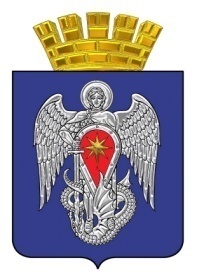 МИХАЙЛОВСКАЯ ГОРОДСКАЯ ДУМАВОЛГОГРАДСКОЙ ОБЛАСТИРЕШЕНИЕПринято Михайловскойгородской Думой 02 июля 2015 г.                       	                                       № 981О внесении изменений в Решение Михайловской городской Думы от 29 декабря 2014 года № 937 «О бюджете городского округа город Михайловка на 2015 год и на плановый период 2016 и 2017 годовВ соответствии со статьей 44 Положения о бюджетном процессе в городском округе город Михайловка, утвержденного Решением Михайловской городской Думы от 31 марта 2014  года № 867, Михайловская городская Дума РЕШИЛА: Внести в Решение Михайловской городской Думы от 29 декабря 2014 года № 937 «О бюджете городского округа город Михайловка на 2015 год и на плановый период 2016 и 2017 годов» (в редакции от 09.04.2015г  № 958) следующие изменения:1.Пункт 1 изложить в следующей редакции:«1.Утвердить основные характеристики бюджета городского округа на 2015 год:прогнозируемый общий объем доходов бюджета городского округа в сумме 1369098,3  тыс. рублей, в том числе налоговые и неналоговые доходы 761603,2 тыс. рублей, безвозмездные поступления от других бюджетов бюджетной системы Российской Федерации в сумме  607465,1  тыс. рублей, безвозмездные поступления от негосударственных организаций в сумме 30,0 тыс. рублей;общий объем расходов бюджета городского округа в сумме 1391315,4 тыс. рублей, в том числе  на исполнение передаваемых полномочий и софинансирование социальных расходов за счет безвозмездных поступлений от других бюджетов бюджетной системы Российской Федерации 607465,1  тыс. рублей, расходы за счет безвозмездных поступлений от негосударственных организаций – 30,0 тыс. рублей;прогнозируемый дефицит бюджета городского округа в сумме 22217,1 тыс. рублей или  4,7 процента  к объему доходов бюджета городского округа без учета утвержденного объема безвозмездных поступлений и доходов, полученных по дополнительным нормативам отчислений;».2. Пункт 2 изложить в следующей редакции:«2. Утвердить основные характеристики бюджета городского округа на плановый период 2016 и 2017 годов:прогнозируемый общий объем доходов бюджета городского округа на 2016 год в сумме 1014028,8  тыс. рублей, в том числе налоговые и неналоговые доходы 694774,3 тыс. рублей,  безвозмездные поступления от других бюджетов бюджетной системы Российской Федерации в сумме 319254,5 тыс. рублей; 	прогнозируемый общий объем доходов бюджета городского округа на 2017 год в сумме 1152517,8  тыс. рублей, в том числе налоговые и неналоговые доходы 716499,5  тыс. рублей, безвозмездные поступления от других бюджетов бюджетной системы Российской Федерации в сумме 436018,3 тыс. рублей;общий объем расходов бюджета городского округа на 2016 год в сумме  1014028,8 тыс. рублей, в том числе условно утвержденные расходы в сумме 17369,4 тыс. рублей и на 2017 год  в сумме  1152517,8 тыс. рублей, в том числе условно утвержденные расходы 52920,5 тыс. рублей;»3. Абзац 1 пункта 14 изложить в следующей редакции:«14. Утвердить объем бюджетных ассигнований дорожного фонда городского округа на 2015 год в сумме 37485,9 тыс. рублей, на 2016 год – 25120,8 тыс. рублей, на 2017 год – 20468,8 тыс. рублей.»4. Абзац 1 пункта 17 изложить в следующей редакции:«17. Иные межбюджетные трансферты на финансовое обеспечение мероприятий по временному социально-бытовому обустройству граждан Украины и лиц без гражданства, постоянно проживающих на  территории Украины, прибывших на территорию Российской Федерации в экстренном массовом порядке и находящихся в пунктах временного размещения, источником финансового обеспечения которых являются иные межбюджетные трансферты из федерального бюджета  в сумме 7443,2 тыс. рублей и средства резервного фонда Правительства Волгоградской области в сумме 4356,8 тыс. рублей,  направить на:» 5. В пункте 15 слова «4541,9 тыс. рублей» заменить словами «5368,3 тыс. рублей»6.Предусмотреть в расходной части бюджета по подразделу 0502 «Коммунальное хозяйство» средства на увеличение уставного фонда МУП «Михайловское водопроводно-канализационное хозяйство» в сумме 311,2 тыс. рублей.7.Приложение № 1 изложить в следующей редакции:8. Приложение № 3 изложить в следующей редакции:9.Приложение № 4 изложить в следующей редакции:	10.Приложение № 5 изложить в следующей редакции:Переченьстроек и объектов строительства, реконструкции и технического перевооружениядля муниципальных нужд  городского округана 2015 год и на плановый период  2016 и 2017 годов	11.Приложение № 6 изложить в следующей редакции:	12. Приложение № 7 изложить в следующей редакции:	13. Приложение № 8 изложить в следующей редакции:	14. Приложение № 9 изложить в следующей редакции:16. В приложении № 11 слова «5 процентов» заменить словами «4,7 процентов».17. Настоящее решение вступает в силу с момента подписания и подлежит официальному опубликованию.         	18. Контроль  исполнения настоящего решения возложить на постоянную комиссию по бюджетной, налоговой, экономической политике и предпринимательству Михайловской городской Думы.Глава городского округа город Михайловка 	Волгоградской области             	                                                    Н.С. Ефименко02 июля 2015 г. Перечень                                                                                                                                  главных администраторов доходов бюджета городского округа  - органов местного самоуправления городского округаПеречень                                                                                                                                  главных администраторов доходов бюджета городского округа  - органов местного самоуправления городского округаПеречень                                                                                                                                  главных администраторов доходов бюджета городского округа  - органов местного самоуправления городского округаКод главыКБКНаименование750Комитет по финансам администрации городского округа город Михайловка7501 11 02032 04 0000 120Доходы от размещения временно свободных средств бюджетов городских округов7501 11 03040 04 0000 120Проценты, полученные от предоставления бюджетных кредитов внутри страны за счет средств бюджетов городских округов7501 13 02994 04 0000 130Прочие доходы от компенсации затрат бюджетов городских округов7502 02 01001 04 0000 151Дотации бюджетам городских округов на выравнивание бюджетной обеспеченности7502 02 01003 04 0000 151Дотации бюджетам городских округов на поддержку мер по обеспечению сбалансированности бюджетов7502 02 01009 04 0000 151Дотации бюджетам городских округов на поощрение достижения наилучших показателей деятельности органов местного самоуправления7502 02 01999 04 0000 151Прочие дотации бюджетам городских округов7502 02 02003 04 0000 151 Субсидии бюджетам городских округов на реформирование муниципальных финансов751Михайловская городская Дума752Администрация городского округа  город Михайловка7521 08 07150 01 0000 110Государственная пошлина за выдачу разрешения на установку рекламной конструкции7521 08 07173 01 0000 110Государственная пошлина за выдачу органом местного самоуправления городского округа специального разрешения на движение по автомобильным дорогам транспортных средств, осуществляющих перевозки опасных, тяжеловесных и (или) крупногабаритных грузов, зачисляемая в бюджеты городских округов7521 11 01040 04 0000 120Доходы в виде прибыли, приходящейся на доли в уставных (складочных) капиталах хозяйственных товариществ и обществ, или дивидендов по акциям, принадлежащим городским округам7521 11 02084 04 0000 120Доходы от размещения сумм, аккумулируемых в ходе проведения аукционов по продаже акций, находящихся в  собственности городских округов 7521 11 05012 04 0000 120Доходы, получаемые в виде арендной платы за земельные участки, государственная собственность на которые не разграничена и которые расположены в границах городских округов, а также средства от продажи права на заключение договоров аренды указанных земельных участков7521 11 05024 04 0000 120Доходы, получаемые в виде арендной платы, а также средства от продажи права на заключение договоров аренды за земли, находящиеся в собственности городских округов (за исключением земельных участков муниципальных бюджетных и автономных учреждений)7521 11 05026 04 0000 120Доходы, получаемые в виде арендной платы за земельные участки, которые расположены в границах городских округов, находятся в федеральной собственности и осуществление полномочий по управлению и распоряжению которыми передано органам государственной власти субъектов Российской Федерации, а также средства от продажи права на заключение договоров аренды указанных земельных участков7521 11 05027 04 0000 120Доходы, получаемые в виде арендной платы за земельные участки, расположенные в полосе отвода автомобильных дорог общего пользования местного значения, находящихся в собственности городских округов7521 11 05034 04 0000 120Доходы от сдачи в аренду имущества, находящегося в оперативном управлении  органов управления городских округов и созданных ими учреждений (за исключением имущества муниципальных бюджетных и автономных учреждений)7521 11 05074 04 0000 120Доходы  от  сдачи  в  аренду  имущества, составляющего  казну  городских  округов (за исключением земельных участков)7521 11 05092 04 0000 120Доходы  от  предоставления  на платной основе парковок (парковочных   мест), расположенных на  автомобильных  дорогах  общего  пользования  местного  значения, относящихся  к  собственности  городских округов7521 11 05312 04 0000 120Плата по соглашениям об установлении сервитута, заключенным органами местного самоуправления городских округов, государственными или муниципальными предприятиями либо государственными или муниципальными учреждениями в отношении земельных участков, государственная собственность на которые не разграничена и которые расположены в границах городских округов7521 11 05324 04 0000 120Плата по соглашениям об установлении сервитута, заключенным органами местного самоуправления городских округов, государственными или муниципальными предприятиями либо государственными или муниципальными учреждениями в отношении земельных участков, находящихся в собственности городских округов7521 11 05326 04 0000 120Плата по соглашениям об установлении сервитута, заключенным органами исполнительной власти субъектов Российской Федерации, государственными или муниципальными предприятиями либо государственными или муниципальными учреждениями в отношении земельных участков, которые расположены в границах городских округов, которые находятся в федеральной собственности и осуществление полномочий по управлению и распоряжению которыми передано органам государственной власти субъектов Российской Федерации7521 11 07014 04 0000 120Доходы от перечисления части прибыли, остающейся после уплаты налогов и иных обязательных платежей муниципальных унитарных предприятий, созданных городскими округами7521 11 08040 04 0000 120Средства, получаемые от передачи имущества, находящегося в собственности городских округов (за исключением имущества муниципальных бюджетных и автономных учреждений, а также имущества муниципальных унитарных предприятий, в том числе казенных), в залог, в доверительное управление7521 11 09034 04 0000 120Доходы от эксплуатации и использования имущества автомобильных дорог, находящихся в собственности городских округов7521 11 09044 04 0000 120Прочие поступления от использования имущества, находящегося  в  собственности городских округов  (за исключением имущества муниципальных бюджетных и автономных учреждений, а также имущества муниципальных унитарных предприятий, в том числе казенных)7521 12 05040 04 0000 120Плата за пользование водными объектами, находящимися в собственности городских округов7521 13 01530 04 0000 130Плата за оказание услуг по присоединению объектов дорожного сервиса к автомобильным дорогам общего пользования местного значения, зачисляемая в бюджеты городских округов7521 13 01994 04 0000 130Прочие доходы от оказания платных услуг (работ) получателями средств бюджетов городских округов7521 13 02064 04 0000 130Доходы, поступающие в порядке возмещения расходов, понесенных в связи с эксплуатацией имущества городских округов7521 13 02994 04 0000 130Прочие доходы от компенсации затрат бюджетов городских округов7521 14 01040 04 0000 410Доходы  от продажи квартир, находящихся в собственности городских округов7521 14 02042 04 0000 410Доходы от реализации имущества, находящегося в оперативном управлении учреждений, находящихся в ведении органов управления городских округов (за исключением имущества муниципальных бюджетных и автономных учреждений), в части реализации основных средств по указанному имуществу7521 14 02043 04 0000 410Доходы от реализации иного имущества, находящегося в собственности городских округов (за исключением имущества муниципальных бюджетных и автономных учреждений, а также имущества муниципальных унитарных предприятий, в том числе казенных), в части реализации основных средств по указанному имуществу7521 14 02042 04 0000 440Доходы от реализации имущества, находящегося в оперативном управлении учреждений, находящихся в ведении органов управления городских округов (за исключением имущества муниципальных бюджетных и автономных учреждений), в части реализации материальных запасов по указанному имуществу7521 14 02043 04 0000 440Доходы от реализации иного имущества, находящегося в собственности городских округов (за исключением имущества муниципальных бюджетных и автономных учреждений, а также имущества муниципальных унитарных предприятий, в том числе казенных), в части реализации материальных запасов по указанному имуществу7521 14 03040 04 0000 410Средства   от распоряжения и реализации конфискованного и иного имущества, обращенного в доходы городских округов (в части реализации основных средств по указанному имуществу)7521 14 03040 04 0000 440Средства  от распоряжения и реализации конфискованного и иного имущества, обращенного в доходы городских округов (в части реализации материальных запасов по указанному имуществу)7521 14 04040 04 0000 420Доходы   от продажи нематериальных активов, находящихся в собственности городских округов7521 14 06012 04 0000 430Доходы от продажи земельных участков, государственная собственность на которые не разграничена и которые расположены в границах городских округов7521 14 06024 04 0000 430Доходы от продажи земельных участков, находящихся в собственности городских округов (за исключением земельных участков муниципальных бюджетных и автономных учреждений)7521 14 06032 04 0000 430Доходы от продажи земельных участков, которые расположены в границах городских округов, находятся в федеральной собственности и осуществление полномочий по управлению и распоряжению которыми передано органам государственной власти субъектов Российской Федерации7521 14 06312 04 0000 430Плата за увеличение площади земельных участков, находящихся в частной собственности, в результате перераспределения таких земельных участков и земель (или) земельных участков, государственная собственность на которые не разграничена и которые расположены в границах городских округов7521 14 06324 04 0000 430Плата за увеличение площади земельных участков, находящихся в частной собственности, в результате перераспределения таких земельных участков и земельных участков, находящихся в собственности городских округов7521 14 06326 04 0000 430Плата за увеличение площади земельных участков, находящихся в частной собственности, в результате перераспределения таких земельных участков и земельных участков, которые расположены в границах городских округов, которые находятся в федеральной собственности и осуществление полномочий Российской Федерации по управлению и распоряжению которыми передано органам государственной власти субъектов Российской Федерации7521 14 07020 04 0000 410Доходы от продажи недвижимого имущества одновременно с занятыми такими объектами недвижимого имущества земельными участками, которые расположены в границах городских округов, находятся в федеральной собственности и осуществление полномочий по управлению и распоряжению которыми передано органам государственной власти субъектов Российской Федерации7521 15 03040 04 0000 140Сборы за выдачу лицензий органами местного самоуправления городских округов7521 16 21040 04 0000 140Денежные взыскания (штрафы) и иные суммы, взыскиваемые с лиц, виновных в совершении преступлений, и в возмещение ущерба имуществу, зачисляемые в бюджеты городских округов7521 16 25073 04 0000 140Денежные взыскания (штрафы) за нарушение лесного законодательства  на лесных участках, находящихся в собственности городских округов7521 16 25084 04 0000 140Денежные взыскания (штрафы) за нарушение водного законодательства, установленное на водных объектах, находящихся в собственности городских округов7521 16 35020 04 0000 140Суммы по искам о возмещении вреда, причиненного окружающей среде, подлежащие зачислению в бюджеты городских округов7521 16 37030 04 0000 140Поступления сумм в возмещение вреда, причиняемого автомобильным дорогам местного значения транспортными средствами, осуществляющими перевозки тяжеловесных и (или) крупногабаритных грузов, зачисляемые в бюджеты городских округов7521 16 46000 04 0000 140Поступления сумм в возмещение  ущерба  в связи  с  нарушением    исполнителем  (подрядчиком)  условий   государственных  контрактов или иных договоров, финансируемых  за счет средств                                 муниципальных дорожных фондов  городских  округов, либо в связи  с  уклонением  от  заключения  таких  контрактов  или  иных договоров7521 18 04100 04 0000 151Поступления в бюджеты городских округов по решениям о взыскании средств из иных бюджетов бюджетной системы Российской Федерации7521 18 04200 04 0000 151Перечисления из бюджетов городских округов по решениям о взыскании средств, предоставленных из иных бюджетов бюджетной системы Российской Федерации7522 02 02008 04 0000 151Субсидии бюджетам городских округов на обеспечение жильем молодых семей7522 02 02009 04 0000 151Субсидии бюджетам городских округов на государственную поддержку малого и среднего предпринимательства, включая крестьянские (фермерские) хозяйства7522 02 02019 04 0000 151Субсидии бюджетам городских округов на реализацию программ поддержки социально ориентированных некоммерческих организаций7522 02 02021 04 0000 151Субсидии   бюджетам   городских    округов    на осуществление        капитального        ремонта гидротехнических   сооружений,   находящихся   в муниципальной   собственности,   и   бесхозяйных гидротехнических сооружений7522 02 02041 04 0000 151Субсидии бюджетам городских округов на строительство, модернизацию, ремонт и содержание автомобильных дорог общего пользования, в том числе дорог в поселениях (за исключением автомобильных дорог федерального значения)7522 02 02044 04 0000 151Субсидии бюджетам городских округов на обеспечение автомобильными дорогами новых микрорайонов7522 02 02051 04 0000 151Субсидии бюджетам городских округов на реализацию федеральных целевых программ7522 02 02077 04 0000 151Субсидии бюджетам городских округов на софинансирование капитальных вложений в объекты муниципальной собственности7522 02 02078 04 0000 151Субсидии бюджетам городских округов на бюджетные инвестиции для модернизации объектов коммунальной инфраструктуры7522 02 02079 04 0000 151Субсидии бюджетам городских округов на переселение граждан из жилищного фонда, признанного непригодным для проживания, и (или) жилищного фонда с высоким уровнем износа (более 70 процентов)7522 02 02080 04 0000 151Субсидии бюджетам городских округов для обеспечения земельных участков коммунальной инфраструктурой в целях жилищного строительства7522 02 02081 04 0000 151Субсидии бюджетам городских округов на мероприятия по обеспечению жильем иных категорий граждан на основании решений Правительства Российской Федерации7522 02 02085 04 0000 151Субсидии   бюджетам   городских    округов    на осуществление мероприятий по обеспечению  жильем граждан  Российской  Федерации,  проживающих   в сельской местности7522 02 02088 04 0001 151Субсидии бюджетам городских округов  на обеспечение мероприятий по капитальному ремонту многоквартирных домов за счет средств, поступивших от государственной корпорации - Фонда содействия реформированию жилищно- коммунального хозяйства 7522 02 02088 04 0002 151Субсидии бюджетам городских округов  на обеспечение мероприятий по переселению граждан из аварийного жилищного фонда  за счет средств, поступивших от государственной корпорации - Фонда содействия реформированию жилищно- коммунального хозяйства 7522 02 02088 04 0004 151Субсидии бюджетам городских округов  на обеспечение мероприятий по  переселению граждан из аварийного жилищного фонда с учетом      необходимости      развития малоэтажного жилищного строительства за счет средств,     поступивших от государственной  корпорации   -   Фонда содействия   реформированию    жилищно-коммунального хозяйства7522 02 02089 04 0001 151Субсидии бюджетам городских округов  на обеспечение мероприятий по капитальному ремонту многоквартирных домов за счет средств  бюджетов7522 02 02089 04 0002 151Субсидии бюджетам городских округов  на обеспечение мероприятий по переселению граждан из аварийного жилищного фонда  за счет средств бюджетов 7522 02 02089 04 0004 151Субсидии бюджетам городских округов  на обеспечение мероприятий по  переселению граждан из аварийного жилищного фонда с учетом      необходимости развития малоэтажного жилищного строительства за счет средств бюджетов7522 02 02089 04 0005 151Субсидии бюджетам городских округов на обеспечение мероприятий по модернизации систем коммунальной инфраструктуры за счет средств бюджетов7522 02 02102 04 0000 151Субсидии бюджетам городских округов  на закупку автотранспортных средств  и коммунальной техники7522 02 02109 04 0000 151Субсидии бюджетам городских округов  на проведение капитального ремонта многоквартирных домов7522 02 02150 04 0000 151Субсидии бюджетам городских округов на реализацию программы энергосбережения и повышения энергетической эффективности на период до 2020 года7522 02 02153 04 0000 151Субсидии бюджетам городских округов на поддержку начинающих фермеров7522 02 02197 04 0000 151Субсидии бюджетам городских округов на развитие семейных животноводческих ферм7522 02 02204 04 0000 151Субсидии бюджетам городских округов на модернизацию региональных систем дошкольного образования7522 02 02215 04 0000 151Субсидии бюджетам городских округов на создание в общеобразовательных организациях, расположенных в сельской местности, условий для занятия физической культурой и спортом7522 02 02216 04 0000 151Субсидии бюджетам городских округов на осуществление дорожной деятельности в отношении автомобильных дорог общего пользования, а также капитального ремонта и ремонта дворовых территорий многоквартирных домов, проездов к дворовым территориям многоквартирных домов населенных пунктов7522 02 03001 04 0000 151Субвенции бюджетам городских округов на оплату жилищно-коммунальных услуг отдельным категориям граждан7522 02 03002 04 0000 151Субвенции бюджетам городских округов на  осуществление полномочий по подготовке проведения статистических переписей7522 02 03003 04 0000 151Субвенции бюджетам городских округов на  государственную регистрацию актов гражданского состояния7522 02 03014 04 0000 151Субвенции бюджетам городских округов на  поощрение лучших учителей7522 02 03021 04 0000 151Субвенции  бюджетам городских округов на ежемесячное денежное вознаграждение за классное руководство7522 02 03022 04 0000 151Субвенции  бюджетам городских округов на предоставление гражданам субсидий на оплату жилого помещения и коммунальных услуг7522 02 03024 04 0000 151Субвенции бюджетам городских округов на выполнение передаваемых полномочий субъектов Российской Федерации7522 02 03026 04 0000 151Субвенции бюджетам городских округов на обеспечение жилыми помещениями детей-сирот, детей, оставшихся без попечения родителей,  а также детей,  находящихся под опекой (попечительством), не имеющих закрепленного жилого помещения7522 02 03027 04 0000 151Субвенции бюджетам городских округов на содержание ребенка в семье опекуна и приемной семье, а также вознаграждение, причитающееся  приемному родителю7522 02 03029 04 0000 151Субвенции бюджетам городских округов на компенсацию части платы, взимаемой с родителей (законных представителей) за присмотр и уход за детьми, посещающими образовательные организации, реализующие образовательные программы дошкольного образования7522 02 03040 04 0000 151Субвенции бюджетам городских округов на  компенсацию части затрат по страхованию урожая сельскохозяйственных культур, урожая многолетних насаждений и посадок многолетних насаждений7522 02 03047 04 0000 151Субвенции   бюджетам городских округов на возмещение части затрат на закупку кормов для маточного поголовья крупного рогатого скота7522 02 03048 04 0000 151Субвенции   бюджетам городских округов на компенсацию части затрат на приобретение средств химизации7522 02 03050 04 0000 151Субвенции   бюджетам городских округов на поддержку развития консультационной помощи сельхозтоваропроизводителям7522 02 03051 04 0000 151Субвенции бюджетам городских округов на компенсацию части затрат на приобретение средств химической защиты растений7522 02 03059 04 0000 151Субвенции бюджетам городских округов на государственную поддержку внедрения комплексных мер модернизации образования7522 02 03077 04 0000 151Субвенции бюджетам городских округов на обеспечение жильем граждан, уволенных с военной службы (службы), и приравненных к ним лиц7522 02 03078 04 0000 151Субвенции бюджетам городских округов на модернизацию региональных систем общего образования7522 02 03119 04 0000 151Субвенции бюджетам городских округов на предоставление жилых помещений детям-сиротам и детям, оставшимся без попечения родителей, лицам из их числа по договорам найма специализированных жилых помещений7522 02 04011 04 0000 151Межбюджетные трансферты, передаваемые бюджетам городских округов на премирование победителей Всероссийского конкурса на звание "Самый благоустроенный город России"7522 02 04025 04 0000 151Межбюджетные  трансферты,  передаваемые бюджетам городских округов на комплектование книжных фондов библиотек муниципальных образований7522 02 04028 04 0000 151Межбюджетные трансферты, передаваемые бюджетам городских округов на реализацию природоохранных мероприятий7522 02 04029 04 0000 151Межбюджетные трансферты, передаваемые бюджетам городских округов на реализацию дополнительных мероприятий в сфере занятости населения7522 02 04041 04 0000 151Межбюджетные трансферты, передаваемые бюджетам городских округов, на подключение  общедоступных библиотек Российской Федерации к сети Интернет и развитие системы библиотечного дела с учетом задачи расширения  информационных  технологий  и оцифровки7522 02 04052 04 0000 151Межбюджетные трансферты, передаваемые бюджетам городских округов на государственную поддержку муниципальных учреждений культуры, находящихся на территориях сельских поселений7522 02 04053 04 0000 151Межбюджетные трансферты, передаваемые бюджетам городских округов на государственную поддержку лучших работников муниципальных учреждений культуры, находящихся на территориях сельских поселений7522 02 04056 04 0000 151Межбюджетные трансферты, передаваемые бюджетам городских округов на финансовое обеспечение дорожной деятельности в отношении автомобильных дорог общего пользования местного значения7522 02 04059 04 0000 151Межбюджетные трансферты, предаваемые бюджетам городских округов на поощрение достижения наилучших показателей деятельности органов местного самоуправления7522 02 04061 04 0000 151Межбюджетные трансферты, передаваемые бюджетам городских округов на создание и развитие сети многофункциональных центров предоставления государственных и муниципальных услуг7522 02 04081 04 0000 151Межбюджетные трансферты, передаваемые бюджетам городских округов на финансовое обеспечение мероприятий по временному социально-бытовому обустройству лиц, вынужденно покинувших территорию Украины и находящихся в пунктах временного размещения7522 07 04010 04 0000 180Безвозмездные поступления от физических и юридических лиц на финансовое обеспечение дорожной деятельности, в том числе добровольных пожертвований, в отношении автомобильных дорог общего пользования местного значения городских округов7522 18 04010 04 0000 180Доходы бюджетов городских округов от возврата бюджетными учреждениями остатков субсидий прошлых лет7522 18 04020 04 0000 180Доходы бюджетов городских округов от возврата автономными учреждениями остатков субсидий прошлых лет7522 18 04030 04 0000 180Доходы бюджетов городских округов от возврата иными организациями остатков субсидий прошлых лет753Контрольно-счетная комиссия городского округа город Михайловка000Доходы бюджета городского округа, администрирование которых может осуществляться главными администраторами доходов бюджета городского округа в пределах их компетенции0001 08 04020 01 0000 110Государственная пошлина за совершение нотариальных действий  должностными лицами органов местного самоуправления, уполномоченными в соответствии с законодательными актами Российской Федерации  на совершение нотариальных действий 0001 11 09024 04 0000 120Доходы от распоряжения правами на результаты научно-технической деятельности, находящимися в  собственности городских округов. 0001 15 02040 04 0000 140Платежи, взимаемые органами местного самоуправления (организациями) городских округов за выполнение определенных функций0001 16 18040 04 0000 140Денежные взыскания (штрафы) за нарушение бюджетного законодательства (в части бюджетов городских округов)0001 16 23041 04 0000 140Доходы от возмещения ущерба при возникновении страховых случаев по обязательному страхованию гражданской ответственности, когда выгодоприобретателями выступают получатели средств  бюджетов городских округов 0001 16 23042 04 0000 140Доходы от возмещения ущерба при возникновении иных страховых случаев, когда выгодоприобретателями выступают получатели средств бюджетов городских округов0001 16 32000 04 0000 140Денежные взыскания, налагаемые в возмещение ущерба, причиненного в результате незаконного или нецелевого использования бюджетных средств (в части бюджетов городских округов)0001 16 33040 04 0000 140Денежные взыскания (штрафы) за нарушение законодательства Российской Федерации о контрактной системе в сфере закупок товаров, работ, услуг для обеспечения государственных и муниципальных нужд для нужд городских округов0001 16 90040 04 0000 140Прочие поступления от денежных взысканий (штрафов) и иных сумм в возмещение ущерба, зачисляемые в бюджеты городских округов0001 17 01040 04 0000 180Невыясненные поступления, зачисляемые в бюджеты городских округов 0001 17 05040 04 0000 180Прочие неналоговые доходы бюджетов городских округов0002 02 02999 04 0000 151Прочие субсидии бюджетам городских округов0002 02 03999 04 0000 151Прочие субвенции бюджетам городских округов0002 02 04012 04 0000 151Межбюджетные трансферты, передаваемые бюджетам городских округов для компенсации дополнительных расходов, возникших в результате решений, принятых органами власти другого уровня0002 02 04999 04 0000 151Прочие межбюджетные трансферты, передаваемые бюджетам городских округов0002 02 09013 04 0000 151Прочие безвозмездные поступления в бюджеты городских округов от федерального бюджета0002 02 09023 04 0000 151Прочие безвозмездные поступления в бюджеты городских округов от бюджетов субъектов Российской Федерации0002 03 04010 04 0000 180Предоставление государственными (муниципальными) организациями грантов для получателей средств бюджетов городских округов0002 03 04020 04 0000 180Поступления от денежных пожертвований, предоставляемых государственными (муниципальными) организациями получателям средств бюджетов городских округов0002 03 04099 04 0000 180Прочие безвозмездные поступления от государственных (муниципальных) организаций  в бюджеты городских округов0002 04 04020 04 0000 180Поступления от денежных пожертвований, предоставляемых негосударственными организациями получателям средств бюджетов городских округов0002 04 04099 04 0000 180Прочие безвозмездные поступления от негосударственных организаций в бюджеты городских округов0002 07 04020 04 0000 180Поступления от денежных пожертвований, предоставляемых физическими лицами получателям средств бюджетов городских округов0002 07 04050 04 0000 180Прочие безвозмездные поступления в бюджеты городских округов0002 08 04000 04 0000 180Перечисления из бюджетов городских округов (в бюджеты городских округов) для осуществления возврата (зачета) излишне уплаченных или излишне взысканных сумм налогов, сборов и иных платежей, а также сумм процентов за несвоевременное осуществление такого возврата и процентов, начисленных на излишне взысканные суммы0002 19 04000 04 0000 151Возврат остатков субсидий, субвенций и иных межбюджетных трансфертов, имеющих целевое назначение, прошлых лет из бюджетов городских округов Распределение бюджетных ассигнований  по разделам и подразделам функциональной классификации расходов бюджета городского округа на 2015 год и на плановый период 2016 и 2017 годовРаспределение бюджетных ассигнований  по разделам и подразделам функциональной классификации расходов бюджета городского округа на 2015 год и на плановый период 2016 и 2017 годовРаспределение бюджетных ассигнований  по разделам и подразделам функциональной классификации расходов бюджета городского округа на 2015 год и на плановый период 2016 и 2017 годовРаспределение бюджетных ассигнований  по разделам и подразделам функциональной классификации расходов бюджета городского округа на 2015 год и на плановый период 2016 и 2017 годовРаспределение бюджетных ассигнований  по разделам и подразделам функциональной классификации расходов бюджета городского округа на 2015 год и на плановый период 2016 и 2017 годовКодНаименованиеСумма тыс.руб.Сумма тыс.руб.2015201620170100Общегосударственные вопросы178935,6168085,6199008,00102Функционирование высшего должностного лица субъекта Российской Федерации и муниципальных образований1140,71140,71140,70103Функционирование законодательных (представительных) органов государственной власти и представительных органов муниципальных образований1470,31470,31470,30104Функционирование Правительства РФ, высших органов государственной власти субъектов Российской Федерации, местных администраций58791,656646,757142,50106Обеспечение деятельности финансовых, налоговых и таможенных органов и органов финансового (финансово-бюджетного) надзора9217,49217,49217,40111Резервные фонды500,0500,0500,00113Другие общегосударственные вопросы107815,699110,5129537,1в т.ч.условно-утвержденные расходы0,017369,445780,00300Национальная безопасность и правоохранительная деятельность10301,08336,08336,00309Защита населения и территории от чрезвычайных ситуаций природного и техногенного характера,  гражданская оборона2503,01592,01592,00314Другие вопросы в области национальной безопасности и правоохранительной деятельности7798,06744,06744,00400Национальная экономика38279,927635,822993,80405Сельское хозяйство25,015,025,00409Дорожное хозяйство (дорожные фонды)37634,927620,822968,80412Другие вопросы в области национальной экономики620,00,00,00500Жилищно-коммунальное хозяйство90086,634558,836754,20501Жилищное хозяйство1851,91788,51883,30502Коммунальное хозяйство26786,58459,310559,90503Благоустройство53796,917500,017500,00505Другие вопросы в области жилищно-коммунального хозяйства7651,36811,06811,00700Образование870741,5626901,0718859,30701Дошкольное образование236233,9141313,5164591,80702Общее образование486341,4346072,9413515,30707Молодежная политика и оздоровление детей24852,519238,517438,50709Другие вопросы в области образования123313,7120276,1123313,70800Культура, кинематография 98684,592159,492159,40801Культура98684,592159,492159,41000Социальная политика88337,142652,260707,11001Пенсионное обеспечение6600,06600,06600,01003Социальное обеспечение населения43790,49614,716160,41004Охрана семьи и детства37946,726437,537946,71100Физическая культура и спорт13949,211700,011700,01102Массовый спорт13949,211700,011700,01200Средства массовой информации2000,02000,02000,01202Периодическая печать и издательства2000,02000,02000,0ИТОГО1391315,41014028,81152517,8Распределение бюджетных ассигнований по разделам и подразделам, целевым статьями видам расходов классификации расходов бюджета городского округа  на 2015 год и на плановый период 2016 и 2017 годовНаименованиеРазделПодразделЦелевая статья расходовВид расходов2015 год (сумма тыс.руб.)2016 год (сумма тыс.руб.)2017 год (сумма тыс.руб.)Общегосударственные вопросы01178935,6168085,6199008,0Функционирование высшего должностного лица субъекта Российской Федерации и муниципального образования 01021140,71140,71140,7Непрограммные направления обеспечения деятельности  органов местного самоуправления010290 0 00001140,71140,71140,7Обеспечение выполнения функций главы муниципального образования010290 0 00001140,71140,71140,7Расходы на выплаты персоналу в целях обеспечения выполнения функций (государственными) муниципальными органами, казенными учреждениями, органами управления государственными внебюджетными фондами010290 0 00001001140,71140,71140,7Функционирование законодательных (представительных) органов государственной власти и представительных органов муниципальных образований 01031470,31470,31470,3Непрограммные направления обеспечения деятельности  органов местного самоуправления010390 0 00001470,31470,31470,3Обеспечение выполнения функций аппарата представительного органа муниципального образования010390 0 00001470,31470,31470,3Расходы на выплаты персоналу в целях обеспечения выполнения функций (государственными) муниципальными органами, казенными учреждениями, органами управления государственными внебюджетными фондами010390 0 00001001124,31124,31124,3Закупка товаров, работ и услуг для государственных (муниципальных) нужд010390 0 0000200340,0340,0340,0Иные бюджетные ассигнования010390 0 00008006,06,06,0Функционирование Правительства РФ, высших  исполнительных органов государственной  власти субъектов РФ, местных администраций 010458791,656646,757142,5Непрограммные направления обеспечения деятельности  органов местного самоуправления010490 0 000058791,656646,757142,5Обеспечение выполнения функций аппарата исполнительного органа муниципального образования010490 0 000051452,251652,851652,8Расходы на выплаты персоналу в целях обеспечения выполнения функций (государственными) муниципальными органами, казенными учреждениями, органами управления государственными внебюджетными фондами010490 0 000010044722,844722,844722,8Закупка товаров, работ и услуг для государственных (муниципальных) нужд010490 0 00002006449,46750,06750,0Иные бюджетные ассигнования010490 0 0000800280,0180,0180,0Обеспечение выполнения функций главы местной администрации010490 0 00001420,9920,9920,9Расходы на выплаты персоналу в целях обеспечения выполнения функций (государственными) муниципальными органами, казенными учреждениями, органами управления государственными внебюджетными фондами010490 0 00001001420,9920,9920,9Обеспечение выполнения функций аппарата исполнительного органа муниципального образования по исполнению государственных полномочий010490 0 00005918,54073,04568,8Расходы на выплаты персоналу в целях обеспечения выполнения функций (государственными) муниципальными органами, казенными учреждениями, органами управления государственными внебюджетными фондами010490 0 00001005395,73820,74285,5Закупка товаров, работ и услуг для государственных (муниципальных) нужд010490 0 0000200522,8252,3283,3Обеспечение деятельности финансовых, налоговых и таможенных органов и органов финансового (финансово-бюджетного) надзора01069217,49217,49217,4Непрограммные направления обеспечения деятельности  органов местного самоуправления010690 0 00009217,49217,49217,4Обеспечение выполнения функций аппарата финансового органа010690 0 00007729,47729,47729,4Расходы на выплаты персоналу в целях обеспечения выполнения функций (государственными) муниципальными органами, казенными учреждениями, органами управления государственными внебюджетными фондами010690 0 00001006908,06908,06908,0Закупка товаров, работ и услуг для государственных (муниципальных) нужд010690 0 0000200814,9815,4815,4Иные бюджетные ассигнования010690 0 00008006,56,06,0Обеспечение выполнения функций  контрольно-счетной комиссии010690 0 00001488,01488,01488,0Обеспечение выполнения функций аппарата контрольно-счетной комиссии010690 0 0000762,5762,5762,5Расходы на выплаты персоналу в целях обеспечения выполнения функций (государственными) муниципальными органами, казенными учреждениями, органами управления государственными внебюджетными фондами010690 0 0000100589,0589,0589,0Закупка товаров, работ и услуг для государственных (муниципальных) нужд010690 0 0000200168,0168,5168,5Иные бюджетные ассигнования010690 0 00008005,55,05,0Обеспечение выполнения функций председателя  контрольно-счетной комиссии010690 0 0000725,5725,5725,5Расходы на выплаты персоналу в целях обеспечения выполнения функций (государственными) муниципальными органами, казенными учреждениями, органами управления государственными внебюджетными фондами010690 0 0000100725,5725,5725,5Резервные фонды0111500,0500,0500,0Непрограммные расходы органов местного самоуправления011199 0 0000500,0500,0500,0Резервный фонд администрации городского округа 011199 0 0000500,0500,0500,0Иные бюджетные ассигнования011199 0 0000800500,0500,0500,0Другие общегосударственные вопросы0113107815,699110,5129537,1Муниципальная программа "Повышение качества предоставления государственных и муниципальных услуг на базе АУ "МФЦ" на территории городского округа город Михайловка на 2014-2016 годы"011301 0 000019670,713746,30,0Создание и развитие сети многофункциональных центров предоставления государственных и муниципальных услуг011301 0 00001773,10,00,0Предоставление субсидий бюджетным, автономным учреждениям и иным некоммерческим организациям011301 0 00006001773,10,00,0Обеспечение выполнения бюджетными и автономными учреждениями муниципальных заданий011301 0 000017897,613746,30,0Предоставление субсидий бюджетным, автономным учреждениям и иным некоммерческим организациям011301 0 000060017897,613746,30,0Муниципальная программа "Развитие территориального общественного самоуправления  на территории городского округа город Михайловка" на 2014-2016 годы011302 0 0000355,00,00,0Закупка товаров, работ и услуг для  муниципальных  нужд011302 0 0000355,00,00,0Закупка товаров, работ и услуг для государственных (муниципальных) нужд011302 0 0000200355,00,00,0Муниципальная  программа                                     "Энергоресурсосбережение и повышение энергоэффективности городского округа город Михайловка на период до 2020 года"011331 0 0000120,00,00,0Закупка товаров, работ и услуг для  муниципальных  нужд011331 0 0000120,00,00,0Закупка товаров, работ и услуг для государственных (муниципальных) нужд011331 0 0000200120,00,00,0Непрограммные направления обеспечения деятельности  органов местного самоуправления011390 0 000016643,316814,317161,0Обеспечение выполнения функций отделами сельских территорий011390 0 000013745,913459,013459,0Расходы на выплаты персоналу в целях обеспечения выполнения функций (государственными) муниципальными органами, казенными учреждениями, органами управления государственными внебюджетными фондами011390 0 000010013458,113459,013459,0Закупка товаров, работ и услуг для государственных (муниципальных) нужд011390 0 0000200162,80,00,0Иные бюджетные ассигнования011390 0 0000800125,00,00,0Обеспечение выполнения функций аппарата исполнительного органа муниципального образования по исполнению государственных полномочий011390 0 00002897,43355,33702,0Расходы на выплаты персоналу в целях обеспечения выполнения функций (государственными) муниципальными органами, казенными учреждениями, органами управления государственными внебюджетными фондами011390 0 00001002292,31906,11906,1Закупка товаров, работ и услуг для государственных (муниципальных) нужд011390 0 0000200605,11449,21795,9Непрограммные расходы органов местного самоуправления011399 0 000071026,668549,9112376,1Обеспечение выполнения функций казенными учреждениями011399 0 000050132,049762,049762,0Расходы на выплаты персоналу в целях обеспечения выполнения функций (государственными) муниципальными органами, казенными учреждениями, органами управления государственными внебюджетными фондами011399 0 000010029194,929179,029179,0Закупка товаров, работ и услуг для государственных (муниципальных) нужд011399 0 000020020830,120476,020476,0Иные бюджетные ассигнования011399 0 0000800107,0107,0107,0Оценка недвижимости, признание прав и регулирование отношений по муниципальной собственности011399 0 00002821,70,00,0Закупка товаров, работ и услуг для государственных (муниципальных) нужд011399 0 00002002821,70,00,0Обеспечение выполнения других обязательств органов местного самоуправления011399 0 00003272,91418,52332,1Закупка товаров, работ и услуг для государственных (муниципальных) нужд011399 0 00002001774,7332,1332,1Иные бюджетные ассигнования011399 0 00008001498,21086,42000,0Мероприятия по временному социально-бытовому обустройству лиц, вынужденно покинувших территорию Украины и находящихся в пунктах временного размещения011399 0 00007443,20,00,0Предоставление субсидий бюджетным, автономным учреждениям и иным некоммерческим организациям011399 0 00006004826,70,00,0Иные бюджетные ассигнования011399 0 00008002616,50,00,0Обеспечение выполнения бюджетными и автономными учреждениями муниципальных заданий011399 0 00002900,00,014502,0Предоставление субсидий бюджетным, автономным учреждениям и иным некоммерческим организациям011399 0 00006002900,00,014502,0Поощрение победителей конкурса на лучшую организацию работы в представительных органах011399 0 0000100,00,00,0Закупка товаров, работ и услуг для государственных (муниципальных) нужд011399 0 0000200100,00,00,0Резервный фонд Правительства Волгоградской области011399 0 00004356,80,00,0Предоставление субсидий бюджетным, автономным учреждениям и иным некоммерческим организациям011399 0 00006002831,90,00,0Иные бюджетные ассигнования011399 0 00008001524,90,00,0Условно утвержденные расходы011399 0 00000,017369,445780,0Иные бюджетные ассигнования011399 0 00008000,017369,445780,0Национальная безопасность и правоохранительная деятельность0310301,08336,08336,0Защита населения и территории от чрезвычайных ситуаций природного и техногенного характера, гражданская оборона03092503,01592,01592,0Муниципальная программа "Обеспечение безопасности жизнедеятельности населения городского округа город Михайловка на 2014-2016 годы"030904 0 00002503,01592,00,0Мероприятия по предупреждению и ликвидации последствий чрезвычайных ситуаций и стихийных бедствий030904 0 00002162,81187,00,0Расходы на выплаты персоналу в целях обеспечения выполнения функций (государственными) муниципальными органами, казенными учреждениями, органами управления государственными внебюджетными фондами030904 0 0000100937,8726,00,0Закупка товаров, работ и услуг для государственных (муниципальных) нужд030904 0 00002001225,0461,00,0Мероприятия по гражданской обороне030904 0 0000340,2405,00,0Закупка товаров, работ и услуг для государственных (муниципальных) нужд030904 0 0000200340,2405,00,0Непрограммные расходы органов местного самоуправления030999 0 00000,00,01592,0Мероприятия по предупреждению и ликвидации последствий чрезвычайных ситуаций и стихийных бедствий030999 0 00000,00,01187,0Расходы на выплаты персоналу в целях обеспечения выполнения функций (государственными) муниципальными органами, казенными учреждениями, органами управления государственными внебюджетными фондами030999 0 00001000,00,0726,0Закупка товаров, работ и услуг для государственных (муниципальных) нужд030999 0 00002000,00,0461,0Мероприятия по гражданской обороне030999 0 00000,00,0405,0Закупка товаров, работ и услуг для государственных (муниципальных) нужд030999 0 00002000,00,0405,0Другие вопросы в области национальной безопасности и правоохранительной деятельности03147798,06744,06744,0Муниципальная программа "Обеспечение безопасности жизнедеятельности населения городского округа город Михайловка на 2014-2016 годы"031404 0 000064,00,00,0Другие мероприятия по обеспечению безопасности граждан031404 0 000064,00,00,0Закупка товаров, работ и услуг для государственных (муниципальных) нужд031404 0 000020064,00,00,0Муниципальная программа "Профилактика правонарушений на территории городского округа город Михайловка" на 2014-2016 годы 031405  0 0000990,00,00,0Закупка товаров, работ и услуг для  муниципальных  нужд031405  0 0000990,00,00,0Закупка товаров, работ и услуг для государственных (муниципальных) нужд031405  0 0000200350,00,00,0Иные бюджетные ассигнования031405  0 0000800640,00,00,0Непрограммные расходы органов местного самоуправления031499 0 00006744,06744,06744,0Обеспечение выполнения функций казенными учреждениями031499 0 00006744,06744,06744,0Расходы на выплаты персоналу в целях обеспечения выполнения функций (государственными) муниципальными органами, казенными учреждениями, органами управления государственными внебюджетными фондами031499 0 00001006661,76655,06655,0Закупка товаров, работ и услуг для государственных (муниципальных) нужд031499 0 000020080,387,087,0Иные бюджетные ассигнования031499 0 00008002,02,02,0Национальная экономика0438279,927635,822993,8Сельское хозяйство040525,015,025,0Непрограммные расходы органов местного самоуправления040599 0 000025,015,025,0Мероприятия по предупреждению и ликвидации болезней животных, их лечению, защиту населения от болезней, общих для человека и животных, в части организации и проведения мероприятий по отлову, содержанию и уничтожению безнадзорных животных040599 0 000025,015,025,0Предоставление субсидий на иные цели бюджетным, автономным учреждениям040599 0 000025,015,025,0Предоставление субсидий бюджетным, автономным учреждениям и иным некоммерческим организациям040599 0 000060025,015,025,0Дорожное хозяйство (дорожные фонды)040937634,927620,822968,8Муниципальная  программа "Повышение безопасности дорожного движения на территории городского округа город Михайловка на 2014-2016 годы"040906 0 000037634,925120,80,0Строительство, капитальный ремонт, ремонт и содержание автомобильных дорог общего пользования муниципального значения, дворовых территорий многоквартирных домов, проездов к дворовым территориям за счет средств дорожного фонда040906 0 000034352,923620,80,0Закупка товаров, работ и услуг для государственных (муниципальных) нужд040906 0 00002008657,18620,80,0Обеспечение выполнения бюджетными и автономными учреждениями муниципальных заданий040906 0 000025395,80,00,0Предоставление субсидий бюджетным, автономным учреждениям и иным некоммерческим организациям040906 0 000060025395,80,00,0Предоставление субсидий на иные цели бюджетным, автономным учреждениям040906 0 0000300,015000,00,0Предоставление субсидий бюджетным, автономным учреждениям и иным некоммерческим организациям040906 0 0000600300,015000,00,0Устройство светофорных объектов на дорогах в границах городского округа в рамках мероприятий по повышению безопасности дорожного движения за счет средств дорожного фонда040906 0 00001633,00,00,0Закупка товаров, работ и услуг для государственных (муниципальных) нужд040906 0 00002001633,00,00,0Строительство, капитальный ремонт, ремонт и содержание автомобильных дорог общего пользования, муниципального значения, дворовых территорий многоквартирных домов, проездов к дворовым территориям040906 0 0000149,00,00,0Закупка товаров, работ и услуг для государственных (муниципальных) нужд040906 0 0000200149,00,00,0Обслуживание светофорных объектов на дорогах в границах городских округов в рамках мероприятий по безопасности дорожного движения за счет средств дорожного фонда040906 0 00001500,01500,00,0Предоставление субсидий на иные цели бюджетным, автономным учреждениям040906 0 00001500,01500,00,0Предоставление субсидий бюджетным, автономным учреждениям и иным некоммерческим организациям040906 0 00006001500,01500,00,0Непрограммные расходы органов местного самоуправления040999 0 00000,02500,022968,8Строительство, капитальный ремонт, ремонт и содержание автомобильных дорог общего пользования муниципального значения, дворовых территорий многоквартирных домов, проездов к дворовым территориям за счет средств дорожного фонда040999 0 00000,00,018968,8Закупка товаров, работ и услуг для государственных (муниципальных) нужд040999 0 00002000,00,03968,8Предоставление субсидий на иные цели бюджетным, автономным учреждениям040999 0 00006000,00,015000,0Обслуживание светофорных объектов на дорогах в границах городских округов в рамках мероприятий по безопасности дорожного движения за счет средств дорожного фонда040999 0 00000,00,01500,0Предоставление субсидий на иные цели бюджетным, автономным учреждениям040999 0 00000,00,01500,0Предоставление субсидий бюджетным, автономным учреждениям и иным некоммерческим организациям040999 0 00006000,00,01500,0Строительство, капитальный ремонт, ремонт и содержание автомобильных дорог общего пользования муниципального значения, дворовых территорий многоквартирных домов, проездов к дворовым территориям 040999 0 00000,02500,02500,0Закупка товаров, работ и услуг для государственных (муниципальных) нужд040999 0 00002000,02500,02500,0Другие вопросы в области национальной экономики0412620,00,00,0Муниципальная программа "Обновление градостроительной документации о градостроительном планировании территорий городского округа город Михайловка на 2014-2016 годы"041207 0 0000600,00,00,0Закупка товаров, работ и услуг для муниципальных нужд041207 0 0000600,00,00,0Закупка товаров, работ и услуг для государственных (муниципальных) нужд041207 0 0000200600,00,00,0Муниципальная программа "Развитие и поддержка малого и среднего предпринимательства городского округа город Михайловка" на 2014-2016 годы041209 0 000020,00,00,0Закупка товаров, работ и услуг для муниципальных нужд041209 0 000020,00,00,0Закупка товаров, работ и услуг для государственных (муниципальных) нужд041209 0 000020020,00,00,0Жилищно-коммунальное хозяйство0590086,634558,836754,2Жилищное хозяйство05011851,91788,51883,3Муниципальная программа "Проведение капитального ремонта муниципального жилого фонда на территории городского округа город Михайловка на 2014-2016 годы"050110 0 0000215,00,00,0Закупка товаров, работ и услуг для муниципальных нужд050110 0 0000215,00,00,0Закупка товаров, работ и услуг для государственных (муниципальных) нужд050110 0 0000200215,00,00,0Муниципальная  программа "Энергоресурсосбережение и повышение энергоэффективности городского округа город Михайловка на период до 2020 года"050131 0 000055,00,00,0Закупка товаров, работ и услуг для муниципальных нужд050131 0 000055,00,00,0Закупка товаров, работ и услуг для государственных (муниципальных) нужд050131 0 000020055,00,00,0Непрограммные расходы органов местного самоуправления050199 0 00001581,91788,51883,3Закупка товаров, работ и услуг для муниципальных нужд050199 0 000030,00,00,0Закупка товаров, работ и услуг для государственных (муниципальных) нужд050199 0 000020030,00,00,0Взносы на капитальный ремонт жилищного фонда050199 0 00001551,91788,51883,3Закупка товаров, работ и услуг для государственных (муниципальных) нужд050199 0 00002001551,91788,51883,3Коммунальное хозяйство050226786,58459,310559,9Муниципальная  программа "Развитие и модернизация объектов коммунальной инфраструктуры городского округа город Михайловка на 2014-2016 годы"050211 0 00001961,20,00,0Бюджетные инвестиции в объекты муниципальной собственности050211 0 000050,00,00,0Капитальные вложения в объекты недвижимого имущества государственной (муниципальной) собственности050211 0 000040050,00,00,0Взносы в уставный фонд муниципальным унитарным предприятиям050211 0 00001911,20,00,0Иные бюджетные ассигнования050211 0 00008001911,20,00,0Муниципальная программа "Энергоресурсосбережение и повышение энергоэффективности городского округа город Михайловка на период до 2020 года"050231 0 00001190,80,00,0Закупка товаров, работ и услуг для государственных (муниципальных) нужд050231 0 00002001190,80,00,0Муниципальная программа "Устойчивое развитие сельских территорий на 2014-2017 годы и на период до 2020г"050233 0 000013156,10,00,0Бюджетные инвестиции в объекты муниципальной собственности050233 0 00001223,00,00,0Капитальные вложения в объекты недвижимого имущества государственной (муниципальной) собственности050233 0 00004001223,00,00,0Реализация мероприятий федеральной целевой программы "Устойчивое развитие сельских территорий на 2014-2017 годы и на период до 2020 года" 050233 0 00002799,90,00,0Капитальные вложения в объекты недвижимого имущества государственной (муниципальной) собственности050233 0 00004002799,90,00,0Мероприятия по развитию водоснабжения в сельской местности050233 0 00005989,40,00,0Капитальные вложения в объекты недвижимого имущества государственной (муниципальной) собственности050233 0 00004005989,40,00,0Мероприятия по развитию газификации в сельской местности050233 0 00003143,80,00,0Капитальные вложения в объекты недвижимого имущества государственной (муниципальной) собственности050233 0 00004003143,80,00,0Непрограммные расходы органов местного самоуправления050299 0 000010478,48459,310559,9Закупка товаров, работ и услуг для муниципальных нужд050299 0 00005110,14605,72608,2Закупка товаров, работ и услуг для государственных (муниципальных) нужд050299 0 00002005110,14605,72608,2Компенсация выпадающих доходов ресурсоснабжающих организаций, связанных с применением ими социальных тарифов на коммунальные ресурсы и услуги технического водоснабжения, поставляемые населению050299 0 00005368,33853,67951,7Иные бюджетные ассигнования050299 0 00008005368,33853,67951,7Благоустройство050353796,917500,017500,0Ведомственная целевая программа "Благоустройство территории городского округа город Михайловка на 2013-2015 годы"050334 0 000026125,00,00,0Обеспечение выполнения бюджетными и автономными учреждениями муниципальных заданий050334 0 000024711,10,00,0Предоставление субсидий бюджетным, автономным учреждениям и иным некоммерческим организациям050334 0 000060024711,10,00,0Предоставление субсидий на иные цели бюджетным, автономным учреждениям050334 0 00001413,90,00,0Предоставление субсидий бюджетным, автономным учреждениям и иным некоммерческим организациям050334 0 00006001413,90,00,0Непрограммные расходы органов местного самоуправления050399 0 000027671,917500,017500,0Уличное освещение050399 0 000020443,70,00,0Закупка товаров, работ и услуг для государственных (муниципальных) нужд050399 0 000020020443,70,00,0в том числе субсидия на обеспечение сбалансированности бюджетов050399 0 00002006214,00,00,0Озеленение050399 0 0000162,9200,0200,0Закупка товаров, работ и услуг для государственных (муниципальных) нужд050399 0 0000200162,9200,0200,0Содержание мест захоронений050399 0 0000342,0300,0300,0Закупка товаров, работ и услуг для государственных (муниципальных) нужд050399 0 0000200342,0300,0300,0Прочие расходы благоустройства050399 0 00006723,35100,05100,0Закупка товаров, работ и услуг для государственных (муниципальных) нужд050399 0 00002002247,35100,05100,0Капитальные вложения в объекты недвижимого имущества государственной (муниципальной) собственности050399 0 00004004476,00,00,0Обеспечение выполнения бюджетными и автономными учреждениями муниципальных заданий050399 0 00000,011900,011900,0Предоставление субсидий бюджетным, автономным учреждениям и иным некоммерческим организациям050399 0 00006000,011900,011900,0Другие вопросы в области жилищно-коммунального хозяйства05057651,36811,06811,0Непрограммные расходы органов местного самоуправления050599 0 00006915,06811,06811,0Обеспечение выполнения функций казенными учреждениями050599 0 00006915,06811,06811,0Расходы на выплаты персоналу в целях обеспечения выполнения функций (государственными) муниципальными органами, казенными учреждениями, органами управления государственными внебюджетными фондами050599 0 00001006491,06491,06491,0Закупка товаров, работ и услуг для государственных (муниципальных) нужд050599 0 0000200303,0303,0303,0Иные бюджетные ассигнования050599 0 0000800121,017,017,0Муниципальная программа "Содействие занятости населения в городском округе город Михайловка на 2014-2016 годы"050512 0 0000736,30,00,0Предоставление субсидий на иные цели бюджетным, автономным учреждениям050512 0 0000736,30,00,0Предоставление субсидий бюджетным, автономным учреждениям и иным некоммерческим организациям050512 0 0000600736,30,00,0Муниципальная программа "Энергоресурсосбережение и повышение энергоэффективности городского округа город Михайловка на период до 2020 года"050531 0 00000,00,00,0Образование07870741,5626901,0718859,3Дошкольное образование0701236233,9141313,5164591,8Муниципальная программа "Развитие дошкольного образования на территории городского округа город Михайловка" на 2014-2016 годы070113 0 000031013,80,00,0Закупка товаров, работ и услуг в целях оказания муниципальных услуг070113 0 0000267,60,00,0Закупка товаров, работ и услуг для государственных (муниципальных) нужд070113 0 0000200267,60,00,0Бюджетные инвестиции в объекты муниципальной собственности070113 0 00002847,70,00,0Капитальные вложения в объекты недвижимого имущества государственной (муниципальной) собственности070113 0 00004002847,70,00,0Модернизация региональных систем дошкольного образования070113 0 000013283,30,00,0Капитальные вложения в объекты недвижимого имущества государственной (муниципальной) собственности070113 0 000040013283,30,00,0Строительство и реконструкция дошкольных образовательных учреждений070113 0 00006628,20,00,0Капитальные вложения в объекты недвижимого имущества государственной (муниципальной) собственности070113 0 00004006628,20,00,0Приобретение зданий, проведение капитального ремонта и оснащение оборудованием образовательных организаций, в которых планируется открытие групп дошкольного образования070113 0 00007987,00,00,0Закупка товаров, работ и услуг для государственных (муниципальных) нужд070113 0 00002007987,00,00,0Муниципальная программа "Пожарная безопасность в образовательных учреждениях" на 2014-2016 годы"070114 0 0000615,60,00,0Закупка товаров, работ и услуг в целях оказания муниципальных услуг070114 0 0000615,60,00,0Закупка товаров, работ и услуг для государственных (муниципальных) нужд070114 0 0000200615,60,00,0Муниципальная программа "Медицинское обеспечение в образовательных учреждениях" на 2014-2016 годы070115 0 00001313,20,00,0Закупка товаров, работ и услуг в целях оказания муниципальных услуг070115 0 00001313,20,00,0Закупка товаров, работ и услуг для государственных (муниципальных) нужд070115 0 00002001313,20,00,0Муниципальная  программа                                     " Совершенствование материально-технической базы образовательных учреждений" на 2014-2016 годы070120 0 00001452,00,00,0Закупка товаров, работ и услуг для  муниципальных  услуг070120 0 00001452,00,00,0Закупка товаров, работ и услуг для государственных (муниципальных) нужд070120 0 00002001452,00,00,0Муниципальная  программа "Энергоресурсосбережение и повышение энергоэффективности городского округа город Михайловка на период до 2020 года"070131 0 0000790,00,00,0Закупка товаров, работ и услуг в целях оказания муниципальных услуг070131 0 0000790,00,00,0Закупка товаров, работ и услуг для государственных (муниципальных) нужд070131 0 0000200790,00,00,0Ведомственная целевая программа "Организация предоставления общедоступного бесплатного дошкольного образования в муниципальных дошкольных образовательных учреждениях городского округа город Михайловка на 2013-2015 годы"070135 0 0000201049,30,00,0Обеспечение выполнения функций казенными учреждениями070135 0 000080249,70,00,0Расходы на выплаты персоналу в целях обеспечения выполнения функций (государственными) муниципальными органами, казенными учреждениями, органами управления государственными внебюджетными фондами070135 0 000010041114,50,00,0Закупка товаров, работ и услуг для государственных (муниципальных) нужд070135 0 000020037824,70,00,0Иные бюджетные ассигнования070135 0 00008001310,50,00,0Осуществление образовательного процесса муниципальными дошкольными образовательными организациями070135 0 0000120799,60,00,0Осуществление образовательного процесса муниципальными казенными дошкольными образовательными организациями070135 0 0000120799,60,00,0Расходы на выплаты персоналу в целях обеспечения выполнения функций (государственными) муниципальными органами, казенными учреждениями, органами управления государственными внебюджетными фондами070135 0 0000100120799,60,00,0Непрограммные расходы органов местного самоуправления070199 0 00000,0141313,5164591,8Обеспечение выполнения функций казенными учреждениями070199 0 00000,074708,074708,0Расходы на выплаты персоналу в целях обеспечения выполнения функций (государственными) муниципальными органами, казенными учреждениями, органами управления государственными внебюджетными фондами070199 0 00001000,041105,041105,0Закупка товаров, работ и услуг для государственных (муниципальных) нужд070199 0 00002000,032753,032753,0Иные бюджетные ассигнования070199 0 00008000,0850,0850,0Осуществление образовательного процесса муниципальными дошкольными образовательными организациями070199 0 00000,066605,589883,8Осуществление образовательного процесса муниципальными казенными дошкольными образовательными организациями070199 0 00000,066605,589883,8Расходы на выплаты персоналу в целях обеспечения выполнения функций (государственными) муниципальными органами, казенными учреждениями, органами управления государственными внебюджетными фондами070199 0 00001000,066605,589883,8Общее образование0702486341,4346072,9413515,3Муниципальная программа "Пожарная безопасность в образовательных учреждениях" на 2014-2016 годы"070214 0 0000252,30,00,0Закупка товаров, работ и услуг в целях оказания муниципальных услуг070214 0 0000252,30,00,0Закупка товаров, работ и услуг для государственных (муниципальных) нужд070214 0 0000200252,30,00,0Муниципальная программа "Медицинское обеспечение в образовательных учреждениях" на 2014-2016 годы070215 0 00001820,90,00,0Закупка товаров, работ и услуг в целях оказания муниципальных услуг070215 0 00001820,90,00,0Закупка товаров, работ и услуг для государственных (муниципальных) нужд070215 0 00002001820,90,00,0Муниципальная программа "Духовно - нравственное воспитание детей и подростков городского округа город Михайловка" на 2014-2016 годы070217 0 00009,00,00,0Закупка товаров, работ и услуг в целях оказания муниципальных услуг070217 0 00009,00,00,0Закупка товаров, работ и услуг для государственных (муниципальных) нужд070217 0 00002009,00,00,0Муниципальная программа "Формирование здорового образа жизни обучающихся  городского округа город Михайловка" на 2014-2016 годы070218 0 00005,00,00,0Закупка товаров, работ и услуг в целях оказания муниципальных услуг070218 0 00005,00,00,0Закупка товаров, работ и услуг для государственных (муниципальных) нужд070218 0 00002005,00,00,0Муниципальная программа "Одаренные дети" на 2014-2016 годы070219 0 0000100,00,00,0Закупка товаров, работ и услуг для  муниципальных  услуг070219 0 0000100,00,00,0Расходы на выплаты персоналу в целях обеспечения выполнения функций (государственными) муниципальными органами, казенными учреждениями, органами управления государственными внебюджетными фондами070219 0 000010078,00,00,0Закупка товаров, работ и услуг для государственных (муниципальных) нужд070219 0 000020022,00,00,0Муниципальная программа "Совершенствование материально-технической базы образовательных учреждений" на 2014-2016 годы070220 0 00005075,10,00,0Закупка товаров, работ и услуг в целях оказания муниципальных услуг070220 0 00005075,10,00,0Закупка товаров, работ и услуг для государственных (муниципальных) нужд070220 0 00002005075,10,00,0Муниципальная программа "Организация питания, отдыха и оздоровления обучающихся в муниципальных образовательных учреждениях городского округа город Михайловка" на 2014-2016 годы070225 0 00006944,66944,60,0Организация питания в муниципальных образовательных учреждениях070225 0 00003270,03270,00,0Обеспечение выполнения функций казенными учреждениями070225 0 00003270,03270,00,0Закупка товаров, работ и услуг для государственных (муниципальных) нужд070225 0 00002003270,03270,00,0Непрограммные расходы органов местного самоуправления070299 0 00000,00,03270,0Обеспечение выполнения функций по организации питания казенными учреждениями070299 0 00000,00,03270,0Закупка товаров, работ и услуг для государственных (муниципальных) нужд070299 0 00002000,00,03270,0Организация питания детей из малообеспеченных семей и детей, находящихся на учете у фтизиатра, в муниципальных образовательных учреждениях070225 0 00003674,63674,60,0Обеспечение выполнения функций казенными учреждениями070225 0 00003674,63674,60,0Закупка товаров, работ и услуг для государственных (муниципальных) нужд070225 0 00002003674,63674,60,0Непрограммные расходы органов местного самоуправления070299 0 00000,00,03674,6Организация питания детей из малообеспеченных семей и детей, находящихся на учете у фтизиатра, в муниципальных образовательных учреждениях070299 0 00000,00,03674,6Закупка товаров, работ и услуг для государственных (муниципальных) нужд070299 0 00002000,00,03674,6Ведомственная целевая программа "Обеспечение доступности и качества образования для населения городского округа город Михайловка" на 2013-2015 годы070236 0 0000471576,70,00,0Обеспечение деятельности муниципальных общеобразовательных учреждений070236 0 0000386484,80,00,0Обеспечение выполнения функций казенными учреждениями070236 0 000072787,80,00,0Расходы на выплаты персоналу в целях обеспечения выполнения функций (государственными) муниципальными органами, казенными учреждениями, органами управления государственными внебюджетными фондами070236 0 0000100661,30,00,0Закупка товаров, работ и услуг для государственных (муниципальных) нужд070236 0 000020069036,80,00,0Иные бюджетные ассигнования070236 0 00008003089,70,00,0Осуществление образовательного процесса муниципальными  общеобразовательными организациями070236 0 0000313697,00,00,0Осуществление образовательного процесса муниципальными казенными общеобразовательными организациями070236 0 0000313697,00,00,0Расходы на выплаты персоналу в целях обеспечения выполнения функций (государственными) муниципальными органами, казенными учреждениями, органами управления государственными внебюджетными фондами070236 0 0000100313697,00,00,0Обеспечение деятельности муниципальных  учреждений дополнительного образования070236 0 000084981,90,00,0Обеспечение выполнения функций казенными учреждениями дополнительного образования070236 0 000045502,70,00,0Расходы на выплаты персоналу в целях обеспечения выполнения функций (государственными) муниципальными органами, казенными учреждениями, органами управления государственными внебюджетными фондами070236 0 000010040914,70,00,0Закупка товаров, работ и услуг для государственных (муниципальных) нужд070236 0 00002004249,30,00,0Иные бюджетные ассигнования070236 0 0000800338,70,00,0Обеспечение выполнения бюджетными и автономными учреждениями муниципальных заданий070236 0 000039479,20,00,0Предоставление субсидий бюджетным, автономным учреждениям и иным некоммерческим организациям070236 0 000060039479,20,00,0Обеспечение государственных социальных гарантий молодым специалистам, работающих в муниципальных учреждениях, расположенных в сельских поселениях и рабочих поселках 070236 0 0000110,00,00,0Обеспечение выполнения функций казенными учреждениями070236 0 0000110,00,00,0Расходы на выплаты персоналу в целях обеспечения выполнения функций (государственными) муниципальными органами, казенными учреждениями, органами управления государственными внебюджетными фондами070236 0 0000100110,00,00,0Непрограммные расходы органов местного самоуправления070299 0 00000,0339128,3406570,7Обеспечение деятельности муниципальных общеобразовательных учреждений070299 0 00000,0254619,3322061,7Обеспечение выполнения функций казенными учреждениями070299 0 00000,061578,061578,0Закупка товаров, работ и услуг для государственных (муниципальных) нужд070299 0 00002000,058709,058709,0Иные бюджетные ассигнования070299 0 00008000,02869,02869,0Осуществление образовательного процесса муниципальными  общеобразовательными организациями070299 0 00000,0193041,3260483,7Осуществление образовательного процесса муниципальными казенными общеобразовательными организациями070299 0 00000,0193041,3260483,7Расходы на выплаты персоналу в целях обеспечения выполнения функций (государственными) муниципальными органами, казенными учреждениями, органами управления государственными внебюджетными фондами070299 0 00001000,0193041,3260483,7Обеспечение деятельности муниципальных  учреждений дополнительного образования070299 0 00000,084399,084399,0Обеспечение выполнения функций казенными учреждениями070299 0 00000,046041,046041,0Расходы на выплаты персоналу в целях обеспечения выполнения функций (государственными) муниципальными органами, казенными учреждениями, органами управления государственными внебюджетными фондами070299 0 00001000,041743,041743,0Закупка товаров, работ и услуг для государственных (муниципальных) нужд070299 0 00002000,03988,03988,0Иные бюджетные ассигнования070299 0 00008000,0310,0310,0Обеспечение выполнения бюджетными и автономными учреждениями муниципальных заданий070299 0 00000,038358,038358Предоставление субсидий бюджетным, автономным учреждениям и иным некоммерческим организациям070299 0 00006000,038358,038358Обеспечение государственных социальных гарантий молодым специалистам, работающих в муниципальных учреждениях, расположенных в сельских поселениях и рабочих поселках 070299 0 00000,0110,0110,0Обеспечение выполнения функций казенными учреждениями070299 0 00000,0110,0110,0Расходы на выплаты персоналу в целях обеспечения выполнения функций (государственными) муниципальными органами, казенными учреждениями, органами управления государственными внебюджетными фондами070299 0 00001000,0110,0110,0Муниципальная программа "Комплекс мер по укреплению пожарной безопасности учреждений культуры городского округа город Михайловка на 2014-2016 годы"070227 0 000025,00,00,0Предоставление субсидий на иные цели бюджетным, автономным учреждениям070227 0 000025,00,00,0Предоставление субсидий бюджетным, автономным учреждениям и иным некоммерческим организациям070227 0 000060025,00,00,0Муниципальная программа "Развитие физической культуры и спорта на территории городского округа город Михайловка на 2014-2016 годы"070230 0 0000382,80,00,0Обеспечение выполнения функций казенными учреждениями дополнительного образования070230 0 0000207,30,00,0Расходы на выплаты персоналу в целях обеспечения выполнения функций (государственными) муниципальными органами, казенными учреждениями, органами управления государственными внебюджетными фондами070230 0 0000100207,30,00,0Закупка товаров, работ и услуг в целях оказания муниципальных услуг070230 0 0000139,00,00,0Закупка товаров, работ и услуг для государственных (муниципальных) нужд070230 0 0000200139,00,00,0Предоставление субсидий на иные цели бюджетным, автономным учреждениям070230 0 000036,50,00,0Предоставление субсидий бюджетным, автономным учреждениям и иным некоммерческим организациям070230 0 000060036,50,00,0Муниципальная программа "Энергоресурсосбережение и повышение энергоэффективности городского округа город Михайловка на период до 2020 года"070231 0 0000150,00,00,0Закупка товаров, работ и услуг в целях оказания муниципальных услуг070231 0 0000150,00,00,0Закупка товаров, работ и услуг для государственных (муниципальных) нужд070231 0 0000200150,00,00,0Молодежная политика и оздоровление детей070724852,519238,517438,5Муниципальная программа "Содействие занятости населения в городском округе город Михайловка на 2014-2016 годы"070712 0 0000200,00,00,0Закупка товаров, работ и услуг в целях оказания муниципальных услуг070712 0 0000200,00,00,0Закупка товаров, работ и услуг для государственных (муниципальных) нужд070712 0 0000200200,00,00,0Ведомственная целевая программа "Молодежь Михайловки" на 2013-2015 годы070737 0 000015209,90,00,0Обеспечение выполнения функций казенными учреждениями070737 0 00007707,60,00,0Расходы на выплаты персоналу в целях обеспечения выполнения функций (государственными) муниципальными органами, казенными учреждениями, органами управления государственными внебюджетными фондами070737 0 00001006017,00,00,0Закупка товаров, работ и услуг для государственных (муниципальных) нужд070737 0 00002001660,10,00,0Иные бюджетные ассигнования070737 0 000080030,50,00,0Обеспечение выполнения бюджетными и автономными учреждениями муниципальных заданий070737 0 00003603,00,00,0Предоставление субсидий бюджетным, автономным учреждениям и иным некоммерческим организациям070737 0 00006003603,00,00,0Предоставление субсидий на иные цели бюджетным, автономным учреждениям070737 0 00002073,70,00,0Предоставление субсидий бюджетным, автономным учреждениям и иным некоммерческим организациям070737 0 00006002073,70,00,0Организация отдыха детей в каникулярное время070737 0 00001825,60,00,0Предоставление субсидий бюджетным, автономным учреждениям и иным некоммерческим организациям070737 0 00006001383,30,00,0Иные бюджетные ассигнования070737 0 0000800442,30,00,0Непрограммные расходы органов местного самоуправления070799 0 00000,010298,010298,0Обеспечение выполнения функций казенными учреждениями070799 0 00000,06922,06922,0Расходы на выплаты персоналу в целях обеспечения выполнения функций (государственными) муниципальными органами, казенными учреждениями, органами управления государственными внебюджетными фондами070799 0 00001000,05457,05457,0Закупка товаров, работ и услуг для государственных (муниципальных) нужд070799 0 00002000,01441,01441,0Иные бюджетные ассигнования070799 0 00008000,024,024,0Обеспечение выполнения бюджетными и автономными учреждениями муниципальных заданий070799 0 00000,03376,03376,0Предоставление субсидий бюджетным, автономным учреждениям и иным некоммерческим организациям070799 0 00006000,03376,03376,0Муниципальная программа "Организация питания, отдыха и оздоровления обучающихся в муниципальных образовательных учреждениях городского округа город Михайловка" на 2014-2016 годы070725 0 00009297,68940,50,0Мероприятия по организации отдыха и оздоровления детей в каникулярный период на базе муниципальных образовательных учреждений 070725 0 00002157,11800,00,0Обеспечение выполнения функций казенными учреждениями070725 0 00001860,01536,30,0Закупка товаров, работ и услуг для государственных (муниципальных) нужд070725 0 00002001860,01536,30,0Обеспечение выполнения функций казенными учреждениями дополнительного образования070725 0 0000120,0105,00,0Закупка товаров, работ и услуг для государственных (муниципальных) нужд070725 0 0000200120,0105,00,0Предоставление субсидий на иные цели бюджетным, автономным учреждениям070725 0 0000177,1158,70,0Предоставление субсидий бюджетным, автономным учреждениям и иным некоммерческим организациям070725 0 0000600177,1158,70,0Организация отдыха детей в каникулярный период в лагерях дневного пребывания на базе муниципальных образовательных учреждений 070725 0 00007140,57140,50,0Обеспечение выполнения функций казенными учреждениями070725 0 00001744,61620,30,0Закупка товаров, работ и услуг для государственных (муниципальных) нужд070725 0 00002001744,61620,30,0Предоставление субсидий на иные цели бюджетным, автономным учреждениям070725 0 00005395,95520,20,0Предоставление субсидий бюджетным, автономным учреждениям и иным некоммерческим организациям070725 0 00006005395,95520,20,0Непрограммные расходы органов местного самоуправления070799 0 00000,00,07140,5Организация отдыха детей  в каникулярный период в лагерях дневного пребывания на базе муниципальных образовательных организаций070799 0 00000,00,07140,5Закупка товаров, работ и услуг для государственных (муниципальных) нужд070799 0 00002000,00,01620,3Предоставление субсидий бюджетным, автономным учреждениям и иным некоммерческим организациям070799 0 00006000,00,05520,2Муниципальная программа "Комплекс мер по укреплению пожарной безопасности муниципальных бюджетных учреждений, находящихся в ведении отдела по молодежной политике администрации городского округа город Михайловка на 2014-2016 годы"070722 0 0000145,00,00,0Закупка товаров, работ и услуг в целях оказания муниципальных услуг070722 0 000030,00,00,0Закупка товаров, работ и услуг для государственных (муниципальных) нужд070722 0 000020030,00,00,0Предоставление субсидий на иные цели бюджетным, автономным учреждениям070722 0 0000115,00,00,0Предоставление субсидий бюджетным, автономным учреждениям и иным некоммерческим организациям070722 0 0000600115,00,00,0Другие вопросы в области образования0709123313,7120276,1123313,7Непрограммные расходы органов местного самоуправления070999 0 000024773,024773,0123313,7Обеспечение выполнения функций казенными учреждениями070999 0 000024773,024773,024773,0Расходы на выплаты персоналу в целях обеспечения выполнения функций (государственными) муниципальными органами, казенными учреждениями, органами управления государственными внебюджетными фондами070999 0 000010023440,023440,023440,0Закупка товаров, работ и услуг для государственных (муниципальных) нужд070999 0 00002001329,01329,01329,0Иные бюджетные ассигнования070999 0 00008004,04,04,0Организация питания в муниципальных образовательных учреждениях070999 0 00000,00,092200,0Обеспечение выполнения бюджетными и автономными учреждениями муниципальных заданий070999 0 00000,00,092200,0Предоставление субсидий бюджетным, автономным учреждениям и иным некоммерческим организациям070999 0 00006000,00,092200,0Организация питания детей из малообеспеченных семей и детей, находящихся на учете у фтизиатра, в муниципальных образовательных учреждениях070999 0 00000,00,06340,7Обеспечение выполнения бюджетными и автономными учреждениями муниципальных заданий070999 0 00000,00,06340,7Предоставление субсидий бюджетным, автономным учреждениям и иным некоммерческим организациям070999 0 00006000,00,06340,7Муниципальная программа "Организация питания, отдыха и оздоровления обучающихся в муниципальных образовательных учреждениях городского округа город Михайловка" на 2014-2016 годы070925 0 000098540,795503,10,0Организация питания в муниципальных образовательных учреждениях070925 0 000092200,092200,00,0Обеспечение выполнения бюджетными и автономными учреждениями муниципальных заданий070925 0 000092200,092200,00,0Предоставление субсидий бюджетным, автономным учреждениям и иным некоммерческим организациям070925 0 000060092200,092200,00,0Организация питания детей из малообеспеченных семей и детей, находящихся на учете у фтизиатра, в муниципальных образовательных учреждениях070925 0 00006340,73303,10,0Обеспечение выполнения бюджетными и автономными учреждениями муниципальных заданий070925 0 00006340,73303,10,0Предоставление субсидий бюджетным, автономным учреждениям и иным некоммерческим организациям070925 0 00006006340,73303,10,0Культура, кинематография 0898684,592159,492159,4Культура080198684,592159,492159,4Ведомственная целевая программа "Сохранения и развитие культуры городского округа город Михайловка" на 2013-2015 годы080138 0 000096567,00,00,0Обеспечение выполнения функций казенными учреждениями080138 0 000044894,00,00,0Расходы на выплаты персоналу в целях обеспечения выполнения функций (государственными) муниципальными органами, казенными учреждениями, органами управления государственными внебюджетными фондами080138 0 000010029688,90,00,0Закупка товаров, работ и услуг для государственных (муниципальных) нужд080138 0 000020015015,10,00,0Иные бюджетные ассигнования080138 0 0000800190,00,00,0Закупка товаров, работ и услуг в целях оказания муниципальных услуг080138 0 0000226,00,00,0Закупка товаров, работ и услуг для государственных (муниципальных) нужд080138 0 0000200226,00,00,0Обеспечение выполнения бюджетными и автономными учреждениями муниципальных заданий080138 0 000050651,50,00,0Предоставление субсидий бюджетным, автономным учреждениям и иным некоммерческим организациям080138 0 000060050651,50,00,0Предоставление субсидий на иные цели бюджетным, автономным учреждениям080138 0 0000795,50,00,0Предоставление субсидий бюджетным, автономным учреждениям и иным некоммерческим организациям080138 0 0000600795,50,00,0Непрограммные расходы органов местного самоуправления080199 0 00001737,592159,492159,4Комплектование книжных фондов библиотек080199 0 000027,430,430,4Закупка товаров, работ и услуг для государственных (муниципальных) нужд080199 0 000020027,430,430,4Государственная поддержка муниципальных учреждений культуры, находящихся на территориях сельских поселений 080199 0 0000200,00,00,0Закупка товаров, работ и услуг для государственных (муниципальных) нужд080199 0 0000200100,00,00,0Предоставление субсидий бюджетным, автономным учреждениям и иным некоммерческим организациям080199 0 0000600100,00,00,0Государственная поддержка лучших работников муниципальных учреждений культуры, находящихся на территориях сельских поселений 080199 0 000050,00,00,0Предоставление субсидий бюджетным, автономным учреждениям и иным некоммерческим организациям080199 0 000060050,00,00,0Закупка товаров, работ и услуг в целях оказания муниципальных услуг080199 0 00001432,10,00,0Закупка товаров, работ и услуг для государственных (муниципальных) нужд080199 0 00002001432,10,00,0Обеспечение выполнения функций казенными учреждениями080199 0 00000,041974,041974,0Расходы на выплаты персоналу в целях обеспечения выполнения функций (государственными) муниципальными органами, казенными учреждениями, органами управления государственными внебюджетными фондами080199 0 00001000,029685,029685,0Закупка товаров, работ и услуг для государственных (муниципальных) нужд080199 0 00002000,012101,012101,0Иные бюджетные ассигнования080199 0 00008000,0188,0188,0Обеспечение выполнения бюджетными и автономными учреждениями муниципальных заданий080199 0 00000,050155,050155,0Предоставление субсидий бюджетным, автономным учреждениям и иным некоммерческим организациям080199 0 00006000,050155,050155,0Предоставление субсидий на иные цели бюджетным, автономным учреждениям080199 0 000028,00,00,0Предоставление субсидий бюджетным, автономным учреждениям и иным некоммерческим организациям080199 0 000060028,00,00,0Муниципальная программа "Комплекс мер по укреплению пожарной безопасности учреждений культуры городского округа город Михайловка на 2014-2016 годы"080127 0 0000380,00,00,0Закупка товаров, работ и услуг в целях оказания муниципальных услуг080127 0 0000266,00,00,0Закупка товаров, работ и услуг для государственных (муниципальных) нужд080127 0 0000200266,00,00,0Предоставление субсидий на иные цели бюджетным, автономным учреждениям080127 0 0000114,00,00,0Предоставление субсидий бюджетным, автономным учреждениям и иным некоммерческим организациям080127 0 0000600114,00,00,0Социальная политика1088337,142652,260707,1Пенсионное  обеспечение 10016600,06600,06600,0Непрограммные расходы органов местного самоуправления100199 0 00006600,06600,06600,0Доплаты к пенсиям   муниципальных служащих100199 0 00006600,06600,06600,0Социальное обеспечение и иные выплаты населению100199 0 00003006600,06600,06600,0Социальное обеспечение населения100343790,49614,716160,4Муниципальная программа "Молодой семье - доступное жилье в городском округе город Михайловка на 2014-2016 годы"100329 0 00002065,32000,00,0Социальное обеспечение и иные выплаты населению100329 0 00002065,32000,00,0Социальное обеспечение и иные выплаты населению100329 0 00003002065,32000,00,0Непрограммные расходы органов местного самоуправления100399 0 000041725,17614,716160,4Обеспечение жильем молодых семей за счет средств федерального бюджета100399 0 00001640,30,00,0Социальное обеспечение и иные выплаты населению100399 0 00003001640,30,00,0Обеспечение жильем молодых семей за счет средств областного бюджета100399 0 0000261,20,00,0Социальное обеспечение и иные выплаты населению100399 0 0000300261,20,00,0Социальное обеспечение и иные выплаты населению100399 0 00000,00,02000,0Социальное обеспечение и иные выплаты населению100399 0 00003000,00,02000,0Предоставление гражданам  субсидий на оплату жилого помещения и коммунальных услуг 100399 0 000035250,05293,510840,3Содержание органов по предоставлению гражданам  субсидий на оплату жилого помещения и коммунальных услуг 100399 0 00002838,02186,72186,7Расходы на выплаты персоналу в целях обеспечения выполнения функций (государственными) муниципальными органами, казенными учреждениями, органами управления государственными внебюджетными фондами100399 0 00001002518,02093,92093,9Закупка товаров, работ и услуг для государственных (муниципальных) нужд100399 0 0000200320,092,892,8Пособия и компенсации гражданам100399 0 000032412,03106,88653,6Закупка товаров, работ и услуг для государственных (муниципальных) нужд100399 0 0000200952,288,9247,5Социальное обеспечение и иные выплаты населению100399 0 000030031459,83017,98406,1Предоставление мер социальной поддержки по оплате жилья и коммунальных услуг специалистам учреждений культуры и кинематографии, работающим и проживающим в сельской местности100399 0 00001142,20,00,0Социальное обеспечение и иные выплаты населению100399 0 00003001142,20,00,0Предоставление мер социальной поддержки по оплате жилья и коммунальных услуг работникам библиотек и медицинским работникам образовательных учреждений, работающим и проживающим в сельской местности100399 0 0000137,826,526,5Предоставление мер социальной поддержки по оплате жилья и коммунальных услуг работникам библиотек и медицинским работникам казенных образовательных учреждений, работающим и проживающим в сельской местности100399 0 0000137,826,526,5Социальное обеспечение и иные выплаты населению100399 0 0000300137,826,526,5Предоставление мер социальной поддержки по оплате жилого помещения и отдельных видов коммунальных услуг, предоставляемых педагогическим работникам образовательных учреждений, проживающим и работающим  в сельской местности100399 0 00003293,62294,73293,6Предоставление мер социальной поддержки по оплате жилого помещения и отдельных видов коммунальных услуг, предоставляемых педагогическим работникам казенных образовательных учреждений, проживающим и работающим  в сельской местности100399 0 00003293,62294,73293,6Социальное обеспечение и иные выплаты населению100399 0 00003003293,62294,73293,6Охрана семьи и детства100437946,726437,537946,7Компенсация части родительской платы за содержание ребенка в государственных и муниципальных образовательных учреждениях, реализующих основную общеобразовательную программу дошкольного образования100499 0 000012103,68432,612103,6Пособия и компенсации гражданам и иные социальные выплаты, кроме публичных нормативных обязательств100499 0 000012103,68432,612103,6Закупка товаров, работ и услуг для государственных (муниципальных) нужд100499 0 0000200136,895,3136,8Социальное обеспечение и иные выплаты населению100499 0 000030011966,88337,311966,8Содержание ребенка в семье опекуна и приемной семье, а также вознаграждение, причитающееся приемному родителю100499 0 000025843,118004,925843,1Выплаты опекунам и  приемным семьям на содержание подопечных детей100499 0 000017027,111862,817027,1Социальное обеспечение и иные выплаты населению100499 0 000030017027,111862,817027,1Вознаграждение, причитающееся приемному родителю100499 0 00008816,06142,18816,0Социальное обеспечение и иные выплаты населению100499 0 00003008816,06142,18816,0 Физическая культура и спорт1113949,211700,011700,0Массовый спорт110213949,211700,011700,0Муниципальная программа "Развитие физической культуры и спорта на территории городского округа город Михайловка на 2014-2016 годы"110230 0 000013949,211700,00,0Закупка товаров, работ и услуг в целях оказания муниципальных услуг110230 0 00002249,20,00,0Расходы на выплаты персоналу в целях обеспечения выполнения функций (государственными) муниципальными органами, казенными учреждениями, органами управления государственными внебюджетными фондами110230 0 0000100585,20,00,0Закупка товаров, работ и услуг для государственных (муниципальных) нужд110230 0 00002001664,00,00,0Обеспечение выполнения бюджетными и автономными учреждениями муниципальных заданий110230 0 000011700,011700,00,0Предоставление субсидий бюджетным, автономным учреждениям и иным некоммерческим организациям110230 0 000060011700,011700,00,00Непрограммные расходы органов местного самоуправления110299 0 00000,000,0011700,00Обеспечение выполнения бюджетными и автономными учреждениями муниципальных заданий110299 0 00000,000,0011700,00Предоставление субсидий бюджетным, автономным учреждениям и иным некоммерческим организациям110299 0 00006000,000,0011700,00Средства массовой информации122000,02000,02000,0Периодическая печать и издательства12022000,02000,02000,0Непрограммные расходы органов местного самоуправления120299 0 00002000,02000,02000,0Обеспечение выполнения бюджетными и автономными учреждениями муниципальных заданий120299 0 00002000,02000,02000,0Предоставление субсидий бюджетным, автономным учреждениям и иным некоммерческим организациям120299 0 00006002000,02000,02000,0Итого расходов1391315,41014028,81152517,8Наименование отрасли, объектаСумма  тыс. руб.Сумма  тыс. руб.Сумма  тыс. руб.Сумма  тыс. руб.Сумма  тыс. руб.Сумма  тыс. руб.Сумма  тыс. руб.Наименование отрасли, объектаРПРКЦСРКВРв том числе по годамв том числе по годамв том числе по годамНаименование отрасли, объектаРПРКЦСРКВР201520162017Жилищно-коммунальное хозяйство05Коммунальное хозяйство0502Администрация городского округа город Михайловка (муниципальный заказчик)Муниципальная программа «Развитие и модернизация объектов коммунальной инфраструктуры городского округа город Михайловка  на 2014-2016 годы»050211 0 000040050,0в том числе по объектам:Внутрипоселковый газопровод в х. Поддубный Михайловского района Волгоградской области, строительство05 02 11 0 0000  40010,0Строительство внутрипоселкового газопровода в х. Субботин Михайловского района Волгоградской области, строительство05 02 11 0 0000  40010,0Внутрипоселковый газопровод в х. Глинище. Строительство, пуско-наладочные работы05 02 11 0 0000  40010,0Внутрипоселковый газопровод в х. Сухов 1-й. Строительство, пуско-наладочные работы05 02 11 0 0000  40010,0Внутрипоселковый газопровод в х. Кукушкин. Строительство, пуско-наладочные работы05 02 11 0 0000  40010,0Муниципальная программа «Устойчивое развитие сельских территорий на 2014-2017 годы и на период до 2020 года»050233 0 000040013156,1в том числе по объектам:Расширение газораспределительной сети х. Безымянка. Внутрипоселковый газопровод низкого давления по ул. Заречная. Строительство, пусконаладка050233 0 000040010,0Внутрипоселковый газопровод по ул. Народная  и ул. Мира в х. Раздоры. Строительство, пусконаладка, авторский надзор.050233 0 00004002993,7в том числе субсидия из федерального бюджета050233 0 00004001269,0в том числе субсидия из областного бюджета050233 0 00004001424,7Расширение газораспределительной сети х. Карагичев. Внутрипоселковый газопровод низкого давления по ул. Северная, ул. Крестьянская, ул. Дачная. Строительство, пусконаладка, авторский надзор.050233 0 00004003613,0в том числе субсидия из федерального бюджета050233 0 00004001530,9в том числе субсидия из областного бюджета050233 0 00004001719,1Реконструкция системы питьевого водоснабжения в х. Сеничкин. Госэкспертиза, строительство, пусконаладка050233 0 0000400550,0Водовод от х. Катасонов до х. Отруба Михайловского района Волгоградской области050233 0 00004005989,4в том числе субсидия из областного бюджета050233 0 00004005989,4Итого:050213206,1БлагоустройствоАдминистрация городского округа город Михайловка (муниципальный заказчик)Непрограммные расходы благоустройства050399 0 00004004476,0в том числе по объектам:Благоустройство территории между ул. Республиканской и проездом Тосовским. Строительство светодинамического игрового фонтана. Кредиторская задолженность.050399 0 00004004476,0Итого:05034476,0Итого:050017682,1Образование07Дошкольное образование0701Администрация городского округа город Михайловка (муниципальный заказчик)Муниципальная программа «Развитие дошкольного образования на территории городского округа город Михайловка на 2014-2016 годы»070113 0 000040022759,2в том числе по объектам:Реконструкция здания по ул. Б.Хмельницкого, 12 под детский сад. Госэкспертиза. Кредиторская задолженность.070113 0 0000400171,0Детский сад на 100 мест в пос. Отрадное Михайловского района Волгоградской области. Строительство070113 0 000040021678,0в том числе субсидия из федерального бюджета070113 0 000040013283,3в том числе субсидия из областного бюджета070113 0 00004006188,8Пристройка под школу-сад к школе № 11 в поселке Себрово в г. Михайловка Волгоградской области. Кредиторская задолженность.070113 0 0000400910,2 в том числе субсидия областной бюджет070113 0 0000400439,4Итого:070122759,2Итого:070022759,2Всего:40441,3Распределение бюджетных ассигнованийРаспределение бюджетных ассигнованийРаспределение бюджетных ассигнованийРаспределение бюджетных ассигнованийРаспределение бюджетных ассигнованийна реализацию муниципальных  программ на 2015 годна реализацию муниципальных  программ на 2015 годна реализацию муниципальных  программ на 2015 годна реализацию муниципальных  программ на 2015 годна реализацию муниципальных  программ на 2015 годи на плановый период 2016 и 2017 годови на плановый период 2016 и 2017 годови на плановый период 2016 и 2017 годови на плановый период 2016 и 2017 годови на плановый период 2016 и 2017 годовНаименованиеЦелевая статья расходовСумма тыс. руб.Сумма тыс. руб.201520162017Муниципальная программа "Повышение качества предоставления государственных и муниципальных услуг на базе АУ "МФЦ" на территории городского округа город Михайловка на 2014-2016 годы"01 0 000019670,713746,30,0Муниципальная программа "Развитие территориального общественного самоуправления на территории городского округа город Михайловка» на 2014-2016 годы02 0 0000355,00,00,0Муниципальная программа "Обеспечение безопасности жизнедеятельности населения городского округа город Михайловка на 2014-2016 годы"04 0 00002567,01592,00,0Муниципальная программа "Профилактика правонарушений на территории городского округа город Михайловка" на 2014-2016 годы05 0 0000990,00,00,0Муниципальная  программа "Повышение безопасности дорожного движения на территории городского округа город Михайловка на 2014-2016 годы"06 0 000037634,925120,80,0Муниципальная программа "Обновление градостроительной документации о градостроительном планировании территорий городского округа город Михайловка  на 2014-2016 годы"07 0 0000600,00,00,0Муниципальная программа "Развитие и поддержка малого и среднего предпринимательства городского округа город Михайловка" на 2014-2016 годы09 0 000020,00,00,0Муниципальная программа "Проведение капитального ремонта муниципального жилого фонда на территории городского округа город Михайловка на 2014-2016 годы"10 0 0000215,00,00,0Муниципальная  программа "Развитие и модернизация объектов коммунальной инфраструктуры городского округа город Михайловка на 2014-2016 годы"11 0 00001961,20,00,0Муниципальная программа "Содействие занятости населения в городском округе город Михайловка на 2014-2016 годы"12 0 0000936,30,00,0Муниципальная программа "Развитие дошкольного образования на территории городского округа город Михайловка" на 2014-2016 годы13 0 000031013,80,00,0Муниципальная программа "Пожарная безопасность в образовательных учреждениях" на 2014-2016 годы"14 0 0000867,90,00,0Муниципальная программа "Медицинское обеспечение в образовательных учреждениях" на 2014-2016 годы15 0 00003134,10,00,0Муниципальная программа "Духовно - нравственное воспитание детей и подростков городского округа город Михайловка" на 2014-2016 годы17 0 00009,00,00,0Муниципальная программа "Формирование здорового образа жизни обучающихся  городского округа город Михайловка" на 2014-2016 годы18 0 00005,00,00,0Муниципальная программа "Одаренные дети" на 2014-2016 годы19 0 0000100,00,00,0Муниципальная программа "Совершенствование материально-технической базы образовательных учреждений" на 2014-2016 годы20 0 00006527,10,00,0Муниципальная программа "Комплекс мер по укреплению пожарной безопасности муниципальных бюджетных учреждений, находящихся в ведении отдела по молодежной политике администрации городского округа город Михайловка на 2014-2016 годы"22 0 0000145,00,00,0Муниципальная программа "Организация питания, отдыха и оздоровления обучающихся в муниципальных образовательных учреждениях городского округа город Михайловка" на 2014-2016 годы25 0 0000114782,9111388,20,0Муниципальная программа "Комплекс мер по укреплению пожарной безопасности учреждений культуры городского округа город Михайловка на 2014-2016 годы"27 0 0000405,00,00,0Муниципальная программа "Молодой семье - доступное жилье в городском округе город Михайловка на 2014-2016 годы"29 0 00002065,32000,00,0Муниципальная программа "Развитие физической культуры и спорта на территории городского округа город Михайловка на 2014-2016 годы"30 0 000014332,011700,00,0Муниципальная  программа "Энергоресурсосбережение и повышение энергоэффективности городского округа город Михайловка на период до 2020 года"31 0 00002305,80,00,0Муниципальная программа "Устойчивое развитие сельских территорий на 2014-2017 годы и на период до 2020 года"33 0 000013156,10,00,0Всего:253799,1165547,30,0Распределение бюджетных ассигнованийРаспределение бюджетных ассигнованийРаспределение бюджетных ассигнованийРаспределение бюджетных ассигнованийРаспределение бюджетных ассигнованийРаспределение бюджетных ассигнованийна реализацию ведомственных целевых программ на 2015 годна реализацию ведомственных целевых программ на 2015 годна реализацию ведомственных целевых программ на 2015 годна реализацию ведомственных целевых программ на 2015 годна реализацию ведомственных целевых программ на 2015 годна реализацию ведомственных целевых программ на 2015 годи на плановый период 2016 и 2017 годови на плановый период 2016 и 2017 годови на плановый период 2016 и 2017 годови на плановый период 2016 и 2017 годови на плановый период 2016 и 2017 годови на плановый период 2016 и 2017 годовНаименованиеЦелевая статья расходовВид расходовСумма тыс. руб.Сумма тыс. руб.Сумма тыс. руб.НаименованиеЦелевая статья расходовВид расходов201520162017Ведомственная целевая программа "Благоустройство территории городского округа город Михайловка на 2013-2015 годы"34 0 000026125,00,00,0Обеспечение выполнения бюджетными и автономными учреждениями муниципальных заданий34 0 000024711,10,00,0Предоставление субсидий бюджетным, автономным учреждениям и иным некоммерческим организациям34 0 000060024711,10,00,0Предоставление субсидий на иные цели бюджетным, автономным учреждениям34 0 00001413,90,00,0Предоставление субсидий бюджетным, автономным учреждениям и иным некоммерческим организациям34 0 00006001413,90,00,0Ведомственная целевая программа "Организация предоставления общедоступного бесплатного дошкольного образования в муниципальных дошкольных образовательных учреждениях городского округа город Михайловка на 2013-2015 годы"35 0 0000201049,30,00,0Обеспечение выполнения функций казенными учреждениями35 0 000080249,70,00,0Расходы на выплаты персоналу в целях обеспечения выполнения функций (государственными) муниципальными органами, казенными учреждениями, органами управления государственными внебюджетными фондами35 0 000010041114,50,00,0Закупка товаров, работ и услуг для государственных (муниципальных) нужд35 0 000020037824,70,00,0Иные бюджетные ассигнования35 0 00008001310,50,00,0Осуществление образовательного процесса муниципальными дошкольными образовательными организациями35 0 0000120799,60,00,0Осуществление образовательного процесса муниципальными казенными дошкольными образовательными организациями35 0 0000120799,60,00,0Расходы на выплаты персоналу в целях обеспечения выполнения функций (государственными) муниципальными органами, казенными учреждениями, органами управления государственными внебюджетными фондами35 0 0000100120799,60,00,0Ведомственная целевая программа "Обеспечение доступности и качества образования для населения городского округа город Михайловка" на 2013-2015 годы36 0 0000471576,70,00,0Обеспечение деятельности муниципальных общеобразовательных учреждений36 0 0000386484,80,00,0Обеспечение выполнения функций казенными учреждениями36 0 000072787,80,00,0Расходы на выплаты персоналу в целях обеспечения выполнения функций (государственными) муниципальными органами, казенными учреждениями, органами управления государственными внебюджетными фондами36 0 0000100661,30,00,0Закупка товаров, работ и услуг для государственных (муниципальных) нужд36 0 000020069036,80,00,0Иные бюджетные ассигнования36 0 00008003089,70,00,0Осуществление образовательного процесса муниципальными  общеобразовательными организациями36 0 0000313697,00,00,0Осуществление образовательного процесса муниципальными казенными общеобразовательными организациями36 0 0000313697,00,00,0Расходы на выплаты персоналу в целях обеспечения выполнения функций (государственными) муниципальными органами, казенными учреждениями, органами управления государственными внебюджетными фондами36 0 0000100313697,00,00,0Обеспечение деятельности муниципальных  учреждений дополнительного образования36 0 000084981,90,00,0Обеспечение выполнения функций казенными учреждениями дополнительного образования36 0 000045502,70,00,0Расходы на выплаты персоналу в целях обеспечения выполнения функций (государственными) муниципальными органами, казенными учреждениями, органами управления государственными внебюджетными фондами36 0 000010040914,70,00,0Закупка товаров, работ и услуг для государственных (муниципальных) нужд36 0 00002004249,30,00,0Иные бюджетные ассигнования36 0 0000800338,70,00,0Обеспечение выполнения бюджетными и автономными учреждениями муниципальных заданий36 0 000039479,20,00,0Предоставление субсидий бюджетным, автономным учреждениям и иным некоммерческим организациям36 0 000060039479,20,00,0Обеспечение государственных социальных гарантий молодым специалистам, работающих в муниципальных учреждениях, расположенных в сельских поселениях и рабочих поселках 36 0 0000110,00,00,0Обеспечение выполнения функций казенными учреждениями36 0 0000110,00,00,0Расходы на выплаты персоналу в целях обеспечения выполнения функций (государственными) муниципальными органами, казенными учреждениями, органами управления государственными внебюджетными фондами36 0 0000100110,00,00,0Ведомственная целевая программа "Молодежь Михайловки" на 2013-2015 годы37 0 000015209,90,00,0Обеспечение выполнения функций казенными учреждениями37 0 00007707,60,00,0Расходы на выплаты персоналу в целях обеспечения выполнения функций (государственными) муниципальными органами, казенными учреждениями, органами управления государственными внебюджетными фондами37 0 00001006017,00,00,0Закупка товаров, работ и услуг для государственных (муниципальных) нужд37 0 00002001660,10,00,0Иные бюджетные ассигнования37 0 000080030,50,00,0Обеспечение выполнения бюджетными и автономными учреждениями муниципальных заданий37 0 00003603,00,00,0Предоставление субсидий бюджетным, автономным учреждениям и иным некоммерческим организациям37 0 00006003603,00,00,0Предоставление субсидий на иные цели бюджетным, автономным учреждениям37 0 00000,0Предоставление субсидий на иные цели бюджетным, автономным учреждениям37 0 00002073,70,00,0Предоставление субсидий бюджетным, автономным учреждениям и иным некоммерческим организациям37 0 00006002073,70,00,0Организация отдыха детей в каникулярное время37 0 00001825,60,00,0Предоставление субсидий бюджетным, автономным учреждениям и иным некоммерческим организациям37 0 00006001383,30,00,0Иные бюджетные ассигнования37 0 0000800442,30,00,0Ведомственная целевая программа "Сохранения и развитие культуры городского округа город Михайловка" на 2013-2015 годы38 0 000096567,00,00,0Обеспечение выполнения функций казенными учреждениями38 0 000044894,00,00,0Расходы на выплаты персоналу в целях обеспечения выполнения функций (государственными) муниципальными органами, казенными учреждениями, органами управления государственными внебюджетными фондами38 0 000010029688,90,00,0Закупка товаров, работ и услуг для государственных (муниципальных) нужд38 0 000020015015,10,00,0Иные бюджетные ассигнования38 0 0000800190,00,00,0Закупка товаров, работ и услуг в целях оказания муниципальных услуг38 0 0000226,00,00,0Закупка товаров, работ и услуг для государственных (муниципальных) нужд38 0 0000200226,00,00,0Обеспечение выполнения бюджетными и автономными учреждениями муниципальных заданий38 0 000050651,50,00,0Предоставление субсидий бюджетным, автономным учреждениям и иным некоммерческим организациям38 0 000060050651,50,00,0Предоставление субсидий на иные цели бюджетным, автономным учреждениям38 0 0000795,50,00,0Предоставление субсидий бюджетным, автономным учреждениям и иным некоммерческим организациям38 0 0000600795,50,00,0Всего:810527,90,00,0Распределение бюджетных ассигнований по разделам, подразделам, целевым статьям и видам расходов бюджета в составе ведомственной структуры расходов бюджета городского округа Распределение бюджетных ассигнований по разделам, подразделам, целевым статьям и видам расходов бюджета в составе ведомственной структуры расходов бюджета городского округа Распределение бюджетных ассигнований по разделам, подразделам, целевым статьям и видам расходов бюджета в составе ведомственной структуры расходов бюджета городского округа Распределение бюджетных ассигнований по разделам, подразделам, целевым статьям и видам расходов бюджета в составе ведомственной структуры расходов бюджета городского округа Распределение бюджетных ассигнований по разделам, подразделам, целевым статьям и видам расходов бюджета в составе ведомственной структуры расходов бюджета городского округа Распределение бюджетных ассигнований по разделам, подразделам, целевым статьям и видам расходов бюджета в составе ведомственной структуры расходов бюджета городского округа Распределение бюджетных ассигнований по разделам, подразделам, целевым статьям и видам расходов бюджета в составе ведомственной структуры расходов бюджета городского округа  на 2015 год на 2015 год на 2015 год на 2015 год на 2015 год на 2015 год на 2015 годНаименованиеНаименованиеКод            ведомстваРазделПодразделЦелевая статья расходовВид расходов2015 год (сумма тыс.руб.)2015 год (сумма тыс.руб.)Комитет по финансам администрации городского округа город МихайловкаКомитет по финансам администрации городского округа город Михайловка7507729,47729,4Общегосударственные вопросыОбщегосударственные вопросы750017729,47729,4Обеспечение деятельности финансовых, налоговых и таможенных органов и органов финансового (финансово-бюджетного) надзораОбеспечение деятельности финансовых, налоговых и таможенных органов и органов финансового (финансово-бюджетного) надзора75001067729,47729,4Непрограммные направления обеспечения деятельности  органов местного самоуправленияНепрограммные направления обеспечения деятельности  органов местного самоуправления750010690 0 00007729,47729,4Обеспечение выполнения функций аппарата финансового органаОбеспечение выполнения функций аппарата финансового органа750010690 0 00007729,47729,4Расходы на выплаты персоналу в целях обеспечения выполнения функций (государственными) муниципальными органами, казенными учреждениями, органами управления государственными внебюджетными фондамиРасходы на выплаты персоналу в целях обеспечения выполнения функций (государственными) муниципальными органами, казенными учреждениями, органами управления государственными внебюджетными фондами750010690 0 00001006908,06908,0Закупка товаров, работ и услуг для государственных (муниципальных) нуждЗакупка товаров, работ и услуг для государственных (муниципальных) нужд750010690 0 0000200814,9814,9Иные бюджетные ассигнованияИные бюджетные ассигнования750010690 0 00008006,56,5Михайловская городская ДумыМихайловская городская Думы7513011,03011,0Общегосударственные вопросыОбщегосударственные вопросы751013011,03011,0Функционирование высшего должностного лица субъекта Российской Федерации и муниципального образования Функционирование высшего должностного лица субъекта Российской Федерации и муниципального образования 75101021140,71140,7Непрограммные направления обеспечения деятельности  органов местного самоуправленияНепрограммные направления обеспечения деятельности  органов местного самоуправления751010290 0 00001140,71140,7Обеспечение выполнения функций главы муниципального образованияОбеспечение выполнения функций главы муниципального образования751010290 0 00001140,71140,7Расходы на выплаты персоналу в целях обеспечения выполнения функций (государственными) муниципальными органами, казенными учреждениями, органами управления государственными внебюджетными фондамиРасходы на выплаты персоналу в целях обеспечения выполнения функций (государственными) муниципальными органами, казенными учреждениями, органами управления государственными внебюджетными фондами751010290 0 00001001140,71140,7Функционирование законодательных (представительных) органов государственной власти и представительных органов муниципальных образований Функционирование законодательных (представительных) органов государственной власти и представительных органов муниципальных образований 75101031470,31470,3Непрограммные направления обеспечения деятельности  органов местного самоуправленияНепрограммные направления обеспечения деятельности  органов местного самоуправления751010390 0 00001470,31470,3Обеспечение выполнения функций аппарата представительного органа муниципального образованияОбеспечение выполнения функций аппарата представительного органа муниципального образования751010390 0 00001470,31470,3Расходы на выплаты персоналу в целях обеспечения выполнения функций (государственными) муниципальными органами, казенными учреждениями, органами управления государственными внебюджетными фондамиРасходы на выплаты персоналу в целях обеспечения выполнения функций (государственными) муниципальными органами, казенными учреждениями, органами управления государственными внебюджетными фондами751010390 0 00001001124,31124,3Закупка товаров, работ и услуг для государственных (муниципальных) нуждЗакупка товаров, работ и услуг для государственных (муниципальных) нужд751010390 0 0000200340,0340,0Иные бюджетные ассигнованияИные бюджетные ассигнования751010390 0 00008006,06,0Другие общегосударственные вопросыДругие общегосударственные вопросы7510113400,0400,0Непрограммные расходы органов местного самоуправленияНепрограммные расходы органов местного самоуправления751011399 0 0000300,0300,0Обеспечение выполнения других обязательств органов местного самоуправленияОбеспечение выполнения других обязательств органов местного самоуправления751011399 0 0000300,0300,0Закупка товаров, работ и услуг для государственных (муниципальных) нуждЗакупка товаров, работ и услуг для государственных (муниципальных) нужд751011399 0 0000200170,0170,0Иные бюджетные ассигнованияИные бюджетные ассигнования751011399 0 0000800130,0130,0Поощрение победителей конкурса на лучшую организацию работы в представительных органахПоощрение победителей конкурса на лучшую организацию работы в представительных органах751011399 0 0000100,0100,0Закупка товаров, работ и услуг для государственных (муниципальных) нуждЗакупка товаров, работ и услуг для государственных (муниципальных) нужд751011399 0 0000200100,0100,0Администрация городского округа город МихайловкаАдминистрация городского округа город Михайловка7521379087,01379087,0Общегосударственные вопросыОбщегосударственные вопросы75201166707,2166707,2Функционирование высшего должностного лица субъекта Российской Федерации и муниципального образования Функционирование высшего должностного лица субъекта Российской Федерации и муниципального образования 75201020,00,0Функционирование Правительства РФ, высших  исполнительных органов государственной  власти субъектов РФ, местных администраций Функционирование Правительства РФ, высших  исполнительных органов государственной  власти субъектов РФ, местных администраций 752010458791,658791,6Непрограммные направления обеспечения деятельности  органов местного самоуправленияНепрограммные направления обеспечения деятельности  органов местного самоуправления752010490 0 000058791,658791,6Обеспечение выполнения функций аппарата исполнительного органа муниципального образованияОбеспечение выполнения функций аппарата исполнительного органа муниципального образования752010490 0 000051452,251452,2Расходы на выплаты персоналу в целях обеспечения выполнения функций (государственными) муниципальными органами, казенными учреждениями, органами управления государственными внебюджетными фондамиРасходы на выплаты персоналу в целях обеспечения выполнения функций (государственными) муниципальными органами, казенными учреждениями, органами управления государственными внебюджетными фондами752010490 0 000010044722,844722,8Закупка товаров, работ и услуг для государственных (муниципальных) нуждЗакупка товаров, работ и услуг для государственных (муниципальных) нужд752010490 0 00002006449,46449,4Иные бюджетные ассигнованияИные бюджетные ассигнования752010490 0 0000800280,0280,0Обеспечение выполнения функций главы местной администрацииОбеспечение выполнения функций главы местной администрации752010490 0 00001420,91420,9Расходы на выплаты персоналу в целях обеспечения выполнения функций (государственными) муниципальными органами, казенными учреждениями, органами управления государственными внебюджетными фондамиРасходы на выплаты персоналу в целях обеспечения выполнения функций (государственными) муниципальными органами, казенными учреждениями, органами управления государственными внебюджетными фондами752010490 0 00001001420,91420,9Обеспечение выполнения функций аппарата исполнительного органа муниципального образования по исполнению государственных полномочийОбеспечение выполнения функций аппарата исполнительного органа муниципального образования по исполнению государственных полномочий752010490 0 00005918,55918,5Расходы на выплаты персоналу в целях обеспечения выполнения функций (государственными) муниципальными органами, казенными учреждениями, органами управления государственными внебюджетными фондамиРасходы на выплаты персоналу в целях обеспечения выполнения функций (государственными) муниципальными органами, казенными учреждениями, органами управления государственными внебюджетными фондами752010490 0 00001005395,75395,7Закупка товаров, работ и услуг для государственных (муниципальных) нуждЗакупка товаров, работ и услуг для государственных (муниципальных) нужд752010490 0 0000200522,8522,8Резервные фондыРезервные фонды7520111500,0500,0Непрограммные расходы органов местного самоуправленияНепрограммные расходы органов местного самоуправления752011199 0 0000500,0500,0Резервный фонд администрации городского округа Резервный фонд администрации городского округа 752011199 0 0000500,0500,0Иные бюджетные ассигнованияИные бюджетные ассигнования752011199 0 0000800500,0500,0Другие общегосударственные вопросыДругие общегосударственные вопросы7520113107415,6107415,6Муниципальная программа "Повышение качества предоставления государственных и муниципальных услуг на базе АУ "МФЦ" на территории городского округа город Михайловка на 2014-2016 годы"Муниципальная программа "Повышение качества предоставления государственных и муниципальных услуг на базе АУ "МФЦ" на территории городского округа город Михайловка на 2014-2016 годы"752011301 0 000019670,719670,7Обеспечение выполнения бюджетными и автономными учреждениями муниципальных заданийОбеспечение выполнения бюджетными и автономными учреждениями муниципальных заданий752011301 0 000017897,617897,6Предоставление субсидий бюджетным, автономным учреждениям и иным некоммерческим организациямПредоставление субсидий бюджетным, автономным учреждениям и иным некоммерческим организациям752011301 0 000060017897,617897,6Создание и развитие сети многофункциональных центров предоставления государственных и муниципальных услугСоздание и развитие сети многофункциональных центров предоставления государственных и муниципальных услуг752011301 0 00001773,11773,1Предоставление субсидий бюджетным, автономным учреждениям и иным некоммерческим организациямПредоставление субсидий бюджетным, автономным учреждениям и иным некоммерческим организациям752011301 0 00006001773,11773,1Муниципальная программа "Развитие территориального общественного самоуправления  на территории городского округа город Михайловка" на 2014-2016 годыМуниципальная программа "Развитие территориального общественного самоуправления  на территории городского округа город Михайловка" на 2014-2016 годы752011302 0 0000355,0355,0Закупка товаров, работ и услуг для муниципальных нуждЗакупка товаров, работ и услуг для муниципальных нужд752011302 0 0000355,0355,0Закупка товаров, работ и услуг для государственных (муниципальных) нуждЗакупка товаров, работ и услуг для государственных (муниципальных) нужд752011302 0 0000200355,0355,0Муниципальная  программа "Энергоресурсосбережение и повышение энергоэффективности городского округа город Михайловка на период до 2020 года"Муниципальная  программа "Энергоресурсосбережение и повышение энергоэффективности городского округа город Михайловка на период до 2020 года"752011331 0 0000120,0120,0Закупка товаров, работ и услуг для  муниципальных  нуждЗакупка товаров, работ и услуг для  муниципальных  нужд752011331 0 0000120,0120,0Закупка товаров, работ и услуг для государственных (муниципальных) нуждЗакупка товаров, работ и услуг для государственных (муниципальных) нужд752011331 0 0000200120,0120,0Непрограммные направления обеспечения деятельности  органов местного самоуправленияНепрограммные направления обеспечения деятельности  органов местного самоуправления752011390 0 000016643,316643,3Обеспечение выполнения функций отделами сельских территорийОбеспечение выполнения функций отделами сельских территорий752011390 0 000013745,913745,9Расходы на выплаты персоналу в целях обеспечения выполнения функций (государственными) муниципальными органами, казенными учреждениями, органами управления государственными внебюджетными фондамиРасходы на выплаты персоналу в целях обеспечения выполнения функций (государственными) муниципальными органами, казенными учреждениями, органами управления государственными внебюджетными фондами752011390 0 000010013458,113458,1Закупка товаров, работ и услуг для государственных (муниципальных) нуждЗакупка товаров, работ и услуг для государственных (муниципальных) нужд752011390 0 0000200162,8162,8Иные бюджетные ассигнованияИные бюджетные ассигнования752011390 0 0000800125,0125,0Обеспечение выполнения функций аппарата исполнительного органа муниципального образования по исполнению государственных полномочийОбеспечение выполнения функций аппарата исполнительного органа муниципального образования по исполнению государственных полномочий752011390 0 00002897,42897,4Расходы на выплаты персоналу в целях обеспечения выполнения функций (государственными) муниципальными органами, казенными учреждениями, органами управления государственными внебюджетными фондамиРасходы на выплаты персоналу в целях обеспечения выполнения функций (государственными) муниципальными органами, казенными учреждениями, органами управления государственными внебюджетными фондами752011390 0 00001002292,32292,3Закупка товаров, работ и услуг для государственных (муниципальных) нуждЗакупка товаров, работ и услуг для государственных (муниципальных) нужд752011390 0 0000200605,1605,1Непрограммные расходы органов местного самоуправленияНепрограммные расходы органов местного самоуправления752011399 0 000070626,670626,6Обеспечение выполнения функций казенными учреждениямиОбеспечение выполнения функций казенными учреждениями752011399 0 000050132,050132,0Расходы на выплаты персоналу в целях обеспечения выполнения функций (государственными) муниципальными органами, казенными учреждениями, органами управления государственными внебюджетными фондамиРасходы на выплаты персоналу в целях обеспечения выполнения функций (государственными) муниципальными органами, казенными учреждениями, органами управления государственными внебюджетными фондами752011399 0 000010029194,929194,9Закупка товаров, работ и услуг для государственных (муниципальных) нуждЗакупка товаров, работ и услуг для государственных (муниципальных) нужд752011399 0 000020020830,120830,1Иные бюджетные ассигнованияИные бюджетные ассигнования752011399 0 0000800107,0107,0Оценка недвижимости, признание прав и регулирование отношений по муниципальной собственностиОценка недвижимости, признание прав и регулирование отношений по муниципальной собственности752011399 0 00002821,72821,7Закупка товаров, работ и услуг для государственных (муниципальных) нуждЗакупка товаров, работ и услуг для государственных (муниципальных) нужд752011399 0 00002002821,72821,7Обеспечение выполнения других обязательств органов местного самоуправленияОбеспечение выполнения других обязательств органов местного самоуправления752011399 0 00002972,92972,9Закупка товаров, работ и услуг для государственных (муниципальных) нуждЗакупка товаров, работ и услуг для государственных (муниципальных) нужд752011399 0 00002001604,71604,7Иные бюджетные ассигнованияИные бюджетные ассигнования752011399 0 00008001368,21368,2Мероприятия по временному социально-бытовому обустройству лиц, вынужденно покинувших территорию Украины и находящихся в пунктах временного размещения за счет межбюджетных трансфертов из федерального бюджетаМероприятия по временному социально-бытовому обустройству лиц, вынужденно покинувших территорию Украины и находящихся в пунктах временного размещения за счет межбюджетных трансфертов из федерального бюджета752011399 0 00007443,27443,2Предоставление субсидии бюджетным, автономным учреждениям и иным некоммерческим организациямПредоставление субсидии бюджетным, автономным учреждениям и иным некоммерческим организациям752011399 0 0000 6004826,74826,7Иные бюджетные ассигнованияИные бюджетные ассигнования752011399 0 0000 8002616,52616,5Обеспечение выполнения бюджетными и автономными учреждениями муниципальных заданийОбеспечение выполнения бюджетными и автономными учреждениями муниципальных заданий752011399 0 00002900,02900,0Предоставление субсидии бюджетным, автономным учреждениям и иным некоммерческим организациямПредоставление субсидии бюджетным, автономным учреждениям и иным некоммерческим организациям752011399 0 00006002900,02900,0Резервный фонд Правительства Волгоградской областиРезервный фонд Правительства Волгоградской области752011399 0 00004356,84356,8Предоставление субсидии бюджетным, автономным учреждениям и иным некоммерческим организациямПредоставление субсидии бюджетным, автономным учреждениям и иным некоммерческим организациям752011399 0 0000 6002831,92831,9Иные бюджетные ассигнованияИные бюджетные ассигнования752011399 0 0000 8001524,91524,9Национальная безопасность и правоохранительная деятельностьНациональная безопасность и правоохранительная деятельность7520310301,010301,0Защита населения и территории от чрезвычайных ситуаций природного и техногенного характера, гражданская оборонаЗащита населения и территории от чрезвычайных ситуаций природного и техногенного характера, гражданская оборона75203092503,02503,0Муниципальная программа "Обеспечение безопасности жизнедеятельности населения городского округа город Михайловка на 2014-2016 годы"Муниципальная программа "Обеспечение безопасности жизнедеятельности населения городского округа город Михайловка на 2014-2016 годы"752030904 0 00002503,02503,0Мероприятия по предупреждению и ликвидации последствий чрезвычайных ситуаций и стихийных бедствийМероприятия по предупреждению и ликвидации последствий чрезвычайных ситуаций и стихийных бедствий752030904 0 00002162,82162,8Расходы на выплаты персоналу в целях обеспечения выполнения функций (государственными) муниципальными органами, казенными учреждениями, органами управления государственными внебюджетными фондамиРасходы на выплаты персоналу в целях обеспечения выполнения функций (государственными) муниципальными органами, казенными учреждениями, органами управления государственными внебюджетными фондами752030904 0 0000100937,8937,8Закупка товаров, работ и услуг для государственных (муниципальных) нуждЗакупка товаров, работ и услуг для государственных (муниципальных) нужд752030904 0 00002001225,01225,0Мероприятия по гражданской оборонеМероприятия по гражданской обороне752030904 0 0000340,2340,2Расходы на выплаты персоналу в целях обеспечения выполнения функций (государственными) муниципальными органами, казенными учреждениями, органами управления государственными внебюджетными фондамиРасходы на выплаты персоналу в целях обеспечения выполнения функций (государственными) муниципальными органами, казенными учреждениями, органами управления государственными внебюджетными фондами752030904 0 00001000,00,0Закупка товаров, работ и услуг для государственных (муниципальных) нуждЗакупка товаров, работ и услуг для государственных (муниципальных) нужд752030904 0 0000200340,2340,2Другие вопросы в области национальной безопасности и правоохранительной деятельностиДругие вопросы в области национальной безопасности и правоохранительной деятельности75203147798,07798,0Муниципальная программа "Обеспечение безопасности жизнедеятельности населения городского округа город Михайловка на 2014-2016 годы"Муниципальная программа "Обеспечение безопасности жизнедеятельности населения городского округа город Михайловка на 2014-2016 годы"752031404 0 000064,064,0Другие мероприятия по обеспечению безопасности гражданДругие мероприятия по обеспечению безопасности граждан752031404 0 000064,064,0Закупка товаров, работ и услуг для государственных (муниципальных) нуждЗакупка товаров, работ и услуг для государственных (муниципальных) нужд752031404 0 000020064,064,0Муниципальная программа "Профилактика правонарушений на территории городского округа город Михайловка" на 2014-2016 годыМуниципальная программа "Профилактика правонарушений на территории городского округа город Михайловка" на 2014-2016 годы752031405 0 0000990,0990,0Закупка товаров, работ и услуг для  муниципальных  нуждЗакупка товаров, работ и услуг для  муниципальных  нужд752031405 0 0000990,0990,0Закупка товаров, работ и услуг для государственных (муниципальных) нуждЗакупка товаров, работ и услуг для государственных (муниципальных) нужд752031405 0 0000200350,0350,0Иные бюджетные ассигнованияИные бюджетные ассигнования752031405 0 0000800640,0640,0Непрограммные расходы органов местного самоуправленияНепрограммные расходы органов местного самоуправления752031499 0 00006744,06744,0Обеспечение выполнения функций казенными учреждениямиОбеспечение выполнения функций казенными учреждениями752031499 0 00006744,06744,0Расходы на выплаты персоналу в целях обеспечения выполнения функций (государственными) муниципальными органами, казенными учреждениями, органами управления государственными внебюджетными фондамиРасходы на выплаты персоналу в целях обеспечения выполнения функций (государственными) муниципальными органами, казенными учреждениями, органами управления государственными внебюджетными фондами752031499 0 00001006661,76661,7Закупка товаров, работ и услуг для государственных (муниципальных) нуждЗакупка товаров, работ и услуг для государственных (муниципальных) нужд752031499 0 000020080,380,3Иные бюджетные ассигнованияИные бюджетные ассигнования752031499 0 00008002,02,0Национальная экономикаНациональная экономика7520438279,938279,9Сельское хозяйствоСельское хозяйство752040525,025,0Непрограммные расходы органов местного самоуправленияНепрограммные расходы органов местного самоуправления752040599 0 000025,025,0Мероприятия по предупреждению и ликвидации болезней животных, их лечению, защиту населения от болезней, общих для человека и животных, в части организации и проведения мероприятий по отлову, содержанию и уничтожению безнадзорных животныхМероприятия по предупреждению и ликвидации болезней животных, их лечению, защиту населения от болезней, общих для человека и животных, в части организации и проведения мероприятий по отлову, содержанию и уничтожению безнадзорных животных752040599 0 000025,025,0Предоставление субсидий на иные цели бюджетным, автономным учреждениямПредоставление субсидий на иные цели бюджетным, автономным учреждениям752040599 0 000025,025,0Предоставление субсидий бюджетным, автономным учреждениям и иным некоммерческим организациямПредоставление субсидий бюджетным, автономным учреждениям и иным некоммерческим организациям752040599 0 000060025,025,0Дорожное хозяйство (дорожные фонды)Дорожное хозяйство (дорожные фонды)752040937634,937634,9Муниципальная  программа "Повышение безопасности дорожного движения на территории городского округа город Михайловка на 2014-2016 годы"Муниципальная  программа "Повышение безопасности дорожного движения на территории городского округа город Михайловка на 2014-2016 годы"752040906 0 000037634,937634,9Строительство, капитальный ремонт, ремонт и содержание автомобильных дорог общего пользования муниципального значения, дворовых территорий многоквартирных домов, проездов к дворовым территориям за счет средств дорожного фондаСтроительство, капитальный ремонт, ремонт и содержание автомобильных дорог общего пользования муниципального значения, дворовых территорий многоквартирных домов, проездов к дворовым территориям за счет средств дорожного фонда752040906 0 000034352,934352,9Закупка товаров, работ и услуг для государственных (муниципальных) нуждЗакупка товаров, работ и услуг для государственных (муниципальных) нужд752040906 0 00002008657,18657,1Обеспечение выполнения бюджетными и автономными учреждениями муниципальных заданийОбеспечение выполнения бюджетными и автономными учреждениями муниципальных заданий752040906 0 000025395,825395,8Предоставление субсидий бюджетным, автономным учреждениям и иным некоммерческим организациямПредоставление субсидий бюджетным, автономным учреждениям и иным некоммерческим организациям752040906 0 000060025395,825395,8Предоставление субсидий на иные цели бюджетным, автономным учреждениямПредоставление субсидий на иные цели бюджетным, автономным учреждениям752040906 0 0000300,0300,0Предоставление субсидий бюджетным, автономным учреждениям и иным некоммерческим организациямПредоставление субсидий бюджетным, автономным учреждениям и иным некоммерческим организациям752040906 0 0000600300,0300,0Устройство светофорных объектов на дорогах в границах городского округа в рамках мероприятий по повышению безопасности дорожного движения за счет средств дорожного фондаУстройство светофорных объектов на дорогах в границах городского округа в рамках мероприятий по повышению безопасности дорожного движения за счет средств дорожного фонда752040906 0 00001633,01633,0Закупка товаров, работ и услуг для государственных (муниципальных) нуждЗакупка товаров, работ и услуг для государственных (муниципальных) нужд752040906 0 00002001633,01633,0Строительство, капитальный ремонт, ремонт и содержание автомобильных дорог общего пользования муниципального значения, дворовых территорий многоквартирных домов, проездов к дворовым территориям Строительство, капитальный ремонт, ремонт и содержание автомобильных дорог общего пользования муниципального значения, дворовых территорий многоквартирных домов, проездов к дворовым территориям 752040906 0 0000149,0149,0Закупка товаров, работ и услуг для государственных (муниципальных) нуждЗакупка товаров, работ и услуг для государственных (муниципальных) нужд752040906 0 0000200149,0149,0Обслуживание светофорных объектов на дорогах в границах городских округов в рамках мероприятий по безопасности дорожного движения за счет средств дорожного фондаОбслуживание светофорных объектов на дорогах в границах городских округов в рамках мероприятий по безопасности дорожного движения за счет средств дорожного фонда752040906 0 00001500,01500,0Предоставление субсидий на иные цели бюджетным, автономным учреждениямПредоставление субсидий на иные цели бюджетным, автономным учреждениям752040906 0 00001500,01500,0Предоставление субсидий бюджетным, автономным учреждениям и иным некоммерческим организациямПредоставление субсидий бюджетным, автономным учреждениям и иным некоммерческим организациям752040906 0 00006001500,01500,0Другие вопросы в области национальной экономикиДругие вопросы в области национальной экономики7520412620,0620,0Муниципальная  программа "Обновление градостроительной документации о градостроительном планировании территорий городского округа город Михайловка  на 2014-2016 годы"Муниципальная  программа "Обновление градостроительной документации о градостроительном планировании территорий городского округа город Михайловка  на 2014-2016 годы"752041207 0 0000600,0600,0Закупка товаров, работ и услуг для муниципальных нуждЗакупка товаров, работ и услуг для муниципальных нужд752041207 0 0000600,0600,0Закупка товаров, работ и услуг для государственных (муниципальных) нуждЗакупка товаров, работ и услуг для государственных (муниципальных) нужд752041207 0 0000200600,0600,0Муниципальная программа "Создание информационных систем обеспечения градостроительной деятельности на территории городского округа город Михайловка  на 2014-2016 годы"Муниципальная программа "Создание информационных систем обеспечения градостроительной деятельности на территории городского округа город Михайловка  на 2014-2016 годы"752041208 0 00000,00,0Муниципальная программа "Развитие и поддержка малого и среднего предпринимательства городского округа город Михайловка" на 2014-2016 годыМуниципальная программа "Развитие и поддержка малого и среднего предпринимательства городского округа город Михайловка" на 2014-2016 годы752041209 0 000020,020,0Закупка товаров, работ и услуг для муниципальных нуждЗакупка товаров, работ и услуг для муниципальных нужд752041209 0 000020,020,0Закупка товаров, работ и услуг для государственных (муниципальных) нуждЗакупка товаров, работ и услуг для государственных (муниципальных) нужд752041209 0 000020020,020,0Жилищно-коммунальное хозяйствоЖилищно-коммунальное хозяйство7520590086,690086,6Жилищное хозяйствоЖилищное хозяйство75205011851,91851,9Муниципальная программа "Проведение капитального ремонта муниципального жилого фонда на территории городского округа город Михайловка на 2014-2016 годы"Муниципальная программа "Проведение капитального ремонта муниципального жилого фонда на территории городского округа город Михайловка на 2014-2016 годы"752050110 0 0000215,0215,0Закупка товаров, работ и услуг для муниципальных нуждЗакупка товаров, работ и услуг для муниципальных нужд752050110 0 0000215,0215,0Закупка товаров, работ и услуг для государственных (муниципальных) нуждЗакупка товаров, работ и услуг для государственных (муниципальных) нужд752050110 0 0000200215,0215,0Непрограммные расходы органов местного самоуправленияНепрограммные расходы органов местного самоуправления752050199 0 00001581,91581,9Закупка товаров, работ и услуг для муниципальных нуждЗакупка товаров, работ и услуг для муниципальных нужд752050199 0 00003030Закупка товаров, работ и услуг для государственных (муниципальных) нуждЗакупка товаров, работ и услуг для государственных (муниципальных) нужд752050199 0 00002003030Взносы на капитальный ремонт жилищного фондаВзносы на капитальный ремонт жилищного фонда752050199 0 00001551,91551,9Закупка товаров, работ и услуг для государственных (муниципальных) нуждЗакупка товаров, работ и услуг для государственных (муниципальных) нужд752050199 0 00002001551,91551,9Муниципальная  программа "Энергоресурсосбережение и повышение энергоэффективности городского округа город Михайловка на период до 2020 года"Муниципальная  программа "Энергоресурсосбережение и повышение энергоэффективности городского округа город Михайловка на период до 2020 года"752050131 0 000055,055,0Закупка товаров, работ и услуг для  муниципальных  нуждЗакупка товаров, работ и услуг для  муниципальных  нужд752050131 0 000055,055,0Закупка товаров, работ и услуг для государственных (муниципальных) нуждЗакупка товаров, работ и услуг для государственных (муниципальных) нужд752050131 0 000020055,055,0Коммунальное хозяйствоКоммунальное хозяйство752050226786,526786,5Муниципальная  программа "Развитие и модернизация объектов коммунальной инфраструктуры городского округа город Михайловка на 2014-2016 годы"Муниципальная  программа "Развитие и модернизация объектов коммунальной инфраструктуры городского округа город Михайловка на 2014-2016 годы"752050211 0 00001961,21961,2Бюджетные инвестиции в объекты муниципальной собственностиБюджетные инвестиции в объекты муниципальной собственности752050211 0 000050,050,0Капитальные вложения в объекты недвижимого имущества государственной (муниципальной) собственностиКапитальные вложения в объекты недвижимого имущества государственной (муниципальной) собственности752050211 0 000040050,050,0Взносы в уставный фонд муниципальным унитарным предприятиямВзносы в уставный фонд муниципальным унитарным предприятиям752050211 0 00001911,21911,2Иные бюджетные ассигнованияИные бюджетные ассигнования752050211 0 00008001911,21911,2Муниципальная  программа "Энергоресурсосбережение и повышение энергоэффективности городского округа город Михайловка на период до 2020 года"Муниципальная  программа "Энергоресурсосбережение и повышение энергоэффективности городского округа город Михайловка на период до 2020 года"752050231 0 00001190,81190,8Закупка товаров, работ и услуг для государственных (муниципальных) нуждЗакупка товаров, работ и услуг для государственных (муниципальных) нужд752050231 0 00002001190,81190,8Муниципальная программа "Устойчивое развитие сельских территорий на 2014-2017 годы и на период до 2020г"Муниципальная программа "Устойчивое развитие сельских территорий на 2014-2017 годы и на период до 2020г"752050233 0 000013156,113156,1Бюджетные инвестиции в объекты муниципальной собственностиБюджетные инвестиции в объекты муниципальной собственности752050233 0 00001223,01223,0Капитальные вложения в объекты недвижимого имущества государственной (муниципальной) собственностиКапитальные вложения в объекты недвижимого имущества государственной (муниципальной) собственности752050233 0 00004001223,01223,0Реализация мероприятий федеральной целевой программы  "Устойчивое развитие сельских территорий на 2014-2017 годы и на период до 2020 года" Реализация мероприятий федеральной целевой программы  "Устойчивое развитие сельских территорий на 2014-2017 годы и на период до 2020 года" 752050233 0 00002799,92799,9Капитальные вложения в объекты недвижимого имущества государственной (муниципальной) собственностиКапитальные вложения в объекты недвижимого имущества государственной (муниципальной) собственности752050233 0 00004002799,92799,9Мероприятия по развитию водоснабжения в сельской местностиМероприятия по развитию водоснабжения в сельской местности752050233 0 00005989,45989,4Капитальные вложения в объекты недвижимого имущества государственной (муниципальной) собственностиКапитальные вложения в объекты недвижимого имущества государственной (муниципальной) собственности752050233 0 00004005989,45989,4Мероприятия по развитию газификации в сельской местностиМероприятия по развитию газификации в сельской местности752050233 0 00003143,83143,8Капитальные вложения в объекты недвижимого имущества государственной (муниципальной) собственностиКапитальные вложения в объекты недвижимого имущества государственной (муниципальной) собственности752050233 0 00004003143,83143,8Непрограммные расходы органов местного самоуправленияНепрограммные расходы органов местного самоуправления752050299 0 000010478,410478,4Закупка товаров, работ и услуг для муниципальных нуждЗакупка товаров, работ и услуг для муниципальных нужд752050299 0 00005110,15110,1Закупка товаров, работ и услуг для государственных (муниципальных) нуждЗакупка товаров, работ и услуг для государственных (муниципальных) нужд752050299 0 00002005110,15110,1Компенсация выпадающих доходов ресурсоснабжающих организаций, связанных с применением ими социальных тарифов на коммунальные ресурсы и услуги технического водоснабжения, поставляемые населениюКомпенсация выпадающих доходов ресурсоснабжающих организаций, связанных с применением ими социальных тарифов на коммунальные ресурсы и услуги технического водоснабжения, поставляемые населению752050299 0 00005368,35368,3Иные бюджетные ассигнованияИные бюджетные ассигнования752050299 0 00008005368,35368,3БлагоустройствоБлагоустройство752050353796,953796,9Ведомственная целевая программа "Благоустройство территории городского округа город Михайловка на 2013-2015 годы"Ведомственная целевая программа "Благоустройство территории городского округа город Михайловка на 2013-2015 годы"752050334 0 000026125,0026125,00Обеспечение выполнения бюджетными и автономными учреждениями муниципальных заданийОбеспечение выполнения бюджетными и автономными учреждениями муниципальных заданий752050334 0 000024711,124711,1Предоставление субсидий бюджетным, автономным учреждениям и иным некоммерческим организациямПредоставление субсидий бюджетным, автономным учреждениям и иным некоммерческим организациям752050334 0 000060024711,124711,1Предоставление субсидий на иные цели бюджетным, автономным учреждениямПредоставление субсидий на иные цели бюджетным, автономным учреждениям752050334 0 00001413,91413,9Предоставление субсидий бюджетным, автономным учреждениям и иным некоммерческим организациямПредоставление субсидий бюджетным, автономным учреждениям и иным некоммерческим организациям752050334 0 00006001413,91413,9Непрограммные расходы органов местного самоуправленияНепрограммные расходы органов местного самоуправления752050399 0 000027671,927671,9Уличное освещениеУличное освещение752050399 0 000020443,720443,7Закупка товаров, работ и услуг для государственных (муниципальных) нуждЗакупка товаров, работ и услуг для государственных (муниципальных) нужд752050399 0 000020020443,720443,7в том числе субсидия на обеспечение сбалансированностив том числе субсидия на обеспечение сбалансированности752050399 0 00002006214,06214,0ОзеленениеОзеленение752050399 0 0000162,9162,9Закупка товаров, работ и услуг для государственных (муниципальных) нуждЗакупка товаров, работ и услуг для государственных (муниципальных) нужд752050399 0 0000200162,9162,9Содержание мест захороненийСодержание мест захоронений752050399 0 0000342,0342,0Закупка товаров, работ и услуг для государственных (муниципальных) нуждЗакупка товаров, работ и услуг для государственных (муниципальных) нужд752050399 0 0000200342,0342,0Прочие расходы благоустройстваПрочие расходы благоустройства752050399 0 00006723,36723,3Закупка товаров, работ и услуг для государственных (муниципальных) нуждЗакупка товаров, работ и услуг для государственных (муниципальных) нужд752050399 0 00002002247,32247,3Капитальные вложения в объекты недвижимого имущества государственной (муниципальной) собственностиКапитальные вложения в объекты недвижимого имущества государственной (муниципальной) собственности752050399 0 00004004476,04476,0Другие вопросы в области жилищно-коммунального хозяйстваДругие вопросы в области жилищно-коммунального хозяйства75205057651,37651,3Непрограммные расходы органов местного самоуправленияНепрограммные расходы органов местного самоуправления752050599 0 00006915,06915,0Обеспечение выполнения функций казенными учреждениямиОбеспечение выполнения функций казенными учреждениями752050599 0 00006915,06915,0Расходы на выплаты персоналу в целях обеспечения выполнения функций (государственными) муниципальными органами, казенными учреждениями, органами управления государственными внебюджетными фондамиРасходы на выплаты персоналу в целях обеспечения выполнения функций (государственными) муниципальными органами, казенными учреждениями, органами управления государственными внебюджетными фондами752050599 0 00001006491,06491,0Закупка товаров, работ и услуг для государственных (муниципальных) нуждЗакупка товаров, работ и услуг для государственных (муниципальных) нужд752050599 0 0000200303,0303,0Иные бюджетные ассигнованияИные бюджетные ассигнования752050599 0 0000800121,0121,0Муниципальная программа "Содействие занятости населения в городском округе город Михайловка на 2014-2016 годы"Муниципальная программа "Содействие занятости населения в городском округе город Михайловка на 2014-2016 годы"752050512 0 0000736,3736,3Предоставление субсидий на иные цели бюджетным, автономным учреждениямПредоставление субсидий на иные цели бюджетным, автономным учреждениям752050512 0 0000736,3736,3Предоставление субсидий бюджетным, автономным учреждениям и иным некоммерческим организациямПредоставление субсидий бюджетным, автономным учреждениям и иным некоммерческим организациям752050512 0 0000600736,3736,3ОбразованиеОбразование75207870741,5870741,5Дошкольное образованиеДошкольное образование7520701236233,9236233,9Муниципальная программа "Развитие дошкольного образования на территории городского округа город Михайловка" на 2014-2016 годыМуниципальная программа "Развитие дошкольного образования на территории городского округа город Михайловка" на 2014-2016 годы752070113 0 000031013,831013,8Закупка товаров, работ и услуг в целях оказания муниципальных услугЗакупка товаров, работ и услуг в целях оказания муниципальных услуг752070113 0 0000267,6267,6Закупка товаров, работ и услуг для государственных (муниципальных) нуждЗакупка товаров, работ и услуг для государственных (муниципальных) нужд752070113 0 0000200267,6267,6Бюджетные инвестиции в объекты муниципальной собственностиБюджетные инвестиции в объекты муниципальной собственности752070113 0 00002847,72847,7Капитальные вложения в объекты недвижимого имущества государственной (муниципальной) собственностиКапитальные вложения в объекты недвижимого имущества государственной (муниципальной) собственности752070113 0 00004002847,72847,7Модернизация региональных систем дошкольного образованияМодернизация региональных систем дошкольного образования752070113 0 000013283,313283,3Капитальные вложения в объекты недвижимого имущества государственной (муниципальной) собственностиКапитальные вложения в объекты недвижимого имущества государственной (муниципальной) собственности752070113 0 000040013283,313283,3Строительство и реконструкция дошкольных образовательных учрежденийСтроительство и реконструкция дошкольных образовательных учреждений752070113 0 00006628,26628,2Капитальные вложения в объекты недвижимого имущества государственной (муниципальной) собственностиКапитальные вложения в объекты недвижимого имущества государственной (муниципальной) собственности752070113 0 00004006628,26628,2Приобретение зданий, проведение капитального ремонта и оснащение оборудованием образовательных организаций, в которых планируется открытие групп дошкольного образованияПриобретение зданий, проведение капитального ремонта и оснащение оборудованием образовательных организаций, в которых планируется открытие групп дошкольного образования752070113 0 00007987,07987,0Закупка товаров, работ и услуг для государственных (муниципальных) нуждЗакупка товаров, работ и услуг для государственных (муниципальных) нужд752070113 0 00002007987,07987,0Муниципальная программа "Пожарная безопасность в образовательных учреждениях" на 2014-2016 годы"Муниципальная программа "Пожарная безопасность в образовательных учреждениях" на 2014-2016 годы"752070114 0 0000615,6615,6Закупка товаров, работ и услуг в целях оказания муниципальных услугЗакупка товаров, работ и услуг в целях оказания муниципальных услуг752070114 0 0000615,6615,6Закупка товаров, работ и услуг для государственных (муниципальных) нуждЗакупка товаров, работ и услуг для государственных (муниципальных) нужд752070114 0 0000200615,6615,6Муниципальная программа "Медицинское обеспечение в образовательных учреждениях" на 2014-2016 годыМуниципальная программа "Медицинское обеспечение в образовательных учреждениях" на 2014-2016 годы752070115 0 00001313,21313,2Закупка товаров, работ и услуг в целях оказания муниципальных услугЗакупка товаров, работ и услуг в целях оказания муниципальных услуг752070115 0 00001313,21313,2Закупка товаров, работ и услуг для государственных (муниципальных) нуждЗакупка товаров, работ и услуг для государственных (муниципальных) нужд752070115 0 00002001313,21313,2Муниципальная программа "Совершенствование материально-технической базы образовательных учреждений" на 2014-2016 годыМуниципальная программа "Совершенствование материально-технической базы образовательных учреждений" на 2014-2016 годы752070120 0 00001452,01452,0Закупка товаров, работ и услуг в целях оказания муниципальных услугЗакупка товаров, работ и услуг в целях оказания муниципальных услуг752070120 0 00001452,01452,0Закупка товаров, работ и услуг для государственных (муниципальных) нуждЗакупка товаров, работ и услуг для государственных (муниципальных) нужд752070120 0 00002001452,01452,0Муниципальная  программа "Энергоресурсосбережение и повышение энергоэффективности городского округа город Михайловка на период до 2020 года"Муниципальная  программа "Энергоресурсосбережение и повышение энергоэффективности городского округа город Михайловка на период до 2020 года"752070131 0 0000790,0790,0Закупка товаров, работ и услуг в целях оказания муниципальных услугЗакупка товаров, работ и услуг в целях оказания муниципальных услуг752070131 0 0000790,0790,0Закупка товаров, работ и услуг для государственных (муниципальных) нуждЗакупка товаров, работ и услуг для государственных (муниципальных) нужд752070131 0 0000200790,0790,0Ведомственная целевая программа "Организация предоставления общедоступного бесплатного дошкольного образования в муниципальных дошкольных образовательных учреждениях городского округа город Михайловка на 2013-2015 годы"Ведомственная целевая программа "Организация предоставления общедоступного бесплатного дошкольного образования в муниципальных дошкольных образовательных учреждениях городского округа город Михайловка на 2013-2015 годы"752070135 0 0000201049,3201049,3Обеспечение выполнения функций казенными учреждениямиОбеспечение выполнения функций казенными учреждениями752070135 0 000080249,780249,7Расходы на выплаты персоналу в целях обеспечения выполнения функций (государственными) муниципальными органами, казенными учреждениями, органами управления государственными внебюджетными фондамиРасходы на выплаты персоналу в целях обеспечения выполнения функций (государственными) муниципальными органами, казенными учреждениями, органами управления государственными внебюджетными фондами752070135 0 000010041114,541114,5Закупка товаров, работ и услуг для государственных (муниципальных) нуждЗакупка товаров, работ и услуг для государственных (муниципальных) нужд752070135 0 000020037824,737824,7Иные бюджетные ассигнованияИные бюджетные ассигнования752070135 0 00008001310,51310,5Осуществление образовательного процесса муниципальными дошкольными образовательными организациямиОсуществление образовательного процесса муниципальными дошкольными образовательными организациями752070135 0 0000120799,6120799,6Осуществление образовательного процесса муниципальными казенными дошкольными образовательными организациямиОсуществление образовательного процесса муниципальными казенными дошкольными образовательными организациями752070135 0 0000120799,6120799,6Расходы на выплаты персоналу в целях обеспечения выполнения функций (государственными) муниципальными органами, казенными учреждениями, органами управления государственными внебюджетными фондамиРасходы на выплаты персоналу в целях обеспечения выполнения функций (государственными) муниципальными органами, казенными учреждениями, органами управления государственными внебюджетными фондами752070135 0 0000100120799,6120799,6Общее образованиеОбщее образование7520702486341,4486341,4Предоставление субсидий бюджетным, автономным учреждениям и иным некоммерческим организациямПредоставление субсидий бюджетным, автономным учреждениям и иным некоммерческим организациям752070213 0 00006000,00,0Муниципальная программа "Пожарная безопасность в образовательных учреждениях" на 2014-2016 годы"Муниципальная программа "Пожарная безопасность в образовательных учреждениях" на 2014-2016 годы"752070214 0 0000252,3252,3Закупка товаров, работ и услуг в целях оказания муниципальных услугЗакупка товаров, работ и услуг в целях оказания муниципальных услуг752070214 0 0000252,3252,3Закупка товаров, работ и услуг для государственных (муниципальных) нуждЗакупка товаров, работ и услуг для государственных (муниципальных) нужд752070214 0 0000200252,3252,3Муниципальная программа "Медицинское обеспечение в образовательных учреждениях" на 2014-2016 годыМуниципальная программа "Медицинское обеспечение в образовательных учреждениях" на 2014-2016 годы752070215 0 00001820,91820,9Закупка товаров, работ и услуг в целях оказания муниципальных услугЗакупка товаров, работ и услуг в целях оказания муниципальных услуг752070215 0 00001820,91820,9Закупка товаров, работ и услуг для государственных (муниципальных) нуждЗакупка товаров, работ и услуг для государственных (муниципальных) нужд752070215 0 00002001820,91820,9Муниципальная программа "Духовно - нравственное воспитание детей и подростков городского округа город Михайловка" на 2014-2016 годыМуниципальная программа "Духовно - нравственное воспитание детей и подростков городского округа город Михайловка" на 2014-2016 годы752070217 0 00009,09,0Закупка товаров, работ и услуг в целях оказания муниципальных услугЗакупка товаров, работ и услуг в целях оказания муниципальных услуг752070217 0 00009,09,0Закупка товаров, работ и услуг для государственных (муниципальных) нуждЗакупка товаров, работ и услуг для государственных (муниципальных) нужд752070217 0 00002009,09,0Муниципальная программа "Формирование здорового образа жизни обучающихся городского округа город Михайловка" на 2014-2016 годыМуниципальная программа "Формирование здорового образа жизни обучающихся городского округа город Михайловка" на 2014-2016 годы752070218 0 00005,05,0Закупка товаров, работ и услуг в целях оказания муниципальных услугЗакупка товаров, работ и услуг в целях оказания муниципальных услуг752070218 0 00005,05,0Закупка товаров, работ и услуг для государственных (муниципальных) нуждЗакупка товаров, работ и услуг для государственных (муниципальных) нужд752070218 0 00002005,05,0Муниципальная программа "Одаренные дети" на 2014-2016 годыМуниципальная программа "Одаренные дети" на 2014-2016 годы752070219 0 0000100,0100,0Закупка товаров, работ и услуг в целях оказания муниципальных услугЗакупка товаров, работ и услуг в целях оказания муниципальных услуг752070219 0 0000100,0100,0Расходы на выплаты персоналу в целях обеспечения выполнения функций (государственными) муниципальными органами, казенными учреждениями, органами управления государственными внебюджетными фондамиРасходы на выплаты персоналу в целях обеспечения выполнения функций (государственными) муниципальными органами, казенными учреждениями, органами управления государственными внебюджетными фондами752070219 0 000010078,078,0Закупка товаров, работ и услуг для государственных (муниципальных) нуждЗакупка товаров, работ и услуг для государственных (муниципальных) нужд752070219 0 000020022,022,0Муниципальная программа "Совершенствование материально-технической базы образовательных учреждений" на 2014-2016 годыМуниципальная программа "Совершенствование материально-технической базы образовательных учреждений" на 2014-2016 годы752070220 0 00005075,15075,1Закупка товаров, работ и услуг в целях оказания муниципальных услугЗакупка товаров, работ и услуг в целях оказания муниципальных услуг752070220 0 00005075,15075,1Закупка товаров, работ и услуг для государственных (муниципальных) нуждЗакупка товаров, работ и услуг для государственных (муниципальных) нужд752070220 0 00002005075,15075,1Муниципальная программа "Организация питания, отдыха и оздоровления обучающихся в муниципальных образовательных учреждениях городского округа город Михайловка" на 2014-2016 годыМуниципальная программа "Организация питания, отдыха и оздоровления обучающихся в муниципальных образовательных учреждениях городского округа город Михайловка" на 2014-2016 годы752070225 0 00006944,66944,6Организация питания в муниципальных образовательных учрежденияхОрганизация питания в муниципальных образовательных учреждениях752070225 0 00003270,03270,0Обеспечение выполнения функций казенными учреждениямиОбеспечение выполнения функций казенными учреждениями752070225 0 00003270,03270,0Закупка товаров, работ и услуг для государственных (муниципальных) нуждЗакупка товаров, работ и услуг для государственных (муниципальных) нужд752070225 0 00002003270,03270,0Организация питания детей из малообеспеченных семей и детей, находящихся на учете у фтизиатра, в муниципальных образовательных учрежденияхОрганизация питания детей из малообеспеченных семей и детей, находящихся на учете у фтизиатра, в муниципальных образовательных учреждениях752070225 0 00003674,63674,6Обеспечение выполнения функций казенными учреждениямиОбеспечение выполнения функций казенными учреждениями752070225 0 00003674,63674,6Закупка товаров, работ и услуг для государственных (муниципальных) нуждЗакупка товаров, работ и услуг для государственных (муниципальных) нужд752070225 0 00002003674,63674,6Муниципальная  программа "Энергоресурсосбережение и повышение энергоэффективности городского округа город Михайловка на период до 2020 года"Муниципальная  программа "Энергоресурсосбережение и повышение энергоэффективности городского округа город Михайловка на период до 2020 года"752070231 0 0000150,0150,0Закупка товаров, работ и услуг в целях оказания муниципальных услугЗакупка товаров, работ и услуг в целях оказания муниципальных услуг752070231 0 0000150,0150,0Закупка товаров, работ и услуг для государственных (муниципальных) нуждЗакупка товаров, работ и услуг для государственных (муниципальных) нужд752070231 0 0000200150,0150,0Ведомственная целевая программа "Обеспечение доступности и качества образования для населения городского округа город Михайловка" на 2013-2015 годыВедомственная целевая программа "Обеспечение доступности и качества образования для населения городского округа город Михайловка" на 2013-2015 годы752070236 0 0000471576,7471576,7Обеспечение деятельности муниципальных общеобразовательных учрежденийОбеспечение деятельности муниципальных общеобразовательных учреждений752070236 0 0000386484,8386484,8Обеспечение выполнения функций казенными учреждениямиОбеспечение выполнения функций казенными учреждениями752070236 0 000072787,872787,8Расходы на выплаты персоналу в целях обеспечения выполнения функций (государственными) муниципальными органами, казенными учреждениями, органами управления государственными внебюджетными фондамиРасходы на выплаты персоналу в целях обеспечения выполнения функций (государственными) муниципальными органами, казенными учреждениями, органами управления государственными внебюджетными фондами752070236 0 0000100661,3661,3Закупка товаров, работ и услуг для государственных (муниципальных) нуждЗакупка товаров, работ и услуг для государственных (муниципальных) нужд752070236 0 000020069036,869036,8Иные бюджетные ассигнованияИные бюджетные ассигнования752070236 0 00008003089,73089,7Осуществление образовательного процесса муниципальными  общеобразовательными организациямиОсуществление образовательного процесса муниципальными  общеобразовательными организациями752070236 0 0000313697,0313697,0Осуществление образовательного процесса муниципальными казенными общеобразовательными организациямиОсуществление образовательного процесса муниципальными казенными общеобразовательными организациями752070236 0 0000313697,0313697,0Расходы на выплаты персоналу в целях обеспечения выполнения функций (государственными) муниципальными органами, казенными учреждениями, органами управления государственными внебюджетными фондамиРасходы на выплаты персоналу в целях обеспечения выполнения функций (государственными) муниципальными органами, казенными учреждениями, органами управления государственными внебюджетными фондами752070236 0 0000100313697,0313697,0Обеспечение деятельности муниципальных  учреждений дополнительного образованияОбеспечение деятельности муниципальных  учреждений дополнительного образования752070236 0 000084981,984981,9Обеспечение выполнения функций казенными учреждениями дополнительного образованияОбеспечение выполнения функций казенными учреждениями дополнительного образования752070236 0 000045502,745502,7Расходы на выплаты персоналу в целях обеспечения выполнения функций (государственными) муниципальными органами, казенными учреждениями, органами управления государственными внебюджетными фондамиРасходы на выплаты персоналу в целях обеспечения выполнения функций (государственными) муниципальными органами, казенными учреждениями, органами управления государственными внебюджетными фондами752070236 0 000010040914,740914,7Закупка товаров, работ и услуг для государственных (муниципальных) нуждЗакупка товаров, работ и услуг для государственных (муниципальных) нужд752070236 0 00002004249,34249,3Иные бюджетные ассигнованияИные бюджетные ассигнования752070236 0 0000800338,7338,7Обеспечение выполнения бюджетными и автономными учреждениями муниципальных заданийОбеспечение выполнения бюджетными и автономными учреждениями муниципальных заданий752070236 0 000039479,239479,2Предоставление субсидий бюджетным, автономным учреждениям и иным некоммерческим организациямПредоставление субсидий бюджетным, автономным учреждениям и иным некоммерческим организациям752070236 0 000060039479,239479,2Обеспечение государственных социальных гарантий молодым специалистам, работающих в муниципальных учреждениях, расположенных в сельских поселениях и рабочих поселках Обеспечение государственных социальных гарантий молодым специалистам, работающих в муниципальных учреждениях, расположенных в сельских поселениях и рабочих поселках 752070236 0 0000110,0110,0Обеспечение выполнения функций казенными учреждениямиОбеспечение выполнения функций казенными учреждениями752070236 0 0000110,0110,0Расходы на выплаты персоналу в целях обеспечения выполнения функций (государственными) муниципальными органами, казенными учреждениями, органами управления государственными внебюджетными фондамиРасходы на выплаты персоналу в целях обеспечения выполнения функций (государственными) муниципальными органами, казенными учреждениями, органами управления государственными внебюджетными фондами752070236 0 0000100110,0110,0Муниципальная программа "Комплекс мер по укреплению пожарной безопасности учреждений культуры городского округа город Михайловка на 2014-2016 годы"Муниципальная программа "Комплекс мер по укреплению пожарной безопасности учреждений культуры городского округа город Михайловка на 2014-2016 годы"752070227 0 000025,025,0Предоставление субсидий на иные цели бюджетным, автономным учреждениямПредоставление субсидий на иные цели бюджетным, автономным учреждениям752070227 0 000025,025,0Предоставление субсидий бюджетным, автономным учреждениям и иным некоммерческим организациямПредоставление субсидий бюджетным, автономным учреждениям и иным некоммерческим организациям752070227 0 000060025,025,0Муниципальная программа "Развитие физической культуры и спорта на территории городского округа город Михайловка на 2014-2016 годы"Муниципальная программа "Развитие физической культуры и спорта на территории городского округа город Михайловка на 2014-2016 годы"752070230 0 0000382,8382,8Обеспечение выполнения функций казенными учреждениями дополнительного образованияОбеспечение выполнения функций казенными учреждениями дополнительного образования752070230 0 0000207,3207,3Расходы на выплаты персоналу в целях обеспечения выполнения функций (государственными) муниципальными органами, казенными учреждениями, органами управления государственными внебюджетными фондамиРасходы на выплаты персоналу в целях обеспечения выполнения функций (государственными) муниципальными органами, казенными учреждениями, органами управления государственными внебюджетными фондами752070230 0 0000100207,3207,3Закупка товаров, работ и услуг в целях оказания муниципальных услугЗакупка товаров, работ и услуг в целях оказания муниципальных услуг752070230 0 0000139,0139,0Закупка товаров, работ и услуг для государственных (муниципальных) нуждЗакупка товаров, работ и услуг для государственных (муниципальных) нужд752070230 0 0000200139,0139,0Предоставление субсидий на иные цели бюджетным, автономным учреждениямПредоставление субсидий на иные цели бюджетным, автономным учреждениям752070230 0 000036,536,5Предоставление субсидий бюджетным, автономным учреждениям и иным некоммерческим организациямПредоставление субсидий бюджетным, автономным учреждениям и иным некоммерческим организациям752070230 0 000060036,536,5Молодежная политика и оздоровление детейМолодежная политика и оздоровление детей752070724852,524852,5Ведомственная целевая программа "Молодежь Михайловки" на 2013-2015 годыВедомственная целевая программа "Молодежь Михайловки" на 2013-2015 годы752070737 0 000015209,915209,9Обеспечение выполнения функций казенными учреждениямиОбеспечение выполнения функций казенными учреждениями752070737 0 00007707,67707,6Расходы на выплаты персоналу в целях обеспечения выполнения функций (государственными) муниципальными органами, казенными учреждениями, органами управления государственными внебюджетными фондамиРасходы на выплаты персоналу в целях обеспечения выполнения функций (государственными) муниципальными органами, казенными учреждениями, органами управления государственными внебюджетными фондами752070737 0 00001006017,06017,0Закупка товаров, работ и услуг для государственных (муниципальных) нуждЗакупка товаров, работ и услуг для государственных (муниципальных) нужд752070737 0 00002001660,11660,1Иные бюджетные ассигнованияИные бюджетные ассигнования752070737 0 000080030,530,5Обеспечение выполнения бюджетными и автономными учреждениями муниципальных заданийОбеспечение выполнения бюджетными и автономными учреждениями муниципальных заданий752070737 0 00003603,03603,0Предоставление субсидий бюджетным, автономным учреждениям и иным некоммерческим организациямПредоставление субсидий бюджетным, автономным учреждениям и иным некоммерческим организациям752070737 0 00006003603,03603,0Предоставление субсидий на иные цели бюджетным, автономным учреждениямПредоставление субсидий на иные цели бюджетным, автономным учреждениям752070737 0 00002073,72073,7Предоставление субсидий бюджетным, автономным учреждениям и иным некоммерческим организациямПредоставление субсидий бюджетным, автономным учреждениям и иным некоммерческим организациям752070737 0 00006002073,72073,7Организация отдыха детей в каникулярное времяОрганизация отдыха детей в каникулярное время752070737 0 00001825,61825,6Предоставление субсидий бюджетным, автономным учреждениям и иным некоммерческим организациямПредоставление субсидий бюджетным, автономным учреждениям и иным некоммерческим организациям752070737 0 00006001383,31383,3Иные бюджетные ассигнованияИные бюджетные ассигнования752070737 0 0000800442,3442,3Муниципальная программа "Организация питания, отдыха и оздоровления обучающихся в муниципальных образовательных учреждениях городского округа город Михайловка" на 2014-2016 годыМуниципальная программа "Организация питания, отдыха и оздоровления обучающихся в муниципальных образовательных учреждениях городского округа город Михайловка" на 2014-2016 годы752070725 0 00009297,69297,6Мероприятия по организации отдыха и оздоровления детей в каникулярный период на базе муниципальных образовательных учреждений Мероприятия по организации отдыха и оздоровления детей в каникулярный период на базе муниципальных образовательных учреждений 752070725 0 00002157,12157,1Обеспечение выполнения функций казенными учреждениямиОбеспечение выполнения функций казенными учреждениями752070725 0 00001860,01860,0Закупка товаров, работ и услуг для государственных (муниципальных) нуждЗакупка товаров, работ и услуг для государственных (муниципальных) нужд752070725 0 00002001860,01860,0Обеспечение выполнения функций казенными учреждениями дополнительного образованияОбеспечение выполнения функций казенными учреждениями дополнительного образования752070725 0 0000120,0120,0Закупка товаров, работ и услуг для государственных (муниципальных) нуждЗакупка товаров, работ и услуг для государственных (муниципальных) нужд752070725 0 0000200120,0120,0Предоставление субсидий на иные цели бюджетным, автономным учреждениямПредоставление субсидий на иные цели бюджетным, автономным учреждениям752070725 0 0000177,1177,1Предоставление субсидий бюджетным, автономным учреждениям и иным некоммерческим организациямПредоставление субсидий бюджетным, автономным учреждениям и иным некоммерческим организациям752070725 0 0000600177,1177,1Организация отдыха детей в каникулярный период в лагерях дневного пребывания на базе муниципальных образовательных организацийОрганизация отдыха детей в каникулярный период в лагерях дневного пребывания на базе муниципальных образовательных организаций752070725 0 00007140,57140,5Обеспечение выполнения функций казенными учреждениямиОбеспечение выполнения функций казенными учреждениями752070725 0 00001744,61744,6Закупка товаров, работ и услуг для государственных (муниципальных) нуждЗакупка товаров, работ и услуг для государственных (муниципальных) нужд752070725 0 00002001744,61744,6Предоставление субсидий на иные цели бюджетным, автономным учреждениямПредоставление субсидий на иные цели бюджетным, автономным учреждениям752070725 0 00005395,95395,9Предоставление субсидий бюджетным, автономным учреждениям и иным некоммерческим организациямПредоставление субсидий бюджетным, автономным учреждениям и иным некоммерческим организациям752070725 0 00006005395,95395,9Муниципальная программа "Комплекс мер по укреплению пожарной безопасности муниципальных бюджетных учреждений, находящихся в ведении отдела по молодежной политике администрации городского округа город Михайловка на 2014-2016 годы"Муниципальная программа "Комплекс мер по укреплению пожарной безопасности муниципальных бюджетных учреждений, находящихся в ведении отдела по молодежной политике администрации городского округа город Михайловка на 2014-2016 годы"752070722 0 0000145,0145,0Закупка товаров, работ и услуг в целях оказания муниципальных услугЗакупка товаров, работ и услуг в целях оказания муниципальных услуг752070722 0 000030,030,0Закупка товаров, работ и услуг для государственных (муниципальных) нуждЗакупка товаров, работ и услуг для государственных (муниципальных) нужд752070722 0 000020030,030,0Предоставление субсидий на иные цели бюджетным, автономным учреждениямПредоставление субсидий на иные цели бюджетным, автономным учреждениям752070722 0 0000115,0115,0Предоставление субсидий бюджетным, автономным учреждениям и иным некоммерческим организациямПредоставление субсидий бюджетным, автономным учреждениям и иным некоммерческим организациям752070722 0 0000600115,0115,0Муниципальная программа "Содействие занятости населения в городском округе город Михайловка на 2014-2016 годы"Муниципальная программа "Содействие занятости населения в городском округе город Михайловка на 2014-2016 годы"752070712 0 0000200,0200,0Закупка товаров, работ и услуг в целях оказания муниципальных услугЗакупка товаров, работ и услуг в целях оказания муниципальных услуг752070712 0 0000200,0200,0Закупка товаров, работ и услуг для государственных (муниципальных) нуждЗакупка товаров, работ и услуг для государственных (муниципальных) нужд752070712 0 0000200200,0200,0Другие вопросы в области образованияДругие вопросы в области образования7520709123313,7123313,7Непрограммные расходы органов местного самоуправленияНепрограммные расходы органов местного самоуправления752070999 0 000024773,0024773,00Обеспечение выполнения функций казенными учреждениямиОбеспечение выполнения функций казенными учреждениями752070999 0 000024773,0024773,00Расходы на выплаты персоналу в целях обеспечения выполнения функций (государственными) муниципальными органами, казенными учреждениями, органами управления государственными внебюджетными фондамиРасходы на выплаты персоналу в целях обеспечения выполнения функций (государственными) муниципальными органами, казенными учреждениями, органами управления государственными внебюджетными фондами752070999 0 000010023440,023440,0Закупка товаров, работ и услуг для государственных (муниципальных) нуждЗакупка товаров, работ и услуг для государственных (муниципальных) нужд752070999 0 00002001329,01329,0Иные бюджетные ассигнованияИные бюджетные ассигнования752070999 0 00008004,04,0Муниципальная программа "Организация питания, отдыха и оздоровления обучающихся в муниципальных образовательных учреждениях городского округа город Михайловка" на 2014-2016 годыМуниципальная программа "Организация питания, отдыха и оздоровления обучающихся в муниципальных образовательных учреждениях городского округа город Михайловка" на 2014-2016 годы752070925 0 000098540,798540,7Организация питания в муниципальных образовательных учрежденияхОрганизация питания в муниципальных образовательных учреждениях752070925 0 000092200,092200,0Обеспечение выполнения бюджетными и автономными учреждениями муниципальных заданийОбеспечение выполнения бюджетными и автономными учреждениями муниципальных заданий752070925 0 000092200,092200,0Предоставление субсидий бюджетным, автономным учреждениям и иным некоммерческим организациямПредоставление субсидий бюджетным, автономным учреждениям и иным некоммерческим организациям752070925 0 000060092200,092200,0Организация питания детей из малообеспеченных семей и детей, находящихся на учете у фтизиатра, в муниципальных образовательных учрежденияхОрганизация питания детей из малообеспеченных семей и детей, находящихся на учете у фтизиатра, в муниципальных образовательных учреждениях752070925 0 00006340,76340,7Обеспечение выполнения бюджетными и автономными учреждениями муниципальных заданийОбеспечение выполнения бюджетными и автономными учреждениями муниципальных заданий752070925 0 00006340,76340,7Предоставление субсидий бюджетным, автономным учреждениям и иным некоммерческим организациямПредоставление субсидий бюджетным, автономным учреждениям и иным некоммерческим организациям752070925 0 00006006340,76340,7Культура, кинематография Культура, кинематография 7520898684,598684,5КультураКультура752080198684,598684,5Муниципальная  программа "Энергоресурсосбережение и повышение энергоэффективности городского округа город Михайловка на период до 2020 года"Муниципальная  программа "Энергоресурсосбережение и повышение энергоэффективности городского округа город Михайловка на период до 2020 года"752080131 0 00000,00,0Ведомственная целевая программа "Сохранения и развитие культуры городского округа город Михайловка" на 2013-2015 годыВедомственная целевая программа "Сохранения и развитие культуры городского округа город Михайловка" на 2013-2015 годы752080138 0 000096567,096567,0Обеспечение выполнения функций казенными учреждениямиОбеспечение выполнения функций казенными учреждениями752080138 0 000044894,044894,0Расходы на выплаты персоналу в целях обеспечения выполнения функций (государственными) муниципальными органами, казенными учреждениями, органами управления государственными внебюджетными фондамиРасходы на выплаты персоналу в целях обеспечения выполнения функций (государственными) муниципальными органами, казенными учреждениями, органами управления государственными внебюджетными фондами752080138 0 000010029688,929688,9Закупка товаров, работ и услуг для государственных (муниципальных) нуждЗакупка товаров, работ и услуг для государственных (муниципальных) нужд752080138 0 000020015015,115015,1Иные бюджетные ассигнованияИные бюджетные ассигнования752080138 0 0000800190,0190,0Закупка товаров, работ и услуг в целях оказания муниципальных услугЗакупка товаров, работ и услуг в целях оказания муниципальных услуг752080138 0 0000226,0226,0Закупка товаров, работ и услуг для государственных (муниципальных) нуждЗакупка товаров, работ и услуг для государственных (муниципальных) нужд752080138 0 0000200226,0226,0Обеспечение выполнения бюджетными и автономными учреждениями муниципальных заданийОбеспечение выполнения бюджетными и автономными учреждениями муниципальных заданий752080138 0 000050651,550651,5Предоставление субсидий бюджетным, автономным учреждениям и иным некоммерческим организациямПредоставление субсидий бюджетным, автономным учреждениям и иным некоммерческим организациям752080138 0 000060050651,550651,5Предоставление субсидий на иные цели бюджетным, автономным учреждениямПредоставление субсидий на иные цели бюджетным, автономным учреждениям752080138 0 0000795,5795,5Предоставление субсидий бюджетным, автономным учреждениям и иным некоммерческим организациямПредоставление субсидий бюджетным, автономным учреждениям и иным некоммерческим организациям752080138 0 0000600795,5795,5Непрограммные расходы органов местного самоуправленияНепрограммные расходы органов местного самоуправления752080199 0 00001737,51737,5Комплектование книжных фондов библиотекКомплектование книжных фондов библиотек752080199 0 000027,427,4Закупка товаров, работ и услуг для государственных (муниципальных) нуждЗакупка товаров, работ и услуг для государственных (муниципальных) нужд752080199 0 000020027,427,4Государственная поддержка муниципальных учреждений культуры, находящихся на территориях сельских поселений Государственная поддержка муниципальных учреждений культуры, находящихся на территориях сельских поселений 752080199 0 0000200,0200,0Закупка товаров, работ и услуг для государственных (муниципальных) нуждЗакупка товаров, работ и услуг для государственных (муниципальных) нужд752080199 0 0000200100,0100,0Предоставление субсидий бюджетным, автономным учреждениям и иным некоммерческим организациямПредоставление субсидий бюджетным, автономным учреждениям и иным некоммерческим организациям752080199 0 0000600100,0100,0Государственная поддержка лучших работников муниципальных учреждений культуры, находящихся на территориях сельских поселений Государственная поддержка лучших работников муниципальных учреждений культуры, находящихся на территориях сельских поселений 752080199 0 000050,050,0Предоставление субсидий бюджетным, автономным учреждениям и иным некоммерческим организациямПредоставление субсидий бюджетным, автономным учреждениям и иным некоммерческим организациям752080199 0 000060050,050,0Закупка товаров, работ и услуг в целях оказания муниципальных услугЗакупка товаров, работ и услуг в целях оказания муниципальных услуг752080199 0 00001432,11432,1Закупка товаров, работ и услуг для государственных (муниципальных) нуждЗакупка товаров, работ и услуг для государственных (муниципальных) нужд752080199 0 00002001432,11432,1Предоставление субсидий на иные цели бюджетным, автономным учреждениямПредоставление субсидий на иные цели бюджетным, автономным учреждениям752080199 0 000028,028,0Предоставление субсидий бюджетным, автономным учреждениям и иным некоммерческим организациямПредоставление субсидий бюджетным, автономным учреждениям и иным некоммерческим организациям752080199 0 000060028,028,0Муниципальная программа "Комплекс мер по укреплению пожарной безопасности учреждений культуры городского округа город Михайловка на 2014-2016 годы"Муниципальная программа "Комплекс мер по укреплению пожарной безопасности учреждений культуры городского округа город Михайловка на 2014-2016 годы"752080127 0 0000380,0380,0Закупка товаров, работ и услуг в целях оказания муниципальных услугЗакупка товаров, работ и услуг в целях оказания муниципальных услуг752080127 0 0000266,0266,0Закупка товаров, работ и услуг для государственных (муниципальных) нуждЗакупка товаров, работ и услуг для государственных (муниципальных) нужд752080127 0 0000200266,0266,0Предоставление субсидий на иные цели бюджетным, автономным учреждениямПредоставление субсидий на иные цели бюджетным, автономным учреждениям752080127 0 0000114,0114,0Предоставление субсидий бюджетным, автономным учреждениям и иным некоммерческим организациямПредоставление субсидий бюджетным, автономным учреждениям и иным некоммерческим организациям752080127 0 0000600114,0114,0Социальная политикаСоциальная политика7521088337,188337,1Пенсионное  обеспечение Пенсионное  обеспечение 75210016600,06600,0Непрограммные расходы органов местного самоуправленияНепрограммные расходы органов местного самоуправления752100199 0 00006600,06600,0Доплаты к пенсиям   муниципальных служащихДоплаты к пенсиям   муниципальных служащих752100199 0 00006600,06600,0Социальное обеспечение и иные выплаты населениюСоциальное обеспечение и иные выплаты населению752100199 0 00003006600,06600,0Социальное обеспечение населенияСоциальное обеспечение населения752100343790,443790,4Муниципальная программа "Молодой семье - доступное жилье в городском округе город Михайловка на 2014-2016 годы"Муниципальная программа "Молодой семье - доступное жилье в городском округе город Михайловка на 2014-2016 годы"752100329 0 00002065,32065,3Социальное обеспечение и иные выплаты населениюСоциальное обеспечение и иные выплаты населению752100329 0 00002065,32065,3Социальное обеспечение и иные выплаты населениюСоциальное обеспечение и иные выплаты населению752100329 0 00003002065,32065,3Непрограммные расходы органов местного самоуправленияНепрограммные расходы органов местного самоуправления752100399 0 000041725,141725,1Обеспечение жильем молодых семей за счет средств федерального бюджетаОбеспечение жильем молодых семей за счет средств федерального бюджета752100399 0 00001640,31640,3Социальное обеспечение и иные выплаты населениюСоциальное обеспечение и иные выплаты населению752100399 0 00003001640,31640,3Обеспечение жильем молодых семей за счет средств областного бюджетаОбеспечение жильем молодых семей за счет средств областного бюджета752100399 0 0000261,2261,2Социальное обеспечение и иные выплаты населениюСоциальное обеспечение и иные выплаты населению752100399 0 0000300261,2261,2Предоставление гражданам  субсидий на оплату жилого помещения и коммунальных услуг Предоставление гражданам  субсидий на оплату жилого помещения и коммунальных услуг 752100399 0 000035250,035250,0Содержание органов по предоставлению гражданам  субсидий на оплату жилого помещения и коммунальных услуг Содержание органов по предоставлению гражданам  субсидий на оплату жилого помещения и коммунальных услуг 752100399 0 00002838,02838,0Расходы на выплаты персоналу в целях обеспечения выполнения функций (государственными) муниципальными органами, казенными учреждениями, органами управления государственными внебюджетными фондамиРасходы на выплаты персоналу в целях обеспечения выполнения функций (государственными) муниципальными органами, казенными учреждениями, органами управления государственными внебюджетными фондами752100399 0 00001002518,02518,0Закупка товаров, работ и услуг для государственных (муниципальных) нуждЗакупка товаров, работ и услуг для государственных (муниципальных) нужд752100399 0 0000200320,0320,0Пособия и компенсации гражданамПособия и компенсации гражданам752100399 0 000032412,032412,0Закупка товаров, работ и услуг для государственных (муниципальных) нуждЗакупка товаров, работ и услуг для государственных (муниципальных) нужд752100399 0 0000200952,2952,2Социальное обеспечение и иные выплаты населениюСоциальное обеспечение и иные выплаты населению752100399 0 000030031459,831459,8Предоставление мер социальной поддержки по оплате жилья и коммунальных услуг специалистам учреждений культуры и кинематографии, работающим и проживающим в сельской местностиПредоставление мер социальной поддержки по оплате жилья и коммунальных услуг специалистам учреждений культуры и кинематографии, работающим и проживающим в сельской местности752100399 0 00001142,21142,2Предоставление мер социальной поддержки по оплате жилья и коммунальных услуг специалистам казенных учреждений культуры и кинематографии, работающим и проживающим в сельской местностиПредоставление мер социальной поддержки по оплате жилья и коммунальных услуг специалистам казенных учреждений культуры и кинематографии, работающим и проживающим в сельской местности752100399 0 00001142,21142,2Социальное обеспечение и иные выплаты населениюСоциальное обеспечение и иные выплаты населению752100399 0 00003001142,21142,2Предоставление мер социальной поддержки по оплате жилья и коммунальных услуг работникам библиотек и медицинским работникам образовательных учреждений, работающим и проживающим в сельской местностиПредоставление мер социальной поддержки по оплате жилья и коммунальных услуг работникам библиотек и медицинским работникам образовательных учреждений, работающим и проживающим в сельской местности752100399 0 0000137,8137,8Предоставление мер социальной поддержки по оплате жилья и коммунальных услуг работникам библиотек и медицинским работникам казенных образовательных учреждений, работающим и проживающим в сельской местностиПредоставление мер социальной поддержки по оплате жилья и коммунальных услуг работникам библиотек и медицинским работникам казенных образовательных учреждений, работающим и проживающим в сельской местности752100399 0 0000137,8137,8Социальное обеспечение и иные выплаты населениюСоциальное обеспечение и иные выплаты населению752100399 0 0000300137,8137,8Предоставление мер социальной поддержки по оплате жилого помещения и отдельных видов коммунальных услуг, предоставляемых педагогическим работникам образовательных учреждений, проживающим и работающим  в сельской местностиПредоставление мер социальной поддержки по оплате жилого помещения и отдельных видов коммунальных услуг, предоставляемых педагогическим работникам образовательных учреждений, проживающим и работающим  в сельской местности752100399 0 00003293,63293,6Предоставление мер социальной поддержки по оплате жилого помещения и отдельных видов коммунальных услуг, предоставляемых педагогическим работникам казенных образовательных учреждений, проживающим и работающим  в сельской местностиПредоставление мер социальной поддержки по оплате жилого помещения и отдельных видов коммунальных услуг, предоставляемых педагогическим работникам казенных образовательных учреждений, проживающим и работающим  в сельской местности752100399 0 00003293,63293,6Социальное обеспечение и иные выплаты населениюСоциальное обеспечение и иные выплаты населению752100399 0 00003003293,63293,6Охрана семьи и детстваОхрана семьи и детства752100437946,737946,7Компенсация части родительской платы за содержание ребенка в государственных и муниципальных образовательных учреждениях, реализующих основную общеобразовательную программу дошкольного образованияКомпенсация части родительской платы за содержание ребенка в государственных и муниципальных образовательных учреждениях, реализующих основную общеобразовательную программу дошкольного образования752100499 0 000012103,612103,6Пособия и компенсации гражданам и иные социальные выплаты, кроме публичных нормативных обязательствПособия и компенсации гражданам и иные социальные выплаты, кроме публичных нормативных обязательств752100499 0 000012103,612103,6Закупка товаров, работ и услуг для государственных (муниципальных) нуждЗакупка товаров, работ и услуг для государственных (муниципальных) нужд752100499 0 0000200136,8136,8Социальное обеспечение и иные выплаты населениюСоциальное обеспечение и иные выплаты населению752100499 0 000030011966,811966,8Содержание ребенка в семье опекуна и приемной семье, а также вознаграждение, причитающееся приемному родителюСодержание ребенка в семье опекуна и приемной семье, а также вознаграждение, причитающееся приемному родителю752100499 0 000025843,125843,1Выплаты опекунам и приемным семьям на содержание подопечных детейВыплаты опекунам и приемным семьям на содержание подопечных детей752100499 0 000017027,117027,1Социальное обеспечение и иные выплаты населениюСоциальное обеспечение и иные выплаты населению752100499 0 000030017027,117027,1Вознаграждение, причитающееся приемному родителюВознаграждение, причитающееся приемному родителю752100499 0 00008816,08816,0Социальное обеспечение и иные выплаты населениюСоциальное обеспечение и иные выплаты населению752100499 0 00003008816,08816,0 Физическая культура и спорт Физическая культура и спорт7521113949,213949,2Массовый спортМассовый спорт752110213949,213949,2Муниципальная программа "Развитие физической культуры и спорта на территории городского округа город Михайловка на 2014-2016 годы"Муниципальная программа "Развитие физической культуры и спорта на территории городского округа город Михайловка на 2014-2016 годы"752110230 0 000013949,213949,2Закупка товаров, работ и услуг в целях оказания муниципальных услугЗакупка товаров, работ и услуг в целях оказания муниципальных услуг752110230 0 00002249,22249,2Расходы на выплаты персоналу в целях обеспечения выполнения функций (государственными) муниципальными органами, казенными учреждениями, органами управления государственными внебюджетными фондамиРасходы на выплаты персоналу в целях обеспечения выполнения функций (государственными) муниципальными органами, казенными учреждениями, органами управления государственными внебюджетными фондами752110230 0 0000100585,2585,2Закупка товаров, работ и услуг для государственных (муниципальных) нуждЗакупка товаров, работ и услуг для государственных (муниципальных) нужд752110230 0 00002001664,01664,0Обеспечение выполнения бюджетными и автономными учреждениями муниципальных заданийОбеспечение выполнения бюджетными и автономными учреждениями муниципальных заданий752110230 0 000011700,011700,0Предоставление субсидий бюджетным, автономным учреждениям и иным некоммерческим организациямПредоставление субсидий бюджетным, автономным учреждениям и иным некоммерческим организациям752110230 0 000060011700,011700,0Средства массовой информацииСредства массовой информации752122000,02000,0Периодическая печать и издательстваПериодическая печать и издательства75212022000,02000,0Непрограммные расходы органов местного самоуправленияНепрограммные расходы органов местного самоуправления752120299 0 00002000,02000,0Обеспечение выполнения бюджетными и автономными учреждениями муниципальных заданийОбеспечение выполнения бюджетными и автономными учреждениями муниципальных заданий752120299 0 00002000,02000,0Предоставление субсидий бюджетным, автономным учреждениям и иным некоммерческим организациямПредоставление субсидий бюджетным, автономным учреждениям и иным некоммерческим организациям752120299 0 00006002000,02000,0Контрольно - счетная комиссияКонтрольно - счетная комиссия7531488,01488,0Общегосударственные вопросыОбщегосударственные вопросы753011488,01488,0Обеспечение деятельности финансовых, налоговых и таможенных органов и органов финансового (финансово-бюджетного) надзораОбеспечение деятельности финансовых, налоговых и таможенных органов и органов финансового (финансово-бюджетного) надзора75301061488,01488,0Непрограммные направления обеспечения деятельности  органов местного самоуправленияНепрограммные направления обеспечения деятельности  органов местного самоуправления753010690 0 00001488,01488,0Обеспечение выполнения функций  контрольно-счетной комиссииОбеспечение выполнения функций  контрольно-счетной комиссии753010690 0 00001488,01488,0Обеспечение выполнения функций аппарата контрольно-счетной комиссииОбеспечение выполнения функций аппарата контрольно-счетной комиссии753010690 0 0000762,5762,5Расходы на выплаты персоналу в целях обеспечения выполнения функций (государственными) муниципальными органами, казенными учреждениями, органами управления государственными внебюджетными фондамиРасходы на выплаты персоналу в целях обеспечения выполнения функций (государственными) муниципальными органами, казенными учреждениями, органами управления государственными внебюджетными фондами753010690 0 0000100589,0589,0Закупка товаров, работ и услуг для государственных (муниципальных) нуждЗакупка товаров, работ и услуг для государственных (муниципальных) нужд753010690 0 0000200168,0168,0Иные бюджетные ассигнованияИные бюджетные ассигнования753010690 0 00008005,55,5Обеспечение выполнения функций председателя  контрольно-счетной комиссииОбеспечение выполнения функций председателя  контрольно-счетной комиссии753010690 0 0000725,5725,5Расходы на выплаты персоналу в целях обеспечения выполнения функций (государственными) муниципальными органами, казенными учреждениями, органами управления государственными внебюджетными фондамиРасходы на выплаты персоналу в целях обеспечения выполнения функций (государственными) муниципальными органами, казенными учреждениями, органами управления государственными внебюджетными фондами753010690 0 0000100725,5725,5Итого расходовИтого расходов1391315,41391315,4Распределение бюджетных ассигнований по разделам, подразделам, целевым статьям и видам расходов бюджета в составе ведомственной структуры расходов бюджета городского округа Распределение бюджетных ассигнований по разделам, подразделам, целевым статьям и видам расходов бюджета в составе ведомственной структуры расходов бюджета городского округа Распределение бюджетных ассигнований по разделам, подразделам, целевым статьям и видам расходов бюджета в составе ведомственной структуры расходов бюджета городского округа Распределение бюджетных ассигнований по разделам, подразделам, целевым статьям и видам расходов бюджета в составе ведомственной структуры расходов бюджета городского округа Распределение бюджетных ассигнований по разделам, подразделам, целевым статьям и видам расходов бюджета в составе ведомственной структуры расходов бюджета городского округа Распределение бюджетных ассигнований по разделам, подразделам, целевым статьям и видам расходов бюджета в составе ведомственной структуры расходов бюджета городского округа Распределение бюджетных ассигнований по разделам, подразделам, целевым статьям и видам расходов бюджета в составе ведомственной структуры расходов бюджета городского округа Распределение бюджетных ассигнований по разделам, подразделам, целевым статьям и видам расходов бюджета в составе ведомственной структуры расходов бюджета городского округа Распределение бюджетных ассигнований по разделам, подразделам, целевым статьям и видам расходов бюджета в составе ведомственной структуры расходов бюджета городского округа  на плановый период 2016 и 2017 годов на плановый период 2016 и 2017 годов на плановый период 2016 и 2017 годов на плановый период 2016 и 2017 годов на плановый период 2016 и 2017 годов на плановый период 2016 и 2017 годов на плановый период 2016 и 2017 годов на плановый период 2016 и 2017 годов на плановый период 2016 и 2017 годовНаименованиеКод            ведомстваРазделПодразделЦелевая статья расходовВид расходов2016 год (сумма тыс.руб.)2017 год (сумма тыс.руб.)2017 год (сумма тыс.руб.)НаименованиеКод            ведомстваРазделПодразделЦелевая статья расходовВид расходов2016 год (сумма тыс.руб.)2017 год (сумма тыс.руб.)2017 год (сумма тыс.руб.)Комитет по финансам администрации городского округа город Михайловка7507729,47729,47729,4Общегосударственные вопросы750017729,47729,47729,4Обеспечение деятельности финансовых, налоговых и таможенных органов и органов финансового (финансово-бюджетного) надзора75001067729,47729,47729,4Непрограммные направления обеспечения деятельности  органов местного самоуправления750010690 0 00007729,47729,47729,4Обеспечение выполнения функций аппарата финансового органа750010690 0 00007729,47729,47729,4Расходы на выплаты персоналу в целях обеспечения выполнения функций (государственными) муниципальными органами, казенными учреждениями, органами управления государственными внебюджетными фондами750010690 0 00001006908,06908,06908,0Закупка товаров, работ и услуг для государственных (муниципальных) нужд750010690 0 0000200815,4815,4815,4Иные бюджетные ассигнования750010690 0 00008006,06,06,0Михайловская городская Думы7512711,02711,02711,0Общегосударственные вопросы751012711,02711,02711,0Функционирование высшего должностного лица субъекта Российской Федерации и муниципального образования 75101021140,71140,71140,7Непрограммные направления обеспечения деятельности  органов местного самоуправления751010290 0 00001140,71140,71140,7Обеспечение выполнения функций главы муниципального образования751010290 0 00001140,71140,71140,7Расходы на выплаты персоналу в целях обеспечения выполнения функций (государственными) муниципальными органами, казенными учреждениями, органами управления государственными внебюджетными фондами751010290 0 00001001140,71140,71140,7Функционирование законодательных (представительных) органов государственной власти и представительных органов муниципальных образований 75101031470,31470,31470,3Непрограммные направления обеспечения деятельности  органов местного самоуправления751010390 0 00001470,31470,31470,3Обеспечение выполнения функций аппарата представительного органа муниципального образования751010390 0 00001470,31470,31470,3Расходы на выплаты персоналу в целях обеспечения выполнения функций (государственными) муниципальными органами, казенными учреждениями, органами управления государственными внебюджетными фондами751010390 0 00001001124,31124,31124,3Закупка товаров, работ и услуг для государственных (муниципальных) нужд751010390 0 0000200340,0340,0340,0Иные бюджетные ассигнования751010390 0 00008006,06,06,0Другие общегосударственные вопросы7510113100,0100,0100,0Непрограммные расходы органов местного самоуправления751011399 0 0000100,0100,0100,0Обеспечение выполнения других обязательств органов местного самоуправления751011399 0 0000100,0100,0100,0Закупка товаров, работ и услуг для государственных (муниципальных) нужд751011399 0 0000200100,0100,0100,0Администрация городского округа город Михайловка7521002100,41140589,41140589,4Общегосударственные вопросы75201156157,2187079,6187079,6Функционирование Правительства РФ, высших  исполнительных органов государственной  власти субъектов РФ, местных администраций 752010456646,757142,557142,5Непрограммные направления обеспечения деятельности  органов местного самоуправления752010490 0 000056646,757142,557142,5Обеспечение выполнения функций аппарата исполнительного органа муниципального образования752010490 0 000051652,851652,851652,8Расходы на выплаты персоналу в целях обеспечения выполнения функций (государственными) муниципальными органами, казенными учреждениями, органами управления государственными внебюджетными фондами752010490 0 000010044722,844722,844722,8Закупка товаров, работ и услуг для государственных (муниципальных) нужд752010490 0 00002006750,06750,06750,0Иные бюджетные ассигнования752010490 0 0000800180,0180,0180,0Обеспечение выполнения функций главы местной администрации752010490 0 0000920,9920,9920,9Расходы на выплаты персоналу в целях обеспечения выполнения функций (государственными) муниципальными органами, казенными учреждениями, органами управления государственными внебюджетными фондами752010490 0 0000100920,9920,9920,9Обеспечение выполнения функций аппарата исполнительного органа муниципального образования по исполнению государственных полномочий752010490 0 00004073,04568,84568,8Расходы на выплаты персоналу в целях обеспечения выполнения функций (государственными) муниципальными органами, казенными учреждениями, органами управления государственными внебюджетными фондами752010490 0 00001003820,74285,54285,5Закупка товаров, работ и услуг для государственных (муниципальных) нужд752010490 0 0000200252,3283,3283,3Резервные фонды7520111500,0500,0500,0Непрограммные расходы органов местного самоуправления752011199 0 0000500,0500,0500,0Резервный фонд администрации городского округа 752011199 0 0000500,0500,0500,0Иные бюджетные ассигнования752011199 0 0000800500,0500,0500,0Другие общегосударственные вопросы752011399010,5129437,1129437,1Муниципальная программа "Повышение качества предоставления государственных и муниципальных услуг на базе АУ "МФЦ" на территории городского округа город Михайловка на 2014-2016 годы"752011301 0 000013746,30,00,0Обеспечение выполнения бюджетными и автономными учреждениями муниципальных заданий752011301 0 000013746,30,00,0Предоставление субсидий бюджетным, автономным учреждениям и иным некоммерческим организациям752011301 0 000060013746,30,00,0Непрограммные направления обеспечения деятельности  органов местного самоуправления752011390 0 000016814,317161,017161,0Обеспечение выполнения функций отделами сельских территорий752011390 0 000013459,013459,013459,0Расходы на выплаты персоналу в целях обеспечения выполнения функций (государственными) муниципальными органами, казенными учреждениями, органами управления государственными внебюджетными фондами752011390 0 000010013459,013459,013459,0Обеспечение выполнения функций аппарата исполнительного органа муниципального образования по исполнению государственных полномочий752011390 0 00003355,33702,03702,0Расходы на выплаты персоналу в целях обеспечения выполнения функций (государственными) муниципальными органами, казенными учреждениями, органами управления государственными внебюджетными фондами752011390 0 00001001906,11906,11906,1Закупка товаров, работ и услуг для государственных (муниципальных) нужд752011390 0 00002001449,21795,91795,9Непрограммные расходы органов местного самоуправления752011399 0 000068449,9112276,1112276,1Обеспечение выполнения функций казенными учреждениями752011399 0 000049762,049762,049762,0Расходы на выплаты персоналу в целях обеспечения выполнения функций (государственными) муниципальными органами, казенными учреждениями, органами управления государственными внебюджетными фондами752011399 0 000010029179,029179,029179,0Закупка товаров, работ и услуг для государственных (муниципальных) нужд752011399 0 000020020476,020476,020476,0Иные бюджетные ассигнования752011399 0 0000800107,0107,0107,0Обеспечение реализации положения о наказах избирателей752011399 0 00000,00,00,0Иные бюджетные ассигнования752011399 0 00008000,00,00,0Обеспечение выполнения других обязательств органов местного самоуправления752011399 0 00001318,52232,12232,1Закупка товаров, работ и услуг для государственных (муниципальных) нужд752011399 0 0000200232,1232,1232,1Иные бюджетные ассигнования752011399 0 00008001086,42000,02000,0Обеспечение выполнения бюджетными и автономными учреждениями муниципальных заданий752011399 0 00000,014502,014502,0Предоставление субсидий бюджетным, автономным учреждениям и иным некоммерческим организациям752011399 0 00006000,014502,014502,0Условно утвержденные расходы752011399 0 000017369,445780,045780,0Иные бюджетные ассигнования752011399 0 000080017369,445780,045780,0Национальная безопасность и правоохранительная деятельность752038336,08336,08336,0Защита населения и территории от чрезвычайных ситуаций природного и техногенного характера, гражданская оборона75203091592,01592,01592,0Муниципальная программа "Обеспечение безопасности жизнедеятельности населения городского округа город Михайловка на 2014-2016 годы"752030904 0 00001592,00,00,0Мероприятия по предупреждению и ликвидации последствий чрезвычайных ситуаций и стихийных бедствий752030904 0 00001187,00,00,0Расходы на выплаты персоналу в целях обеспечения выполнения функций (государственными) муниципальными органами, казенными учреждениями, органами управления государственными внебюджетными фондами752030904 0 0000100726,00,00,0Закупка товаров, работ и услуг для государственных (муниципальных) нужд752030904 0 0000200461,00,00,0Мероприятия по гражданской обороне752030904 0 0000405,00,00,0Закупка товаров, работ и услуг для государственных (муниципальных) нужд752030904 0 0000200405,00,00,0Непрограммные расходы органов местного самоуправления752030999 0 00000,01592,01592,0Мероприятия по предупреждению и ликвидации последствий чрезвычайных ситуаций и стихийных бедствий752030999 0 00000,01187,01187,0Расходы на выплаты персоналу в целях обеспечения выполнения функций (государственными) муниципальными органами, казенными учреждениями, органами управления государственными внебюджетными фондами752030999 0 00001000,0726,0726,0Закупка товаров, работ и услуг для государственных (муниципальных) нужд752030999 0 00002000,0461,0461,0Мероприятия по гражданской обороне752030999 0 00000,0405,0405,0Закупка товаров, работ и услуг для государственных (муниципальных) нужд752030999 0 00002000,0405,0405,0Другие вопросы в области национальной безопасности и правоохранительной деятельности75203146744,06744,06744,0Непрограммные расходы органов местного самоуправления752031499 0 00006744,06744,06744,0Обеспечение выполнения функций казенными учреждениями752031499 0 00006744,06744,06744,0Расходы на выплаты персоналу в целях обеспечения выполнения функций (государственными) муниципальными органами, казенными учреждениями, органами управления государственными внебюджетными фондами752031499 0 00001006655,06655,06655,0Закупка товаров, работ и услуг для государственных (муниципальных) нужд752031499 0 000020087,087,087,0Иные бюджетные ассигнования752031499 0 00008002,02,02,0Национальная экономика7520427635,822993,822993,8Сельское хозяйство752040515,025,025,0Непрограммные расходы органов местного самоуправления752040599 0 000015,025,025,0Мероприятия по предупреждению и ликвидации болезней животных, их лечению, защиту населения от болезней, общих для человека и животных, в части организации и проведения мероприятий по отлову, содержанию и уничтожению безнадзорных животных752040599 0 000015,025,025,0Предоставление субсидий на иные цели бюджетным, автономным учреждениям752040599 0 000015,025,025,0Предоставление субсидий бюджетным, автономным учреждениям и иным некоммерческим организациям752040599 0 000060015,025,025,0Дорожное хозяйство (дорожные фонды)752040927620,822968,822968,8Муниципальная  программа "Повышение безопасности дорожного движения на территории городского округа город Михайловка на 2014-2016 годы"752040906 0 000025120,80,00,0Строительство, капитальный ремонт, ремонт и содержание автомобильных дорог общего пользования муниципального значения, дворовых территорий многоквартирных домов, проездов к дворовым территориям за счет средств дорожного фонда752040906 0 000023620,80,00,0Закупка товаров, работ и услуг для государственных (муниципальных) нужд752040906 0 00002008620,80,00,0Предоставление субсидий на иные цели бюджетным, автономным учреждениям752040906 0 000015000,00,00,0Предоставление субсидий бюджетным, автономным учреждениям и иным некоммерческим организациям752040906 0 000060015000,00,00,0Обслуживание светофорных объектов на дорогах в границах городских округов в рамках мероприятий по безопасности дорожного движения за счет средств дорожного фонда752040906 0 00001500,00,00,0Предоставление субсидий на иные цели бюджетным, автономным учреждениям752040906 0 00001500,00,00,0Предоставление субсидий бюджетным, автономным учреждениям и иным некоммерческим организациям752040906 0 00006001500,00,00,0Непрограммные расходы органов местного самоуправления752040999 0 00002500,022968,822968,8Строительство, капитальный ремонт, ремонт и содержание автомобильных дорог общего пользования муниципального значения, дворовых территорий многоквартирных домов, проездов к дворовым территориям за счет средств дорожного фонда752040999 0 00000,018968,818968,8Закупка товаров, работ и услуг для государственных (муниципальных) нужд752040999 0 00002000,03968,83968,8Предоставление субсидий на иные цели бюджетным, автономным учреждениям752040999 0 00006000,015000,015000,0Обслуживание светофорных объектов на дорогах в границах городских округов в рамках мероприятий по безопасности дорожного движения за счет средств дорожного фонда752040999 0 00000,01500,01500,0Предоставление субсидий на иные цели бюджетным, автономным учреждениям752040999 0 00000,01500,01500,0Предоставление субсидий бюджетным, автономным учреждениям и иным некоммерческим организациям752040999 0 00006000,01500,01500,0Строительство, капитальный ремонт, ремонт и содержание автомобильных дорог общего пользования муниципального значения, дворовых территорий многоквартирных домов, проездов к дворовым территориям 752040999 0 00002500,02500,02500,0Закупка товаров, работ и услуг для государственных (муниципальных) нужд752040999 0 00002002500,02500,02500,0Жилищно-коммунальное хозяйство7520534558,836754,236754,2Жилищное хозяйство75205011788,51883,31883,3Непрограммные расходы органов местного самоуправления752050199 0 00001788,51883,31883,3Взносы на капитальный ремонт жилищного фонда752050199 0 00001788,51883,31883,3Закупка товаров, работ и услуг для государственных (муниципальных) нужд752050199 0 00002001788,51883,31883,3Коммунальное хозяйство75205028459,310559,910559,9Непрограммные расходы органов местного самоуправления752050299 0 00008459,310559,910559,9Закупка товаров, работ и услуг для муниципальных нужд752050299 0 00004605,72608,22608,2Закупка товаров, работ и услуг для государственных (муниципальных) нужд752050299 0 00002004605,72608,22608,2Компенсация выпадающих доходов ресурсоснабжающих организаций, связанных с применением ими социальных тарифов на коммунальные ресурсы и услуги технического водоснабжения, поставляемые населению752050299 0 00003853,67951,77951,7Иные бюджетные ассигнования752050299 0 00008003853,67951,77951,7Благоустройство752050317500,017500,017500,0Непрограммные расходы органов местного самоуправления752050399 0 000017500,017500,017500,0Озеленение752050399 0 0000200,0200,0200,0Закупка товаров, работ и услуг для государственных (муниципальных) нужд752050399 0 0000200200,0200,0200,0Содержание мест захоронений752050399 0 0000300,0300,0300,0Закупка товаров, работ и услуг для государственных (муниципальных) нужд752050399 0 0000200300,0300,0300,0Прочие расходы благоустройства752050399 0 00005100,05100,05100,0Закупка товаров, работ и услуг для государственных (муниципальных) нужд752050399 0 00002005100,05100,05100,0Обеспечение выполнения бюджетными и автономными учреждениями муниципальных заданий752050399 0 000011900,011900,011900,0Предоставление субсидий бюджетным, автономным учреждениям и иным некоммерческим организациям752050399 0 000060011900,011900,011900,0Другие вопросы в области жилищно-коммунального хозяйства75205056811,06811,06811,0Непрограммные расходы органов местного самоуправления752050599 0 00006811,06811,06811,0Обеспечение выполнения функций казенными учреждениями752050599 0 00006811,06811,06811,0Расходы на выплаты персоналу в целях обеспечения выполнения функций (государственными) муниципальными органами, казенными учреждениями, органами управления государственными внебюджетными фондами752050599 0 00001006491,06491,06491,0Закупка товаров, работ и услуг для государственных (муниципальных) нужд752050599 0 0000200303,0303,0303,0Иные бюджетные ассигнования752050599 0 000080017,017,017,0Образование75207626901,0718859,3718859,3Дошкольное образование7520701141313,5164591,8164591,8Непрограммные расходы органов местного самоуправления752070199 0 0000141313,5164591,8164591,8Обеспечение выполнения функций казенными учреждениями752070199 0 000074708,074708,074708,0Расходы на выплаты персоналу в целях обеспечения выполнения функций (государственными) муниципальными органами, казенными учреждениями, органами управления государственными внебюджетными фондами752070199 0 000010041105,041105,041105,0Закупка товаров, работ и услуг для государственных (муниципальных) нужд752070199 0 000020032753,032753,032753,0Иные бюджетные ассигнования752070199 0 0000800850,0850,0850,0Осуществление образовательного процесса муниципальными дошкольными образовательными организациями752070199 0 000066605,589883,889883,8Осуществление образовательного процесса муниципальными казенными дошкольными образовательными организациями752070199 0 000066605,589883,889883,8Расходы на выплаты персоналу в целях обеспечения выполнения функций (государственными) муниципальными органами, казенными учреждениями, органами управления государственными внебюджетными фондами752070199 0 000010066605,589883,889883,8Общее образование7520702346072,9413515,3413515,3Муниципальная программа "Организация питания, отдыха и оздоровления обучающихся в муниципальных образовательных учреждениях городского округа город Михайловка" на 2014-2016 годы752070225 0 00006944,60,00,0Организация питания в муниципальных образовательных учреждениях752070225 0 00003270,00,00,0Обеспечение выполнения функций казенными учреждениями752070225 0 00003270,00,00,0Закупка товаров, работ и услуг для государственных (муниципальных) нужд752070225 0 00002003270,00,00,0Непрограммные расходы органов местного самоуправления752070299 0 00000,03270,03270,0Обеспечение выполнения функций по организации питания казенными учреждениями752070299 0 00000,03270,03270,0Закупка товаров, работ и услуг для государственных (муниципальных) нужд752070299 0 00002000,03270,03270,0Организация питания детей из малообеспеченных семей и детей, находящихся на учете у фтизиатра, в муниципальных образовательных учреждениях752070225 0 00003674,60,00,0Обеспечение выполнения функций казенными учреждениями752070225 0 00003674,600Закупка товаров, работ и услуг для государственных (муниципальных) нужд752070225 0 00002003674,600Непрограммные расходы органов местного самоуправления752070299 0 00000,03674,63674,6Организация питания детей из малообеспеченных семей и детей, находящихся на учете у фтизиатра, в муниципальных образовательных учреждениях752070299 0 00000,03674,63674,6Закупка товаров, работ и услуг для государственных (муниципальных) нужд752070299 0 00002000,03674,63674,6Непрограммные расходы органов местного самоуправления752070299 0 0000339128,3406570,7406570,7Обеспечение деятельности муниципальных общеобразовательных учреждений752070299 0 0000254619,3322061,7322061,7Обеспечение выполнения функций казенными учреждениями752070299 0 000061578,061578,061578,0Закупка товаров, работ и услуг для государственных (муниципальных) нужд752070299 0 000020058709,058709,058709,0Иные бюджетные ассигнования752070299 0 00008002869,02869,02869,0Осуществление образовательного процесса муниципальными  общеобразовательными организациями752070299 0 0000193041,3260483,7260483,7Осуществление образовательного процесса муниципальными казенными общеобразовательными организациями752070299 0 0000193041,3260483,7260483,7Расходы на выплаты персоналу в целях обеспечения выполнения функций (государственными) муниципальными органами, казенными учреждениями, органами управления государственными внебюджетными фондами752070299 0 0000100193041,3260483,7260483,7Обеспечение деятельности муниципальных  учреждений дополнительного образования752070299 0 000084399,084399,084399,0Обеспечение выполнения функций казенными учреждениями752070299 0 000046041,046041,046041,0Расходы на выплаты персоналу в целях обеспечения выполнения функций (государственными) муниципальными органами, казенными учреждениями, органами управления государственными внебюджетными фондами752070299 0 000010041743,041743,041743,0Закупка товаров, работ и услуг для государственных (муниципальных) нужд752070299 0 00002003988,03988,03988,0Иные бюджетные ассигнования752070299 0 0000800310,0310,0310,0Обеспечение выполнения бюджетными и автономными учреждениями муниципальных заданий752070299 0 000038358,038358,038358,0Предоставление субсидий бюджетным, автономным учреждениям и иным некоммерческим организациям752070299 0 000060038358,038358,038358,0Обеспечение государственных социальных гарантий молодым специалистам, работающих в муниципальных учреждениях, расположенных в сельских поселениях и рабочих поселках 752070299 0 0000110,0110,0110,0Обеспечение выполнения функций казенными учреждениями752070299 0 0000110,0110,0110,0Расходы на выплаты персоналу в целях обеспечения выполнения функций (государственными) муниципальными органами, казенными учреждениями, органами управления государственными внебюджетными фондами752070299 0 0000100110,0110,0110,0Молодежная политика и оздоровление детей752070719238,517438,517438,5Непрограммные расходы органов местного самоуправления752070799 0 000010298,010298,010298,0Обеспечение выполнения функций казенными учреждениями752070799 0 00006922,06922,06922,0Расходы на выплаты персоналу в целях обеспечения выполнения функций (государственными) муниципальными органами, казенными учреждениями, органами управления государственными внебюджетными фондами752070799 0 00001005457,05457,05457,0Закупка товаров, работ и услуг для государственных (муниципальных) нужд752070799 0 00002001441,01441,01441,0Иные бюджетные ассигнования752070799 0 000080024,024,024,0Обеспечение выполнения бюджетными и автономными учреждениями муниципальных заданий752070799 0 00003376,03376,03376,0Предоставление субсидий бюджетным, автономным учреждениям и иным некоммерческим организациям752070799 0 00006003376,03376,03376,0Муниципальная программа "Организация питания, отдыха и оздоровления обучающихся в муниципальных образовательных учреждениях городского округа город Михайловка" на 2014-2016 годы752070725 0 00008940,50,00,0Мероприятия по организации отдыха и оздоровления детей в каникулярный период на базе муниципальных образовательных учреждений 752070725 0 00001800,00,00,0Обеспечение выполнения функций казенными учреждениями752070725 0 00001536,300Закупка товаров, работ и услуг для государственных (муниципальных) нужд752070725 0 00002001536,300Обеспечение выполнения функций казенными учреждениями дополнительного образования752070725 0 0000105,00,00,0Закупка товаров, работ и услуг для государственных (муниципальных) нужд752070725 0 0000200105,00,00,0Предоставление субсидий на иные цели бюджетным, автономным учреждениям752070725 0 0000158,70,00,0Предоставление субсидий бюджетным, автономным учреждениям и иным некоммерческим организациям752070725 0 0000600158,70,00,0Организации отдыха детей  в каникулярный период в лагерях дневного пребывания на базе муниципальных образовательных учреждений 752070725 0 00007140,50,00,0Обеспечение выполнения функций казенными учреждениями752070725 0 00001620,30,00,0Закупка товаров, работ и услуг для государственных (муниципальных) нужд752070725 0 00002001620,30,00,0Предоставление субсидий на иные цели бюджетным, автономным учреждениям752070725 0 00005520,20,00,0Предоставление субсидий бюджетным, автономным учреждениям и иным некоммерческим организациям752070725 0 00006005520,20,00,0Непрограммные расходы органов местного самоуправления752070799 0 00000,07140,57140,5Организации отдыха детей  в каникулярный период в лагерях дневного пребывания на базе муниципальных образовательных учреждений 752070799 0 00000,07140,57140,5Закупка товаров, работ и услуг для государственных (муниципальных) нужд752070799 0 00002000,01620,31620,3Предоставление субсидий бюджетным, автономным учреждениям и иным некоммерческим организациям752070799 0 00006000,05520,25520,2Другие вопросы в области образования7520709120276,1123313,7123313,7Непрограммные расходы органов местного самоуправления752070999 0 000024773,0123313,7123313,7Обеспечение выполнения функций казенными учреждениями752070999 0 000024773,024773,024773,0Расходы на выплаты персоналу в целях обеспечения выполнения функций (государственными) муниципальными органами, казенными учреждениями, органами управления государственными внебюджетными фондами752070999 0 000010023440,023440,023440,0Закупка товаров, работ и услуг для государственных (муниципальных) нужд752070999 0 00002001329,01329,01329,0Иные бюджетные ассигнования752070999 0 00008004,04,04,0Организация питания в муниципальных образовательных учреждениях752070999 0 00000,092200,092200,0Обеспечение выполнения бюджетными и автономными учреждениями муниципальных заданий752070999 0 00000,092200,092200,0Предоставление субсидий бюджетным, автономным учреждениям и иным некоммерческим организациям752070999 0 00006000,092200,092200,0Организация питания детей из малообеспеченных семей и детей, находящихся на учете у фтизиатра, в муниципальных образовательных учреждениях752070999 0 00000,06340,76340,7Обеспечение выполнения бюджетными и автономными учреждениями муниципальных заданий752070999 0 00000,06340,76340,7Предоставление субсидий бюджетным, автономным учреждениям и иным некоммерческим организациям752070999 0 00006000,06340,76340,7Муниципальная программа "Организация питания, отдыха и оздоровления обучающихся в муниципальных образовательных учреждениях городского округа город Михайловка" на 2014-2016 годы752070925 0 000095503,10,00,0Организация питания в муниципальных образовательных учреждениях752070925 0 000092200,00,00,0Обеспечение выполнения бюджетными и автономными учреждениями муниципальных заданий752070925 0 000092200,00,00,0Предоставление субсидий бюджетным, автономным учреждениям и иным некоммерческим организациям752070925 0 000060092200,00,00,0Организация питания детей из малообеспеченных семей и детей, находящихся на учете у фтизиатра, в муниципальных образовательных учреждениях752070925 0 00003303,10,00,0Обеспечение выполнения бюджетными и автономными учреждениями муниципальных заданий752070925 0 00003303,10,00,0Предоставление субсидий бюджетным, автономным учреждениям и иным некоммерческим организациям752070925 0 00006003303,10,00,0Культура, кинематография 7520892159,492159,492159,4Культура752080192159,492159,492159,4Непрограммные расходы органов местного самоуправления752080199 0 000092159,492159,492159,4Комплектование книжных фондов библиотек752080199 0 000030,430,430,4Закупка товаров, работ и услуг для государственных (муниципальных) нужд752080199 0 000020030,430,430,4Обеспечение выполнения функций казенными учреждениями752080199 0 000041974,041974,041974,0Расходы на выплаты персоналу в целях обеспечения выполнения функций (государственными) муниципальными органами, казенными учреждениями, органами управления государственными внебюджетными фондами752080199 0 000010029685,029685,029685,0Закупка товаров, работ и услуг для государственных (муниципальных) нужд752080199 0 000020012101,012101,012101,0Иные бюджетные ассигнования752080199 0 0000800188,0188,0188,0Обеспечение выполнения бюджетными и автономными учреждениями муниципальных заданий752080199 0 000050155,050155,050155,0Предоставление субсидий бюджетным, автономным учреждениям и иным некоммерческим организациям752080199 0 000060050155,050155,050155,0Социальная политика7521042652,260707,160707,1Пенсионное  обеспечение 75210016600,06600,06600,0Непрограммные расходы органов местного самоуправления752100199 0 00006600,06600,06600,0Доплаты к пенсиям   муниципальных служащих752100199 0 00006600,06600,06600,0Социальное обеспечение и иные выплаты населению752100199 0 00003006600,06600,06600,0Социальное обеспечение населения75210039614,716160,416160,4Муниципальная программа "Молодой семье - доступное жилье в городском округе город Михайловка на 2014-2016 годы"752100329 0 00002000,00,00,0Социальное обеспечение и иные выплаты населению752100329 0 00002000,00,00,0Социальное обеспечение и иные выплаты населению752100329 0 00003002000,00,00,0Непрограммные расходы органов местного самоуправления752100399 0 00007614,716160,416160,4Социальные выплаты молодым семьям на приобретение жилья752100399 0 00000,02000,02000,0Социальное обеспечение и иные выплаты населению752100399 0 00003000,02000,02000,0Предоставление гражданам  субсидий на оплату жилого помещения и коммунальных услуг 752100399 0 00005293,510840,310840,3Содержание органов по предоставлению гражданам  субсидий на оплату жилого помещения и коммунальных услуг 752100399 0 00002186,72186,72186,7Расходы на выплаты персоналу в целях обеспечения выполнения функций (государственными) муниципальными органами, казенными учреждениями, органами управления государственными внебюджетными фондами752100399 0 00001002093,92093,92093,9Закупка товаров, работ и услуг для государственных (муниципальных) нужд752100399 0 000020092,892,892,8Пособия и компенсации гражданам752100399 0 00003106,88653,68653,6Закупка товаров, работ и услуг для государственных (муниципальных) нужд752100399 0 000020088,9247,5247,5Социальное обеспечение и иные выплаты населению752100399 0 00003003017,98406,18406,1Предоставление мер социальной поддержки по оплате жилья и коммунальных услуг работникам библиотек и медицинским работникам образовательных учреждений, работающим и проживающим в сельской местности752100399 0 000026,526,526,5Предоставление мер социальной поддержки по оплате жилья и коммунальных услуг работникам библиотек и медицинским работникам казенных образовательных учреждений, работающим и проживающим в сельской местности752100399 0 000026,526,526,5Социальное обеспечение и иные выплаты населению752100399 0 000030026,526,526,5Предоставление мер социальной поддержки по оплате жилого помещения и отдельных видов коммунальных услуг, предоставляемых педагогическим работникам образовательных учреждений, проживающим и работающим  в сельской местности752100399 0 00002294,73293,63293,6Предоставление мер социальной поддержки по оплате жилого помещения и отдельных видов коммунальных услуг, предоставляемых педагогическим работникам казенных образовательных учреждений, проживающим и работающим  в сельской местности752100399 0 00002294,73293,63293,6Социальное обеспечение и иные выплаты населению752100399 0 00003002294,73293,63293,6Охрана семьи и детства752100426437,537946,737946,7Компенсация части родительской платы за содержание ребенка в государственных и муниципальных образовательных учреждениях, реализующих основную общеобразовательную программу дошкольного образования752100499 0 00008432,612103,612103,6Пособия и компенсации гражданам и иные социальные выплаты, кроме публичных нормативных обязательств752100499 0 00008432,612103,612103,6Закупка товаров, работ и услуг для государственных (муниципальных) нужд752100499 0 000020095,3136,8136,8Социальное обеспечение и иные выплаты населению752100499 0 00003008337,311966,811966,8Содержание ребенка в семье опекуна и приемной семье, а также вознаграждение, причитающееся приемному родителю752100499 0 000018004,925843,125843,1Выплаты опекунам и  приемным семьям на содержание подопечных детей752100499 0 000011862,817027,117027,1Социальное обеспечение и иные выплаты населению752100499 0 000030011862,817027,117027,1Вознаграждение, причитающееся приемному родителю752100499 0 00006142,18816,08816,0Социальное обеспечение и иные выплаты населению752100499 0 00003006142,18816,08816,0 Физическая культура и спорт7521111700,011700,011700,0Массовый спорт752110211700,011700,011700,0Муниципальная программа "Развитие физической культуры и спорта на территории городского округа город Михайловка на 2014-2016 годы"752110230 0 000011700,00,00,0Обеспечение выполнения бюджетными и автономными учреждениями муниципальных заданий752110230 0 000011700,00,00,0Предоставление субсидий бюджетным, автономным учреждениям и иным некоммерческим организациям752110230 0 000060011700,00,00,0Непрограммные расходы органов местного самоуправления752110299 0 00000,0011700,0011700,00Обеспечение выполнения бюджетными и автономными учреждениями муниципальных заданий752110299 0 00000,0011700,0011700,00Предоставление субсидий бюджетным, автономным учреждениям и иным некоммерческим организациям752110299 0 00006000,0011700,0011700,00Средства массовой информации752122000,02000,02000,0Периодическая печать и издательства75212022000,02000,02000,0Непрограммные расходы органов местного самоуправления752120299 0 00002000,02000,02000,0Обеспечение выполнения бюджетными и автономными учреждениями муниципальных заданий752120299 0 00002000,02000,02000,0Предоставление субсидий бюджетным, автономным учреждениям и иным некоммерческим организациям752120299 0 00006002000,02000,02000,0Контрольно - счетная комиссия7531488,01488,01488,0Общегосударственные вопросы753011488,01488,01488,0Обеспечение деятельности финансовых, налоговых и таможенных органов и органов финансового (финансово-бюджетного) надзора75301061488,01488,01488,0Непрограммные направления обеспечения деятельности  органов местного самоуправления753010690 0 00001488,01488,01488,0Обеспечение выполнения функций  контрольно-счетной комиссии753010690 0 00001488,01488,01488,0Обеспечение выполнения функций аппарата контрольно-счетной комиссии753010690 0 0000762,5762,5762,5Расходы на выплаты персоналу в целях обеспечения выполнения функций (государственными) муниципальными органами, казенными учреждениями, органами управления государственными внебюджетными фондами753010690 0 0000100589,0589,0589,0Закупка товаров, работ и услуг для государственных (муниципальных) нужд753010690 0 0000200168,5168,5168,5Иные бюджетные ассигнования753010690 0 00008005,05,05,0Обеспечение выполнения функций председателя  контрольно-счетной комиссии753010690 0 0000725,5725,5725,5Расходы на выплаты персоналу в целях обеспечения выполнения функций (государственными) муниципальными органами, казенными учреждениями, органами управления государственными внебюджетными фондами753010690 0 0000100725,5725,5725,5Итого расходов1014028,81152517,81152517,8	15. Приложение № 10 изложить в следующей редакции:Расходы бюджета на выполнение передаваемых полномочий Волгоградской области и на софинансирование социальных расходов на  2015 год и на плановый период 2016 и 2017 годовНаименованиеРазделПодразделЦелевая статья расходовВид расходовСумма тыс. руб.Сумма тыс. руб.Сумма тыс. руб.НаименованиеРазделПодразделЦелевая статья расходовВид расходов201520162017Расходы на выполнение передаваемых государственных полномочий за счет субвенций из  фонда компенсации 548401,4312083,6428847,4Общегосударственные вопросы010020615,97428,38270,8Функционирование Правительства РФ, высших исполнительных органов государственной власти субъектов РФ, местных администраций01045918,54073,04568,8Обеспечение выполнения функций аппарата исполнительного органа муниципального образования по исполнению государственных полномочий010490 0 00005918,54073,04568,8Расходы на выплаты персоналу в целях обеспечения выполнения функций (государственными) муниципальными органами, казенными учреждениями, органами управления государственными внебюджетными фондами010490 0 00001005395,73820,74285,5Закупка товаров, работ и услуг для государственных (муниципальных) нужд010490 0 0000200522,8252,3283,3Создание, исполнение функций, обеспечение деятельности муниципальных комиссий по делам несовершеннолетних и защите их прав010490 0 0000879,0879,0879,0Расходы на выплаты персоналу в целях обеспечения выполнения функций (государственными) муниципальными органами, казенными учреждениями, органами управления государственными внебюджетными фондами010490 0 0000100879,0879,0879,0Закупка товаров, работ и услуг для государственных (муниципальных) нужд010490 0 0000200Создание, исполнение функций и организация деятельности административных комиссий муниципальных образований0104667,60,0495,8Расходы на выплаты персоналу в целях обеспечения выполнения функций (государственными) муниципальными органами, казенными учреждениями, органами управления государственными внебюджетными фондами010490 0 0000100530,90,0464,8Закупка товаров, работ и услуг для государственных (муниципальных) нужд010490 0 0000200136,70,031,0Создание, исполнение функций, обеспечение деятельности органов опеки и попечительства01042506,32506,32506,3Расходы на выплаты персоналу в целях обеспечения выполнения функций (государственными) муниципальными органами, казенными учреждениями, органами управления государственными внебюджетными фондами010490 0 00001002417,32390,62390,6Закупка товаров, работ и услуг для государственных (муниципальных) нужд010490 0 000020089,0115,7115,7Хранение, комплектование, учет и использование документов архивного фонда Волгоградской области01041177,90,00,0Расходы на выплаты персоналу в целях обеспечения выполнения функций (государственными) муниципальными органами, казенными учреждениями, органами управления государственными внебюджетными фондами010490 0 0000100977,20,00,0Закупка товаров, работ и услуг для государственных (муниципальных) нужд010490 0 0000200200,70,00,0Организация и осуществление государственного жилищного надзора010490 0 0000687,7687,7687,7Расходы на выплаты персоналу в целях обеспечения выполнения функций (государственными) муниципальными органами, казенными учреждениями, органами управления государственными внебюджетными фондами010490 0 0000100591,3551,1551,1Закупка товаров, работ и услуг для государственных (муниципальных) нужд010490 0 000020096,4136,6136,6Другие общегосударственные вопросы011314697,43355,33702,0Обеспечение выполнения функций аппарата исполнительного органа муниципального образования по исполнению государственных полномочий на регистрацию актов гражданского состояния011390 0 00002897,43355,33702,0Расходы на выплаты персоналу в целях обеспечения выполнения функций (государственными) муниципальными органами, казенными учреждениями, органами управления государственными внебюджетными фондами011390 0 00001002292,31906,11906,1Закупка товаров, работ и услуг для государственных (муниципальных) нужд011390 0 0000200605,11449,21795,9Мероприятия по временному социально-бытовому обустройству лиц, вынужденно покинувших территорию Украины и находящихся в пунктах временного размещения за счет межбюджетных трансфертов бюджета011399 0 00007443,20,00,0Предоставление субсидии бюджетным, автономным учреждениям и иным некоммерческим организациям011399 0 00006004826,70,00,0Иные бюджетные ассигнования011399 0 00008002616,50,00,0Резервный фонд Правительства Волгоградской области011399 0 00004356,80,00,0Предоставление субсидии бюджетным, автономным учреждениям и иным некоммерческим организациям011399 0 00006002831,90,00,0Иные бюджетные ассигнования011399 0 00008001524,90,00,0Национальная экономика040025,015,025,0Сельское хозяйство040525,015,025,0Мероприятия по предупреждению и ликвидации болезней животных, их лечению, защиту населения от болезней, общих для человека и животных, в части организации и проведения мероприятий по отлову, содержанию и уничтожению безнадзорных животных040599 0 000025,015,025,0Предоставление субсидий бюджетным, автономным учреждениям и иным некоммерческим организациям040599 0 000060025,015,025,0Жилищно-коммунальное хозяйство05005368,33853,67951,7Коммунальное хозяйство05025368,33853,67951,7Компенсация выпадающих доходов ресурсоснабжающих организаций, связанных с применением ими социальных тарифов на коммунальные ресурсы и услуги технического водоснабжения, поставляемые населению050299 0 00005368,33853,67951,7Иные бюджетные ассигнования050299 0 00008005368,33853,67951,7Образование0700444621,9266734,5360492,8Осуществление образовательного процесса муниципальными дошкольными образовательными организациями0701120799,666605,589883,8Дошкольное образование0701120799,666605,589883,8Осуществление образовательного процесса муниципальными казенными дошкольными образовательными организациями 070135 0 0000120799,60,00,0Расходы на выплаты персоналу в целях обеспечения выполнения функций (государственными) муниципальными органами, казенными учреждениями, органами управления государственными внебюджетными фондами070135 0 0000100120799,60,00,0Осуществление образовательного процесса муниципальными казенными дошкольными образовательными организациями070199 0 00000,066605,589883,8Расходы на выплаты персоналу в целях обеспечения выполнения функций (государственными) муниципальными органами, казенными учреждениями, органами управления государственными внебюджетными фондами070199 0 00001000,066605,589883,8Организация питания детей из малообеспеченных семей и детей, находящихся на учете у фтизиатра, в муниципальных образовательных учреждениях10015,36977,710015,3Общее образование07023674,63674,63674,6Обеспечение выполнения функций казенными учреждениями 070225 0 00003674,63674,60,0Закупка товаров, работ и услуг для государственных (муниципальных) нужд070225 0 00002003674,63674,60,0Обеспечение выполнения функций казенными учреждениями 070299 0 00000,00,03674,6Закупка товаров, работ и услуг для государственных (муниципальных) нужд070299 0 00002000,00,03674,6Другие вопросы в области образования07096340,73303,16340,7Обеспечение выполнения бюджетными и автономными учреждениями муниципальных заданий070925 0 00006340,73303,10,0Предоставление субсидий бюджетным, автономным учреждениям и иным некоммерческим организациям070925 0 00006006340,73303,10,0Обеспечение выполнения бюджетными и автономными учреждениями муниципальных заданий070999 0 00000,00,06340,7Предоставление субсидий бюджетным, автономным учреждениям и иным некоммерческим организациям070999 0 00006000,00,06340,7Обеспечение государственных социальных гарантий молодым специалистам, работающих в муниципальных учреждениях, расположенных в сельских поселениях и рабочих поселках 110,0110,0110,0Общее образование0702110,0110,0110,0Обеспечение выполнения функций казенными учреждениями 070236 0 0000110,00,00,0Расходы на выплаты персоналу в целях обеспечения выполнения функций (государственными) муниципальными органами, казенными учреждениями, органами управления государственными внебюджетными фондами070236 0 0000100110,00,00,0Обеспечение выполнения функций казенными учреждениями070299 0 00000,0110,0110,0Расходы на выплаты персоналу в целях обеспечения выполнения функций (государственными) муниципальными органами, казенными учреждениями, органами управления государственными внебюджетными фондами070299 0 00001000,0110,0110,0Осуществление образовательного процесса муниципальными  общеобразовательными организациями313697,0193041,3260483,7Общее образование0702313697,0193041,3260483,7Осуществление образовательного процесса муниципальными казенными общеобразовательными организациями 070236 0 0000313697,00,00,0Расходы на выплаты персоналу в целях обеспечения выполнения функций (государственными) муниципальными органами, казенными учреждениями, органами управления государственными внебюджетными фондами070236 0 0000100313697,00,00,0Осуществление образовательного процесса муниципальными казенными общеобразовательными организациями070299 0 00000,0193041,3260483,7Расходы на выплаты персоналу в целях обеспечения выполнения функций (государственными) муниципальными органами, казенными учреждениями, органами управления государственными внебюджетными фондами070299 0 00001000,0193041,3260483,7Социальная политика100077770,334052,252107,1Социальное обеспечение населения100339823,67614,714160,4Предоставление мер социальной поддержки по оплате жилья и коммунальных услуг специалистам учреждений культуры и кинематографии, работающим и проживающим в сельской местности100399 0 00001142,20,00,0Предоставление мер социальной поддержки по оплате жилья и коммунальных услуг специалистам казенных  учреждений культуры и кинематографии, работающим и проживающим в сельской местности100399 0 00001142,20,00,0Социальное обеспечение и иные выплаты населению100399 0 00003001142,20,00,0Предоставление мер социальной поддержки по оплате жилья и коммунальных услуг работникам библиотек и медицинским работникам образовательных учреждений, работающим и проживающим в сельской местности100399 0 0000137,826,526,5Предоставление мер социальной поддержки по оплате жилья и коммунальных услуг работникам библиотек и медицинским работникам казенных образовательных учреждений, работающим и проживающим в сельской местности100399 0 0000137,826,526,5Социальное обеспечение и иные выплаты населению100399 0 0000300137,826,526,5Предоставление мер социальной поддержки по оплате жилого помещения и отдельных видов коммунальных услуг, предоставляемых педагогическим работникам образовательных учреждений, проживающим и работающим  в сельской местности100399 0 00003293,62294,73293,6Предоставление мер социальной поддержки по оплате жилого помещения и отдельных видов коммунальных услуг, предоставляемых педагогическим работникам казенных образовательных учреждений, проживающим и работающим  в сельской местности100399 0 00003293,62294,73293,6Социальное обеспечение и иные выплаты населению100399 0 00003003293,62294,73293,6Предоставление гражданам  субсидий на оплату жилого помещения и коммунальных услуг 100399 0 000035250,05293,510840,3Содержание органов по предоставлению гражданам  субсидий на оплату жилого помещения и коммунальных услуг 100399 0 00002838,02186,72186,7Расходы на выплаты персоналу в целях обеспечения выполнения функций (государственными) муниципальными органами, казенными учреждениями, органами управления государственными внебюджетными фондами100399 0 00001002518,02093,92093,9Закупка товаров, работ и услуг для государственных (муниципальных) нужд100399 0 0000200320,092,892,8Пособия и компенсации гражданам100399 0 000032412,03106,88653,6Закупка товаров, работ и услуг для государственных (муниципальных) нужд100399 0 0000200952,288,9247,5Социальное обеспечение и иные выплаты населению100399 0 000030031459,83017,98406,1Охрана семьи и детства100437946,726437,537946,7Содержание ребенка в семье опекуна и приемной семье, а также вознаграждение, причитающееся приемному родителю100499 0 000025843,118004,925843,1Выплаты опекунам и  приемным семьям на содержание подопечных детей100499 0 000017027,111862,817027,1Социальное обеспечение и иные выплаты населению100499 0 000030017027,111862,817027,1Вознаграждение, причитающееся приемному родителю100499 0 00008816,06142,18816,0Социальное обеспечение и иные выплаты населению100499 0 00003008816,06142,18816,0Компенсация части родительской платы за содержание ребенка в государственных и муниципальных образовательных учреждениях, реализующих основную общеобразовательную программу дошкольного образования100499 0 000012103,68432,612103,6Пособия и компенсации гражданам и иные социальные выплаты, кроме публичных нормативных обязательств100499 0 000012103,68432,612103,6Закупка товаров, работ и услуг для государственных (муниципальных) нужд100499 0 0000200136,895,3136,8Социальное обеспечение и иные выплаты населению100499 0 000030011966,88337,311966,8Софинансирование социальных расходов за счет субсидий из фонда софинансирования57013,27140,57140,5Поощрение победителей конкурса на лучшую организацию работы в представительных органах100,00,00,0Другие общегосударственные вопросы0113100,00,00,0Непрограммные расходы органов местного самоуправления011399 0 0000100,00,00,0Закупка товаров, работ и услуг для государственных (муниципальных) нужд011399 0 0000200100,00,00,0Реализация мероприятий федеральной целевой программы  "Устойчивое развитие сельских территорий на 2014-2017 годы и на период до 2020 года" 2799,90,00,0Коммунальное хозяйство05022799,90,00,0Реализация мероприятий федеральной целевой программы  "Устойчивое развитие сельских территорий на 2014-2017 годы и на период до 2020 года" 050233 0 00002799,90,00,0Капитальные вложения в объекты недвижимого имущества государственной (муниципальной) собственности050233 0 00004002799,90,00,0Мероприятия по развитию водоснабжения в сельской местности5989,40,00,0Коммунальное хозяйство05025989,40,00,0Мероприятия по развитию водоснабжения в сельской местности050233 0 00005989,40,00,0Капитальные вложения в объекты недвижимого имущества государственной (муниципальной) собственности050233 0 00004005989,40,00,0Мероприятия по развитию газификации в сельской местности3143,80,00,0Коммунальное хозяйство05023143,80,00,0Мероприятия по развитию газификации в сельской местности050233 0 00003143,80,00,0Капитальные вложения в объекты недвижимого имущества государственной (муниципальной) собственности050233 0 00004003143,80,00,0Обеспечение сбалансированности бюджетов6214,00,00,0Благоустройство05036214,00,00,0Уличное освещение050399 0 00006214,00,00,0Закупка товаров, работ и услуг для государственных (муниципальных) нужд050399 0 00002006214,00,00,0Модернизация региональных систем дошкольного образования13283,30,00,0Дошкольное образование070113283,30,00,0Капитальные вложения в объекты недвижимого имущества государственной (муниципальной) собственности070113 0 000040013283,30,00,0Строительство и реконструкция дошкольных образовательных учреждений6628,20,00,0Дошкольное образование07016628,20,00,0Капитальные вложения в объекты недвижимого имущества государственной (муниципальной) собственности070113 0 00004006628,20,00,0Приобретение зданий, проведение капитального ремонта и оснащение оборудованием образовательных организаций, в которых планируется открытие групп дошкольного образования7987,00,00,0Дошкольное образование07017987,00,00,0Закупка товаров, работ и услуг для государственных (муниципальных) нужд070113 0 00002007987,00,00,0Организация отдыха детей  в каникулярный период в лагерях дневного пребывания на базе муниципальных образовательных организаций8966,17140,57140,5Молодежная политика и оздоровление детей07077140,57140,50,0Обеспечение выполнения функций казенными учреждениями070725 0 00001744,61620,30,0Закупка товаров, работ и услуг для государственных (муниципальных) нужд070725 0 00002001744,61620,30,0Предоставление субсидий на иные цели бюджетным, автономным учреждениям070725 0 00005395,95520,20,0Предоставление субсидий бюджетным, автономным учреждениям и иным некоммерческим организациям070725 0 00006005395,95520,20,0Обеспечение выполнения функций казенными учреждениями070799 0 00000,00,01620,3Закупка товаров, работ и услуг для государственных (муниципальных) нужд070799 0 00002000,00,01620,3Предоставление субсидий на иные цели бюджетным, автономным учреждениям070799 0 00000,00,05520,2Предоставление субсидий бюджетным, автономным учреждениям и иным некоммерческим организациям070799 0 00006000,00,05520,2Организация отдыха детей в каникулярное время1825,60,00,0Молодежная политика и оздоровление детей07071825,60,00,0Ведомственная целевая программа "Молодежь Михайловки" на 2013-2015 годы070737 0 00001825,60,00,0Предоставление субсидий бюджетным, автономным учреждениям и иным некоммерческим организациям070737 0 00006001383,30,00,0Иные бюджетные ассигнования070737 0 0000800442,30,00,0Обеспечение жильем молодых семей за счет средств федерального бюджета1640,30,00,0Социальное обеспечение населения10031640,30,00,0Непрограммные расходы органов местного самоуправления100399 0 00001640,30,00,0Социальное обеспечение и иные выплаты населению100399 0 00003001640,30,00,0Обеспечение жильем молодых семей за счет средств областного бюджета261,20,00,0Социальное обеспечение населения1003261,20,00,0Непрограммные расходы органов местного самоуправления100399 0 0000261,20,00,0Социальное обеспечение и иные выплаты населению100399 0 0000300261,20,00,0Расходы за счет иных межбюджетных трансфертов2050,530,430,4Создание и развитие сети многофункциональных центров предоставления государственных и муниципальных услуг1773,10,00,0Другие общегосударственные вопросы01131773,10,00,0Создание и развитие сети многофункциональных центров предоставления государственных и муниципальных услуг011301 0 00001773,10,00,0Предоставление субсидий бюджетным, автономным учреждениям и иным некоммерческим организациям011301 0 00006001773,10,00,0Государственная поддержка муниципальных учреждений культуры, находящихся на территориях сельских поселений 200,00,00,0Культура0801200,00,00,0Непрограммные расходы органов местного самоуправления080199 0 0000200,00,00,0Закупка товаров, работ и услуг для государственных (муниципальных) нужд080199 0 0000200100,00,00,0Предоставление субсидии бюджетным, автономным учреждениям и иным некоммерческим организациям080199 0 0000600100,00,00,0Государственная поддержка лучших работников муниципальных учреждений культуры, находящихся на территориях сельских поселений 50,00,00,0Культура080150,00,00,0Непрограммные расходы органов местного самоуправления080199 0 000050,00,00,0Предоставление субсидии бюджетным, автономным учреждениям и иным некоммерческим организациям080199 0 000060050,00,00,0Комплектование книжных фондов библиотек080127,430,430,4Культура080127,430,430,4Непрограммные расходы органов местного самоуправления080199 0 000027,430,430,4Закупка товаров, работ и услуг для государственных (муниципальных) нужд080199 0 000020027,430,430,4Итого расходов за счет безвозмездных поступлений607465,1319254,5436018,3